Príloha I: Nové iniciatívyPríloha II: Iniciatívy v rámci programu REFIT Príloha III: Prioritné návrhy v štádiu schvaľovania Príloha IV: Stiahnuté návrhyČ.Cieľ politiky Iniciatívy Iniciatívy Iniciatívy GestorStupeň priority a pozíciu SREurópska zelená dohoda Európska zelená dohoda 1.  Balík návrhov Fit for 55 a) revízia systému EÚ na obchodovanie s emisiami (ETS) vrátane námorníctva, letectva a systému CORSIA, ako aj návrh týkajúci sa ETS ako vlastného zdroja (legislatívna iniciatíva vrátane posúdenia vplyvu, 2. štvrťrok 2021); revízia systému EÚ na obchodovanie s emisiami (ETS) vrátane námorníctva, letectva a systému CORSIA, ako aj návrh týkajúci sa ETS ako vlastného zdroja (legislatívna iniciatíva vrátane posúdenia vplyvu, 2. štvrťrok 2021); MŽP SRMF SRMDV SRMH SRVysoká priorita - ETS predstavuje hlavný nástroj na znižovanie emisií skleníkových plynov v EÚ, v ktorom sú zaradené zdroje pokrývajúce cca 40% všetkých emisií. Z pohľadu SR bude kľúčové, aby boli akékoľvek zmeny podrobne analyzované. V prípade pridania nových odvetví, hlavne pokiaľ ide o cestnú dopravu a budovy, budú musieť byť zavedené nové monitorovacie mechanizmy a spustený pilotný systém pre tieto nové odvetvia, aby sa zabránilo prípadnému narušeniu trhu s emisnými kvótami. SR vo všeobecnosti podporuje opatrenia zamerané na zníženie emisií a dosiahnutie klimatických cieľov do roku 2030 i napriek podstatnému zvýšeniu odvodov do rozpočtu EÚ. SR očakáva ďalšie kroky EK v tejto oblasti a  rozšírenie mechanizmu na letecký a námorný sektor so zmenami vo výške príspevkov do modernizačného fondu by nemali mať výrazný vplyv na výšku odvodov SR. Je veľmi dôležité pre SR sledovať vývoj zavádzania tohto nového zdroja a ako kompromis medzi zvýšenými nákladmi na odvody a dosiahnutie klimatického cieľa do roku 2030 by mohol byť mechanizmus, ktorý by reflektoval štartovaciu pozíciu jednotlivých členských štátov.b) mechanizmus kompenzácie uhlíka na hraniciach (CBAM) a návrh CBAM ako vlastného zdroja (legislatívna iniciatíva vrátane posúdenia vplyvu, 2. štvrťrok 2021); mechanizmus kompenzácie uhlíka na hraniciach (CBAM) a návrh CBAM ako vlastného zdroja (legislatívna iniciatíva vrátane posúdenia vplyvu, 2. štvrťrok 2021); MF SRMŽP SRMH SRVysoká priorita - Mechanizmus kompenzácie uhlíka na hraniciach predstavuje jednu z možností, ako riešiť riziko úniku uhlíka. Hlavným nástrojom tu však stále ostáva bezodplatná alokácia v rámci ETS. Z pohľadu SK bude preto dôležité, ktoré konkrétne odvetvia budú zahrnuté do tohto nového mechanizmu a ako bude riešená „dvojitá“ podpora v prípade tých odvetví, ktoré budú zahrnuté aj do tohto mechanizmu a zároveň budú dostávať bezodplatnú alokáciu. SR verí v prínos tohto nového zdroja, ktorým sa podarí priblížiť k dosiahnutiu cieľu klimatickej neutrality.je otvorené ďalším krokom EK v danej oblasti. Očakáva sa široká diskusia najmä pokiaľ ide o reakciu medzinárodných partnerov nakoľko hrozí  pokles exportných príjmov obchodných partnerov a prípadné zavedenie kompenzačných opatrení voči EÚ. Je preto veľmi dôležité pre SR sledovať vývoj následných diskusií k primárnej legislatíve.c) nariadenie o spoločnom úsilí (legislatívna iniciatíva vrátane posúdenia vplyvu, článok 192 ods. 1 ZFEÚ, 2. štvrťrok 2021); nariadenie o spoločnom úsilí (legislatívna iniciatíva vrátane posúdenia vplyvu, článok 192 ods. 1 ZFEÚ, 2. štvrťrok 2021); MŽP SRVysoká priorita- Pri revízií nariadenia o spoločnom úsilí (ESR) bude z pohľadu SK potrebné zachovať už dohodnuté princípy, hlavne pokiaľ ide o férové zdieľanie úsilia a nákladovú efektívnosť. Slovensko si uvedomuje svoju úlohu a aj preto sa v rámci národného klimatického a energetického plánu zaviazalo znížiť emisie v týchto odvetviach až o 20% do roku 2030 (oproti 12% stavovaných v európskej legislatíve). Pri ESR by mali byť tiež zachované flexibility, keďže dosahovanie týchto cieľov bude náramne zložité.d) zmena smernice o obnoviteľných zdrojoch energie s cieľom naplniť ambície nových cieľov v oblasti klímy do roku 2030 (legislatívna iniciatíva vrátane posúdenia vplyvu, článok 194 ZFEÚ, 2. štvrťrok 2021); zmena smernice o obnoviteľných zdrojoch energie s cieľom naplniť ambície nových cieľov v oblasti klímy do roku 2030 (legislatívna iniciatíva vrátane posúdenia vplyvu, článok 194 ZFEÚ, 2. štvrťrok 2021); MH SRVysoká priorita- Zvyšovane podielu obnoviteľných zdrojov sa považuje za účinný nástroj znižovania emisií GHG a na základe dopadovej štúdie EK pre cieľ najmenej 55% by mal tvoriť ich podiel na konečnej energetickej spotrebe v roku 2030 v rámci integrovaného energetického systému približne 38,5%. Hlavné opatrenia sa môžu týkať stanovenia povinného cieľa pre sektor vykurovania a chladenia, vrátane cieľa pre centrálne zásobovanie teplom, postupnej elektrifikácie dopravy, využívania nízkouhlíkových palív a biopalív. Zvýšená pozornosť bude venovaná cezhraničným projektom v OZE.Z pohľadu SR pôjde o politicky citlivý návrh na zvýšenie cieľov OZE. Už súčasná miera ambície je spojená s vysokými investičnými nákladmi a dopadmi na ceny energie. Zvýšená klimatická ambícia smerom ku klimatickej neutralite si vyžiada zvýšenie úsilia pri OZE, ČŠ by však mala byť ponechaná maximálna flexibilita. SK nesúhlasí s povinnými národnými/sektorovými cieľmi. Akékoľvek zvýšenie cieľa by malo byť sprevádzané posilneným financovaním.e) zmena smernice o energetickej efektívnosti s cieľom naplniť ambície nových cieľov v oblasti klímy do roku 2030 (legislatívna iniciatíva vrátane posúdenia vplyvu, článok 194 ZFEÚ, 2. štvrťrok 2021); zmena smernice o energetickej efektívnosti s cieľom naplniť ambície nových cieľov v oblasti klímy do roku 2030 (legislatívna iniciatíva vrátane posúdenia vplyvu, článok 194 ZFEÚ, 2. štvrťrok 2021); MH SRVysoká priorita - Na základe impact assessementu k Oznámeniu EK „Posilnenie európskych ambícií v oblasti klímy do roku 2030“ bude potrebné pre dosiahnutie klimatického cieľa zvýšiť cieľ pre energetickú efektívnosť na približne 36% z konečnej energetickej spotreby. Dosiahnutie ambicióznejšieho cieľa si bude vyžadovať najmä väčšie úspory v sektore budov, pričom možné riešenia zverejnila EK v rámci Oznámenia „Renovačná vlna“ dňa 14. 10. 2020, kde avizuje EK rozšíriť povinnosť miery obnovy na všetky verejné budovy (v súčasnosti len budovy ústredných orgánov štátnej správy, ktoré tvoria len 4,5% verejných budov) v Smernici o energetickej efektívnosti.SK nesúhlasí s automatickým zvyšovaním cieľov pre energetickú efektívnosť a záväznosťou na národnej úrovni. SR by rovnako nesúhlasila s povinným zavádzaním povinných schém energetickej efektívnosti podľa článku 7 Smernice o energetickej efektívnosti.f) revízia nariadenia o začlenení emisií a záchytov skleníkových plynov z využívania pôdy, zo zmien vo využívaní pôdy a z lesného hospodárstva (legislatívna iniciatíva vrátane posúdenia vplyvu, článok 192 ods. 1 ZFEÚ, 2. štvrťrok 2021); revízia nariadenia o začlenení emisií a záchytov skleníkových plynov z využívania pôdy, zo zmien vo využívaní pôdy a z lesného hospodárstva (legislatívna iniciatíva vrátane posúdenia vplyvu, článok 192 ods. 1 ZFEÚ, 2. štvrťrok 2021); MPRV SRStredná priorita - SR podporuje revíziu nariadenia; pozícia sa bude odvíjať od obsahu návrhu. Vo všeobecnosti však zastávame názor, že revízia by mala náležite zohľadniť očakávané budúce okolnosti súvisiace s projektovanou vekovou štruktúrou lesných porastov. Aktuálna veková štruktúra lesných porastov na Slovensku bude limitovať záchyty skleníkových plynov v budúcnosti.g) znižovanie emisií metánu v energetickom sektore (legislatívna iniciatíva vrátane posúdenia vplyvu, články 192 a 194 ZFEÚ, 2. štvrťrok 2021); znižovanie emisií metánu v energetickom sektore (legislatívna iniciatíva vrátane posúdenia vplyvu, články 192 a 194 ZFEÚ, 2. štvrťrok 2021); MH SRStredná priorita - Návrh by sa mal týkať povinného merania, vykazovania a overovania pre všetky emisie metánu súvisiace s energetikou. Okrem toho by takéto právne predpisy mali obsahovať záväzok zlepšiť postupy zisťovania únikov a ich opravy, pokiaľ ide o všetku infraštruktúru pre fosílne plyny, ako aj ďalšiu infraštruktúru, ktorá produkuje, prepravuje alebo využíva plyn, a to aj ako surovinu. Komisia ďalej preskúma možnosti týkajúce sa možných cieľov alebo noriem znižovania emisií metánu alebo iných stimulov, pokiaľ ide o spotrebu energie z fosílnych zdrojov v EÚ alebo dovoz takejto energie do EÚ. SR vníma potrebu monitoringu emisií metánu v sektore energetiky, otázna je použitá metodika a náklady s ňou spojené. To sa týka aj navrhnutých postupov zisťovania únikov a ich opravy (LDAR), ktoré môže byť nákladné najmä v prípade hustej plynárenskej siete. Zároveň bude potrebné zamedziť duplicitným povinnostiam a prihliadnuť na proporcionalitu navrhovaných opatrení, a to aj z pohľadu ich dopadu na ceny energie.h) revízia smernice o zdaňovaní energie (legislatívna iniciatíva vrátane posúdenia vplyvu; 2. štvrťrok 2021); revízia smernice o zdaňovaní energie (legislatívna iniciatíva vrátane posúdenia vplyvu; 2. štvrťrok 2021); MF SRVysoká priorita - SR si uvedomuje naliehavosť a významnosť uvedenej agendy, a to jednak v kontexte Green Dealu a jeho priorít a cieľov a jednak v kontexte daňovej politiky. Revízia smernice je nutná z dôvodu zastaranosti tej pôvodnej a potreby jej novelizácie najmä s ohľadom na nové technológie, produkty a vývoj európskych ekonomík a cieľov ako v oblasti ochrany životného prostredia, tak i energetiky a daňovej politiky. Trh prináša nové produkty, zdaňovanie ktorých je potrebné podchytiť a nastaviť podmienky trhu tak, aby bol systém spravodlivý a proporcionálny a zároveň sledoval ciele daňovej politiky, teda zamedzil daňovým podvodom a podporil výber daní do štátneho rozpočtu. Výzvou bude tiež nastaviť nové pravidlá štátnej pomoci, ktoré by mali v praxi fungovať flexibilnejšie a reálnejšie odrážať osobitosti trhov a ekonomík jednotlivých členských štátov.Európska rada podporila revíziu legislatívneho rámca pre zdaňovanie energií, čo by malo prispieť k napĺňaniu ekonomických a environmentálnych cieľov. Revízia legislatívneho rámca by mala predovšetkým zlepšiť fungovanie vnútorného trhu EÚ, zabezpečiť väčšiu právnu istotu, podporiť prechod ku klimaticky neutrálnej EÚ a prispieť k dlhodobej konkurencieschopnosti EÚ a  členských štátov. Osobitná pozornosť by mala byť venovaná najmä biopalivám, novým energetickým produktom, zdaňovaniu sektora námornej a leteckej prepravy, dopadom na štátne rozpočty a pravidlám štátnej pomoci. Daňová politika by mala byť zosúladená s ostatnými politikami, ich cieľmi, nástrojmi a legislatívou. Za dôležitú považuje flexibilitu pre jednotlivé členské štáty s ohľadom na ich domáce východiskové podmienky.i) revízia smernice o zavádzaní infraštruktúry pre alternatívne palivá (legislatívna iniciatíva vrátane posúdenia vplyvu, článok 91 ZFEÚ, 2. štvrťrok 2021); revízia smernice o zavádzaní infraštruktúry pre alternatívne palivá (legislatívna iniciatíva vrátane posúdenia vplyvu, článok 91 ZFEÚ, 2. štvrťrok 2021); MDV SRMH SRVysoká priorita - SK má silné zastúpenie automobilového priemyslu, preto budú všetky zmeny v legislatíve pre toto odvetvie vnímané veľmi citlivo. Dosiahnutie už súčasných cieľov bude veľmi zložité. Preto by sme sa tu mali v prvom rade zamerať na nástroje, ktoré zabezpečia naplnenie týchto cieľov, ako sú napríklad budovanie nabíjacej infraštruktúry, revízia nariadenia TEN-T a revízia smernice o alternatívnych palivách. Až potom by sme mali pristúpiť k zvýšeniu cieľov pre toto odvetvie.j) revízia nariadenia, ktorým sa stanovujú emisné normy CO	 pre nové osobné vozidlá a nové ľahké úžitkové vozidlá (legislatívna iniciatíva vrátane posúdenia vplyvu, článok 192 ods. 1 ZFEÚ, 2. štvrťrok 2021);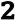 revízia nariadenia, ktorým sa stanovujú emisné normy CO	 pre nové osobné vozidlá a nové ľahké úžitkové vozidlá (legislatívna iniciatíva vrátane posúdenia vplyvu, článok 192 ods. 1 ZFEÚ, 2. štvrťrok 2021);MŽP SRMDV SRStredná priorita - SR má silné zastúpenie automobilového priemyslu, preto všetky zmeny pre toto odvetvie sú vnímané veľmi citlivo. Mali by sme sa v prvom rade zamerať na nástroje, ktoré zabezpečia naplnenie týchto cieľov, ako sú napr. budovanie nabíjacej infraštruktúry, revízia nariadenia TEN-T a revízia smernice o alternatívnych palivách. Až potom by sme mali pristúpiť k zvýšeniu cieľov pre toto odvetvie. Zároveň veľmi dôležitým prvkom bude realizovateľnosť navrhnutých opatrení pri vozidlách uvádzaných na trh.k) revízia smernice o energetickej hospodárnosti budov (legislatívna iniciatíva vrátane posúdenia vplyvu, článok 194 ZFEÚ, 4. štvrťrok 2021); revízia smernice o energetickej hospodárnosti budov (legislatívna iniciatíva vrátane posúdenia vplyvu, článok 194 ZFEÚ, 4. štvrťrok 2021); MDV SRStredná priorita - Revízia smernice o EHB má zahŕňať návrh na povinné štandardy pre minimálne požiadavky na energetickú hospodárnosť, aktualizáciu rámca pre EPC (energetické certifikáty), rozšírenie požiadaviek na obnovu pre všetky verejné budovy. SK vykonala transpozíciu smernice 2018/844 v roku 2019 a v súčasnosti nevníma akútnu potrebu revízie smernice o EHB. Minimálne požiadavky na energetickú hospodárnosť sú v SK po roku 2020 nastavené na prísnu úroveň výstavby takmer nulových budov aj pre všetky významne obnovované budovy. SK patrí k lídrom v oblasti obnovy budov a vníma snahu EK zabezpečiť revíziou smernice spoločný rámec a zjednocujúce nastavenie v požiadavkách na EHB pre všetky ČŠ.l) revízia tretieho energetického balíka pre zemný plyn (smernica 2009/73/EÚ a nariadenie č. 715/2009/EÚ) s cieľom regulovať konkurenčné trhy s dekarbonizovaným plynom (legislatívna iniciatíva vrátane posúdenia vplyvu, článok 194 ZFEÚ, 4. štvrťrok 2021). revízia tretieho energetického balíka pre zemný plyn (smernica 2009/73/EÚ a nariadenie č. 715/2009/EÚ) s cieľom regulovať konkurenčné trhy s dekarbonizovaným plynom (legislatívna iniciatíva vrátane posúdenia vplyvu, článok 194 ZFEÚ, 4. štvrťrok 2021).           MH SRVysoká priorita - Cieľom revízie je najmä úprava pravidiel v oblasti cenovej regulácie a ochrany spotrebiteľa na trhu so zemným plynom (podobná úprava pravidiel už bola prijatá v revízii smernice 2009/72/EÚ o spoločných pravidlách pre vnútorný trh s elektrinou) a tiež prispôsobenie modelu trhu so zemným plynom a plynárenskej infraštruktúry novým požiadavkám, ktoré vyplynú z Európskej zelenej dohody resp. cieľov EÚ v oblasti klímy a energetiky a prechodu hospodárstva a priemyslu ku klimatickej neutralite do roku 2050.  Kľúčové bude zachovanie využívania existujúcej plynárenskej infraštruktúry, ktorá bude nevyhnutná pre ďalšiu integráciu vodíka.  Pre zvyšovanie podielov vodíka bude nutná modernizácia plynárenskej siete, ktorá si bude vyžadovať nemalé finančné prostriedky. Financovanie úprav plynárenskej siete s cieľom prepravy zmesi vodíka so zemným plynom resp. čistého vodíka a jeho uskladnenia by malo byť riešené v rámci pripravovanej revízie Nariadenia TEN-E.2.Balík predpisov o obehovom hospodárstve a) iniciatíva v oblasti udržateľnej produktovej politiky vrátane revízie smernice o ekodizajne (legislatívna iniciatíva vrátane posúdenia vplyvu, článok 114 ZFEÚ, 4. štvrťrok 2021);iniciatíva v oblasti udržateľnej produktovej politiky vrátane revízie smernice o ekodizajne (legislatívna iniciatíva vrátane posúdenia vplyvu, článok 114 ZFEÚ, 4. štvrťrok 2021);MH SRMŽP SRVysoká priorita - Rámec pre udržateľnú produktovú politiku tvorí základnú kostru nového Akčného plánu pre obehové hospodárstvo.b) obehová elektronika (nelegislatívna iniciatíva, 4. štvrťrok 2021). obehová elektronika (nelegislatívna iniciatíva, 4. štvrťrok 2021). MH SRMŽP SRStredná priorita - Cieľom iniciatívy je zavádzanie stimulov pre rozvoj udržateľnej produktovej politiky, čo prispieva k zavádzaniu obehového hospodárstva a je základnou víziou Akčného plánu pre obehového hospodárstvo. Súčasťou legislatívnej iniciatívy je revízia pôsobnosti smernice o ekodizajne a to nad rámec energeticky významných výrobkov. Revízia  by podľa informácií EK mala viesť k úpravám metodológie procesu ekodizajnu s  dôrazom na predlžovanie životnosti, opätovného využívania výrobkov a obsahu nebezpečných látok vo výrobkoch. Z pohľadu SR je kľúčové, aby revízia smernice a celá iniciatíva bola hodnotená z pohľadu nie len vplyvov na životné prostredie, ale aj z pohľadu dopadov na podnikateľské prostredie a náklady pre spotrebiteľov. Iniciatívu by malo sprevádzať dôsledné hodnotenie dopadov (Impact Assessment), ktoré obsiahne aj uvedené aspekty.  Všeobecný únijný environmentálny program do roku 2030 tzv. 8. EAPpresadzovanie ambícií zameraných na nulové znečistenie (zero pollution ambition), a to v prípade ovzdušia, vody a pôdy, a ochrana zdravia a pohody Európanov;presadzovanie ambícií zameraných na nulové znečistenie (zero pollution ambition), a to v prípade ovzdušia, vody a pôdy, a ochrana zdravia a pohody Európanov;presadzovanie ambícií zameraných na nulové znečistenie (zero pollution ambition), a to v prípade ovzdušia, vody a pôdy, a ochrana zdravia a pohody Európanov;MŽP SRMPRV SRVysoká priorita – Uvedený návrh predstavuje súčasť dlhodobej vízie a stratégie EÚ v oblasti ochrany životného prostredia a zmeny klímy do      roku 2050 a ustanovuje podporný rámec umožňujúci dosiahnutie prioritných cieľov. Bude zabezpečovať pravidelné meranie pokroku pri dosahovaní týchto cieľov, ktorý by mal v konečnom dôsledku informovať tvorcov politík o tom, či sú environmentálne politiky dostatočne ambiciózne na to, aby sa mohol dosiahnuť hlavný dlhodobý cieľ, ktorým je zabezpečenie blahobytu pre všetkých v rámci ekologických limitov planéty.3.Balík pre biodiverzitu a netoxické prostredie a) a) akčný plán rozvoja ekologickej výroby: na ceste k roku 2030 (nelegislatívna iniciatíva, 1. štvrťrok 2021); MPRV SRNižšia priorita - Zabezpečením ďalšieho nárastu plochy ekologického poľnohospodárstva by SR mohla v budúcnosti prispieť k cieľu Európskej zelenej dohody avšak dosiahnutie plánovaných 25 % pôdy EÚ v rámci ekologického poľnohospodárstva do roku 2030 na Slovenskú republiku je príliš ambiciózny. Pre Slovensku republiku reálnejším cieľom je dosiahnutie aspoň 16%. Z historického hľadiska je Slovenská republika dlhodobo na úrovni 9-10 % plochy v ekologickej poľnohospodárskej výrobe z celkovej poľnohospodárskej plochy. Navýšenie na úroveň 16 % bude vyžadovať nemalé úsilie aj zo strany štátu a tento podiel by sa dal dosiahnuť výraznou podporou ekologického poľnohospodárstva v budúcich programovacích obdobiach.b) b) minimalizácia rizika odlesňovania a ničenia lesov spojeného s výrobkami uvádzanými na trh EÚ (legislatívna iniciatíva vrátane posúdenia vplyvu, 2. štvrťrok 2021); MPRV SRStredná priorita - SR vo všeobecnosti podporuje úsilie a opatrenia EÚ v boji proti odlesňovaniu a degradácii lesov na globálnej úrovni. c) c) akčný plán nulového znečistenia vody, ovzdušia a pôdy (nelegislatívna iniciatíva, 2. štvrťrok 2021); MŽP SRMPRV SRVysoká priorita - Prierezová problematika s prepojením na European Green Deal.d) d) nový právny rámec pre obnovu zdravých ekosystémov (legislatívna iniciatíva vrátane posúdenia vplyvu, článok 192 ZFEÚ, 4. štvrťrok 2021). MŽP SRMPRV SRVysoká priorita - Vychádzajúc z EÚ stratégie pre biodiverzitu do roku 2020, Slovensko priebežne plní svoje záväzky týkajúce sa zmapovania a posúdenia stavu ekosystémov a ich služieb na svojom území, posúdenia hospodárskej hodnoty takýchto služieb a začlenenia týchto hodnôt do účtovných systémov a systémov vykazovania na úrovni EÚ a na vnútroštátnej úrovni. Ako jeden z krokov bolo v roku 2020 na národnej úrovni vypracované komplexné biofyzikálne a monetárne hodnotenie ekosystémov a ich služieb na Slovensku s využitím ekosystémového prístupu, ktorý vychádza zo stavu ekosystémov a miery ich degradácie. Tieto poznatky boli spracované do vedeckej publikácie Hodnota ekosystémov a ich služieb na Slovensku vydanej Štátnou ochranou prírody Slovenskej republiky v spolupráci s Ústavom krajinnej ekológie SAV a Univerzitou Konštantína Filozofa v Nitre (http://www.sopsr.sk/files/hodnota-ekosys.pdf). Tento výsledok viacročnej kontinuálnej práce prispeje k stanoveniu priorít pre obnovu ekosystémov podľa záväzkov EÚ stratégie pre biodiverzitu do roku 2030 ako aj k priblíženiu sa k dosiahnutiu cieľov stanovených inými medzinárodnými záväzkami pre hodnotenie ekosystémových služieb a revitalizáciu ekosystémov, a zároveň dotvára vedeckú základňu pre ďalší výskum v oblasti ekosystémov na Slovensku, ich služieb, hodnotenia a ocenenia.4.Udržateľná a inteligentná mobilita a) a) revízia smernice o inteligentných dopravných systémoch vrátane iniciatívy v oblasti cestovných lístkov pre multimodálnu dopravu (legislatívna iniciatíva vrátane posúdenia vplyvu, článok 91 ZFEÚ, 3. štvrťrok 2021); MDV SRStredná priorita - Revízia smernice reaguje na technologický vývoj a zmeny trendov v oblasti mobility, vrátane konceptu mobilita ako služba (MaaS – Mobility as a Service). Mala by vytvoriť funkčný rámec pre vývoj inteligentných dopravných systémov, prepojených áut a mala by zapojiť aj ďalšie druhy dopravy. Jednou z kľúčových otázok bude riešenie získavania a spracovávania dopravných dát (prepojenie na Spoločný európsky dátový priestor), motivovanie súkromného sektora k väčšej ochote ich zdieľať. Dôležitým momentom bude prístup pre koncových užívateľov. Cieľom smernice bude zvýšenie interoperability a cezhraničnej  kontinuity aplikácií inteligentných dopravných systémov, vytvorenie efektívnych koordinačných a monitorovacích mechanizmov medzi zainteresovanými stranami a riešenie problémov spojených s dostupnosťou a zdieľaním dát. Ešte pred koncom roka 2020 možno očakávať spustenie konzultácie, do ktorej sa budú vedieť zapojiť aj ďalšie zainteresované stranyb) b) revízia nariadenia o transeurópskej dopravnej sieti (TEN-T) (legislatívna iniciatíva vrátane posúdenia vplyvu, článok 172 ZFEÚ, 3. štvrťrok 2021); MDV SRStredná priorita - Revízia TEN-T by mala reagovať aj na predpokladané nesplnenie cieľa, t. j. dobudovanie základnej siete do roku 2030. Rovnako môže dôjsť k zmene termínu dokončenia súhrnnej siete (momentálne 2050). Do revízie sa premietnu aj požiadavky na lepšiu dostupnosť čerpacích a nabíjacích staníc pre alternatívne pohony, ktorých nedostatok je často udávaný ako jeden z dôvodov pomalšieho nástupu čistejších pohonov. SR podporuje iniciatívu Poľska zaradiť do základnej siete koridor Via Carpatia, rovnako ako aj zaradenie projektu vysokorýchlostnej železničnej trate v rámci štátov V4 do základnej alebo súhrnnej siete. Dá sa očakávať, že do revízie sa premietnu zvýšené klimatické ambície EÚ a podobne ako pri iných iniciatívach bude nástrojom na podporu presunu dopravy na ekologickejšie druhy dopravy.c) c) iniciatíva v oblasti železničných koridorov EÚ 2021 vrátane revízie nariadenia o koridoroch železničnej nákladnej dopravy a opatrení s cieľom podporiť osobnú železničnú dopravu (nelegislatívna a legislatívna iniciatíva vrátane posúdenia vplyvu, článok 91 ZFEÚ, 3. štvrťrok 2021); MDV SRStredná priorita - Iniciatívu je potrebné vnímať vo svetle dekarbonizácie a presunu prepravných výkonov na ekologickejšie druhy dopravy. V návrhu o európskych železničných nákladných koridoroch možno očakávať ďalší tlak na zvýšenie otvorenosti trhu železničnej dopravy, zlepšenie efektívnosti a spoľahlivosti železničnej dopravy. Revízia súvisí aj s plánovanou revíziou nariadenia o TEN-T, obe tieto iniciatívy by sa mali dopĺňať. V preprave cestujúcich sa dá očakávať snaha o motivovanie presunu cestujúcich na vzdialenosti do 600 resp. 800 km z leteckej na železničnú prepravu. Rok 2021 je na základe rozhodnutia EP a Rady vyhlásený za európsky rok železníc.d) d) vývoj emisných noriem nadväzujúcich na normu Euro 6/VI pre osobné vozidlá, dodávky, nákladné autá a autobusy (legislatívna iniciatíva vrátane posúdenia vplyvu, článok 114 ZFEÚ, 4. štvrťrok 2021). MDV SRVysoká priorita - Iniciatíva so sebou prinesie ďalšie sprísňovanie emisných limitov, keďže emisie z cestnej dopravy vytrvalo rastú, majú negatívny vplyv na klímu a na zdravie najmä v mestách. Návrh by mal zjednodušiť systém (rôzne testy, rôzne termíny, rôzne štandardy pre rôzne technológie a palivá), reagovať na technologický vývoj ale aj požiadavky (pribudlo sledovanie ďalších znečisťujúcich látok), ktoré sa objavili za posledných 10 rokov a zohľadňovať emisie v reálnej prevádzke ako aj počas celej doby životnosti vozidla. Návrh bude výrobcami automobilov vnímaný veľmi citlivo, zintenzívni sa ich tlak na dobudovanie infraštruktúry pre alternatívne pohony ako aj na nástroje motivujúce k obnove vozového parku.Európa pripravená na digitálny vek Európa pripravená na digitálny vek Európa pripravená na digitálny vek Európa pripravená na digitálny vek 5. . Európska digitálna dekáda Európska digitálna dekáda: digitálne ciele do roku 2030 (nelegislatívna iniciatíva, 1. štvrťrok 2021) Európska digitálna dekáda: digitálne ciele do roku 2030 (nelegislatívna iniciatíva, 1. štvrťrok 2021) Európska digitálna dekáda: digitálne ciele do roku 2030 (nelegislatívna iniciatíva, 1. štvrťrok 2021) MIRRI SRStredná priorita – SR víta túto  iniciatívu Komisie, ktorej ústrednou  témou je koncept digitálnej suverenity. Oznámenie bude reflektovať na požiadavku Európskej Rady pripraviť tzv. digitálny kompas, ktorý stanoví konkrétne digitálne ambície EÚ do roku 2030, vytvorí monitorovací systém pre sledovanie nastavených cieľov a načrtne prostriedky a kľúčové míľniky na dosiahnutie týchto ambícií. 6.Balík opatrení v oblasti údajov akt o údajoch (legislatívna iniciatíva vrátane posúdenia vplyvu, článok 114 ZFEÚ, 3. štvrťrok 2021); revízia smernice databázach (legislatívna iniciatíva vrátane posúdenia vplyvu, článok 114 ZFEÚ, 3. štvrťrok 2021). akt o údajoch (legislatívna iniciatíva vrátane posúdenia vplyvu, článok 114 ZFEÚ, 3. štvrťrok 2021); revízia smernice databázach (legislatívna iniciatíva vrátane posúdenia vplyvu, článok 114 ZFEÚ, 3. štvrťrok 2021). akt o údajoch (legislatívna iniciatíva vrátane posúdenia vplyvu, článok 114 ZFEÚ, 3. štvrťrok 2021); revízia smernice databázach (legislatívna iniciatíva vrátane posúdenia vplyvu, článok 114 ZFEÚ, 3. štvrťrok 2021). MIRRI SRMK SRŠÚ SR Stredná priorita  - SR víta túto iniciatívu Komisie, ktorá prispieva k dosiahnutiu väčšej digitálnej suverenity EÚ. Cieľom nariadenia je vytvoriť lepšie podmienky a mechanizmy pre zdieľanie a pristupovanie k údajom, nakoľko napriek veľkému množstvu a vysokej kvalite údajov generovaných v EÚ je ich zdieľanie stále nedostatočné. Z tohto dôvodu nie je možné naplno využiť ich potenciál a hodnotu pre európske údajové hospodárstvo a spoločnosť. Výzvou je najmä prekonanie bariér v zdieľaní údajov medzi rôznymi sektormi spoločnosti a hospodárstva.Stredná priorita  - Smernica Európskeho parlamentu a Rady 9/96/ES z 11. marca 1996 o právnej ochrane databáz sa dnes v mnohých ohľadoch javí ako zastaraná (napr. v otázke MGD – machine generated data). Poskytuje síce unikátny koncept ochrany práva sui generis zhotoviteľovi databázy, avšak v posledných rokoch došlo k niektorým závažným modifikáciám tohto práva prostredníctvom rozhodovacej činnosti SDEÚ. Aj z tohto hľadiska vítame otvorenie tejto problematiky. Zabezpečenie ochrany dôverných štatistických údajov a údajov evidovaných v registroch spravovaných v rezorte ŠÚ SR.7.Digitálna daň  digitálna daň a návrh digitálnej dane ako vlastného zdroja (legislatívna iniciatíva vrátane posúdenia vplyvu, 2. štvrťrok 2021) digitálna daň a návrh digitálnej dane ako vlastného zdroja (legislatívna iniciatíva vrátane posúdenia vplyvu, 2. štvrťrok 2021) digitálna daň a návrh digitálnej dane ako vlastného zdroja (legislatívna iniciatíva vrátane posúdenia vplyvu, 2. štvrťrok 2021) MF SRStredná priorita -V tomto štádiu nie sú známe žiadne bližšie informácie ani dizajnové podrobnosti ohľadom digitálnej „dane“ (levy), predbežne neurčujeme úroveň priority ani pozíciu k danej iniciatíve. Ide o návrh, ktorý má presah na daňové otázky, dôležité bude  reflektovať na dopady návrhu vo viacerých oblastiach. Prepojenie na rozpočet EÚ bude reálne, ak bude možné k návrhu dosiahnuť jednomyseľnosť členských štátov, ktorá sa vyžaduje pokiaľ ide o daňové iniciatívy. Z hľadiska rozpočtu EÚ by sa jednalo o tzv. „nové príjmy“ teda príjmy, ktoré by „znížili“ príspevok členských štátov založený na HND. SR by teoreticky mohla zo zavedenia takéhoto príspevku profitovať.  8.Dôveryhodná a bezpečná európska elektronická identifikácia dôveryhodná a bezpečná európska elektronická identifikácia (legislatívna iniciatíva vrátane posúdenia vplyvu, článok114 ZFEÚ, 1. štvrťrok 2021) dôveryhodná a bezpečná európska elektronická identifikácia (legislatívna iniciatíva vrátane posúdenia vplyvu, článok114 ZFEÚ, 1. štvrťrok 2021) dôveryhodná a bezpečná európska elektronická identifikácia (legislatívna iniciatíva vrátane posúdenia vplyvu, článok114 ZFEÚ, 1. štvrťrok 2021) NBÚ Stredná priorita - SR víta túto iniciatívu Komisie, ktorou sa reviduje nariadenie eIDAS z roku 2014 vykoná revízia o elektronických transakciách s cieľom rozšíriť jeho pôsobnosť aj na súkromný sektor a podporiť tak využívanie dôveryhodných identít pre všetkých občanov.Cieľom revízie je zjednodušiť a zvýšiť bezpečnosť elektronických služieb v Európe (napr. zápis na zahraničnú univerzitu, otvorenie bankového účtu, prístup k verejným službám), ako aj poskytnúť občanom väčšiu mieru kontroly nad osobnými údajmi a súkromím pri súčasnom rešpektovaní anonymity používateľa.9.Pracovníci platformy zlepšovanie pracovných podmienok pracovníkov platformy (legislatívna iniciatíva vrátane posúdenia vplyvu, článok 153ZFEÚ, 1./4. štvrťrok 2021) zlepšovanie pracovných podmienok pracovníkov platformy (legislatívna iniciatíva vrátane posúdenia vplyvu, článok 153ZFEÚ, 1./4. štvrťrok 2021) zlepšovanie pracovných podmienok pracovníkov platformy (legislatívna iniciatíva vrátane posúdenia vplyvu, článok 153ZFEÚ, 1./4. štvrťrok 2021) MPSVR SRStredná priorita - návrh legislatívnej iniciatívy na zabezpečenie spravodlivých pracovných podmienok a sociálnej ochrany pracovníkov platforiem/tzv. platformová ekonomika(napr. Uber). Nový európsky rámec by mal definovať aj ich právne postavenie. Na začiatku roku 2021 bude otvorená verejná konzultácia s európskymi sociálnymi partnermi k cieľom a obsahu iniciatívy EK. SR víta prípravu legislatívneho návrhu a  podporuje potrebu jednotných pravidiel pre platformové hospodárstvo. Technologický rozvoj a digitálna transformácia našich spoločností by však mala ísť ruka v ruke s garantovaním primeranej úrovne sociálnej ochrany pre pracovníkov platforiem, najmä, ak prevažnú väčšinu tvoria mladí ľudia, ktorí síce preferujú flexibilitu práce, avšak z dlhodobého hľadiska nemajú zaručené rovnaké pracovné podmienky či nároky zo sociálneho systému. Legislatívna iniciatíva EK v oblasti pracovníkov platforiem je jednou z najočakávanejších návrhov EK 2019 – 2024. Z pohľadu SR bude dôležité, aby sa správne uchopil tento vývojový trend v rámci nových foriem práce. PT PRES pripraví k téme budúcnosť práce aj závery Rady.10. . Priemyselná stratégia pre Európu  aktualizácia novej priemyselnej stratégie pre Európu (nelegislatívna iniciatíva, 2. štvrťrok 2021) aktualizácia novej priemyselnej stratégie pre Európu (nelegislatívna iniciatíva, 2. štvrťrok 2021) aktualizácia novej priemyselnej stratégie pre Európu (nelegislatívna iniciatíva, 2. štvrťrok 2021) MH SRStredná priorita - Priemyselná politika je pre Slovenskú republiku (SR), ako jednu z najviac industrializovaných krajín EÚ s energeticky náročným priemyslom, dôležitou témou. Je preto nevyhnutné, včas zadefinovať základné východiskové pozície SR, aktívne sa zapájať do formovania európskej politiky v tejto oblasti a presadzovať naše pozície pri príprave dokumentov, ktoré budú prijímané v súlade s novou Európskou priemyselnou stratégiou.11.  Zahraničné subvencie nadviazanie na Bielu knihu o zahraničných subvenciách: vytvorenie rovnakých podmienok (legislatívna iniciatíva vrátane posúdenia vplyvu, článok 207 ZFEÚ, 2. štvrťrok 2021); verejné obstarávanie (legislatívna iniciatíva vrátane posúdenia vplyvu, článok 207 ZFEÚ, 2. štvrťrok 2021). nadviazanie na Bielu knihu o zahraničných subvenciách: vytvorenie rovnakých podmienok (legislatívna iniciatíva vrátane posúdenia vplyvu, článok 207 ZFEÚ, 2. štvrťrok 2021); verejné obstarávanie (legislatívna iniciatíva vrátane posúdenia vplyvu, článok 207 ZFEÚ, 2. štvrťrok 2021). nadviazanie na Bielu knihu o zahraničných subvenciách: vytvorenie rovnakých podmienok (legislatívna iniciatíva vrátane posúdenia vplyvu, článok 207 ZFEÚ, 2. štvrťrok 2021); verejné obstarávanie (legislatívna iniciatíva vrátane posúdenia vplyvu, článok 207 ZFEÚ, 2. štvrťrok 2021). PMÚ SRÚVOMH SRMF SRStredná priorita - SR víta iniciatívu EK v otázkach riešenia regulačnej medzery v oblasti zahraničných subvencií. Komisia vydala v júni Bielu knihu o vytvorení rovnakých podmienok v oblasti zahraničných subvencií, ktorej cieľom je v prvom rade, po načrtnutí konkrétnej problematiky, podnietiť širokú diskusiu s členskými štátmi, inými európskymi inštitúciami, všetkými zainteresovanými stranami vrátane priemyslu, sociálnych partnerov, organizácií občianskej spoločnosti, výskumných pracovníkov a širokej verejnosti. EK v predmetnom návrhu uvádza potrebu zaoberať sa problematikou zahraničných subvencií, nakoľko tieto môžu ohroziť rovnaké podmienky na vnútornom trhu EÚ, ktorých udržanie je cieľom viacerých, už zavedených vnútro komunitárnych nástrojov. Biela kniha identifikuje medzery v právnej úprave EÚ a predstavuje tri nové nástroje, ktorými sa stanovujú vecné a procesné usmernenia na získanie väčšej kontroly v súvislosti so zahraničnými subvenciami narúšajúcimi vnútorný trh, pokiaľ ide o všeobecné fungovanie subjektov pôsobiacich na trhu EÚ, akvizíciu podnikov z EÚ a v neposlednom rade o postupy verejného obstarávania. Vzhľadom na to, že ide o nelegislatívny materiál, bez presného popisu fungovania jednotlivých inštitútov, nie je možné v tejto fáze definovať podrobnú pozíciu k jednotlivým modulom.12.  Civilný, obranný a vesmírny priemysel akčný plán pre synergie medzi civilným, obranným a vesmírnym priemyslom (nelegislatívna iniciatíva, 1. štvrťrok 2021) akčný plán pre synergie medzi civilným, obranným a vesmírnym priemyslom (nelegislatívna iniciatíva, 1. štvrťrok 2021) akčný plán pre synergie medzi civilným, obranným a vesmírnym priemyslom (nelegislatívna iniciatíva, 1. štvrťrok 2021) MH SRMO SRMV SRStredná priorita - Obranný a vesmírny priemysel čelí v meniacom sa geopolitickom kontexte bezprecedentnej celosvetovej konkurencii a v súvislosti s novými rýchlo sa rozvíjajúcimi technológiami a príchodom nových hráčov sa stretáva s novými príležitosťami. EK preto plánuje predstaviť Akčný plán, ktorý bude vo svojich opatreniach hľadať synergie medzi civilným, vesmírnym a obranným priemyslom, ktoré jej umožnia účinnejšie využívať zdroje a technológie a vytvárať úspory z rozsahu.13.  Požiadavky na dizajn a práva spotrebiteľov v oblasti elektroniky nové požiadavky na dizajn a práva spotrebiteľov v oblasti elektroniky (legislatívna iniciatíva vrátane posúdenia vplyvu, článok 114 ZFEÚ, 4. štvrťrok 2021) nové požiadavky na dizajn a práva spotrebiteľov v oblasti elektroniky (legislatívna iniciatíva vrátane posúdenia vplyvu, článok 114 ZFEÚ, 4. štvrťrok 2021) nové požiadavky na dizajn a práva spotrebiteľov v oblasti elektroniky (legislatívna iniciatíva vrátane posúdenia vplyvu, článok 114 ZFEÚ, 4. štvrťrok 2021) MH SRStredná priorita - Akčný plán pre obehové hospodárstvo avizuje, že EK sa plánuje zamerať v prvom kroku aj na elektroniku a - posilniť postavenie spotrebiteľa, posilniť podporu opraviteľnosti výrobkov, a to napr. zabezpečením dostupnosti náhradných dielov, prístupného a cenovo dostupného servisu ďalej bojovať proti predčasnému zastarávaniu, a upraviť požiadavky na zariadenia z hľadiska udržateľnosti – ale pretože ešte nie sú zverejnené ciele, nie je možné presne určiť, či ide práve o túto iniciatívu.Č.Cieľ politiky Iniciatívy GestorStupeň priority a pozíciu SRHospodárstvo, ktoré pracuje v prospech ľudí Hospodárstvo, ktoré pracuje v prospech ľudí Hospodárstvo, ktoré pracuje v prospech ľudí 14.  Prehĺbenie Únie kapitálových trhov rámec pre ochranu a uľahčenie investícií (legislatívna iniciatíva vrátane posúdenia vplyvu, článok 114 ZFEÚ, 2. štvrťrok 2021); revízia prudenciálnych pravidiel pre poisťovne a zaisťovne (Solventnosť II) (legislatívna iniciatíva vrátane posúdenia vplyvu, článok 53 ods. 1, články 62 a 114 ZFEÚ, 3. štvrťrok 2021);revízia smernice a nariadenia o trhoch s finančnými nástrojmi (legislatívna iniciatíva vrátane posúdenia vplyvu, článok 114 ZFEÚ, 4. štvrťrok 2021). MF SRMF SRMF SRStredná priorita - SR vo všeobecnosti podporuje prehĺbenie Únie kapitálových trhov aj v oblasti ochrany a uľahčenia investícií.Stredná priorita - Revízia prudenciálnych pravidiel pre poisťovne a zaisťovne (Solventnosť II) prinesie zlepšenie existujúcich nástrojov a zlepšenie riadneho fungovania vnútorného trhu. Revízia zároveň zareaguje aj na pandemickú situáciu a jej dopady.Stredná priorita - MF SR bude podporovať  zmeny balíka MiFID II (smernica 2014/65/EÚ a nariadenie (EÚ) 600/2014) v rozsahu, ktorý povedie k zjednodušeniu administratívy a reportingu investičných spoločností, pri zachovaní dosiahnutej úrovne ochrany investorov. Dôraz budeme klásť na potenciálny prínos navrhovaných opatrení smerom k posilneniu európskych kapitálových trhov a tým aj európskeho hospodárstva.15.  Udržateľná správa a riadenie spoločností udržateľná správa a riadenie spoločností (legislatívna iniciatíva vrátane posúdenia vplyvu, články 50 a prípadne 114ZFEÚ, 2. štvrťrok 2021) MS SRMF SRMH SRStredná priorita - Je vysoký predpoklad, že iniciatíva bude upravovať povinnosti iba vo verejných akciových spoločnostiach, ktorých je v SR iba veľmi málo. Na druhej strane, ak sa uložia povinnosti štatutárnym orgánom takýchto spoločností sledovať ekologické či sociálne aspekty správania sa v ich dodávateľskom reťazci, ovplyvní to nepriamo i slovenské spoločnosti (napríklad dodávatelia v automobilovom priemysle). SR preferuje úpravu iba na princípe dobrovoľnosti a odporúčaní na báze dodržuj alebo vysvetli (ako princípy OECD, ktoré tvoria celosvetový štandard v oblasti corporate governance). (Gestorstvo predmetnej iniciatívy sa určí v závislosti od obsahu budúceho aktu)16.  Norma EÚ pre zelené dlhopisy zavedenie normy EÚ pre zelené dlhopisy (legislatívna iniciatíva vrátane posúdenia vplyvu, článok 114 ZFEÚ, 2. štvrťrok 2021) MF SRStredná priorita - Európska únia zintenzívňuje svoje aktivity s cieľom nasmerovania finančných a kapitálových tokov do zelených investícií. Slovenská republika vo všeobecnosti podporuje ambície Európskej komisie predložiť  obnovenú stratégiu trvalo udržateľného financovania so zameraním na množstvo opatrení vrátane uľahčenia identifikácie udržateľných investícií pre investorov a zabezpečenia ich dôveryhodnosti, ktorých súčasťou by mala byť aj úprava, resp. vydanie štandardov pre vydávanie zelených dlhopisov.17.  Balík opatrení proti praniu špinavých peňazí balík právnych predpisov proti praniu špinavých peňazí (legislatívna iniciatíva vrátane posúdenia vplyvu, článok 114 ZFEÚ, 1. štvrťrok 2021) MF SRŠÚ SRVysoká priorita - V kontexte zhoršujúcej sa bezpečnostnej situácie v EÚ v súvislosti s teroristickými útokmi a hrozbami, ako aj dôkazmi o praní špinavých peňazí a financovaní terorizmu vítame a podporujeme posilnenie koordinácie dohľadu nad vykonávaním ustanovení harmonizovaného rámca pre ochranu pred praním špinavých peňazí a financovaním terorizmu. Je nevyhnutné legislatívne vyriešiť identifikované medzery vo vykonávaní dohľadu pri uplatňovaní opatrení zameraných na boj proti praniu špinavých peňazí a financovaniu terorizmu. Podporujeme posilnenie rámca a zvýšenie spolupráce, vrátane výmeny informácií medzi národnými orgánmi dohľadu a orgánmi zodpovednými za vykonávanie opatrení na boj proti praniu špinavých peňazí a boja proti financovaniu terorizmu.18.  Balík 	opatrení v oblasti spravodlivého hospodárstva akčný plán pre Európsky pilier sociálnych práv (nelegislatívna iniciatíva, 1. štvrťrok 2021); odporúčanie týkajúce sa európskej záruky pre deti (nelegislatívna iniciatíva, 1. štvrťrok 2021); oznámenie o novom rámci pre stratégiu v oblasti bezpečnosti a ochrany zdravia pri práci (nelegislatívna iniciatíva, 2. štvrťrok 2021); akčný plán pre sociálne hospodárstvo (nelegislatívna iniciatíva, 4. štvrťrok 2021). MPSVR SRMPSVR SRMPSVR SRMPSVR SRVysoká priorita - Akčný plán by mal pomôcť implementovať 20 zásad Európskeho piliera sociálnych práv vyhláseného ako politický záväzok EP, EK a Rady EÚ v roku 2017. Spoločné vyhlásenie lídrov k Akčnému plánu na implementáciu EPSP by malo byť prijaté na Sociálnom samite na najvyššej politickej úrovni v máji 2021 počas PT PRES. Slovenská republika podporuje prijatie akčného plánu. EK otvorila verejné konzultácie k obsahovej príprave Akčného plánu začiatkom tohto roku, do ktorých mali ČŠ a jednotliví aktéri možnosť prispieť svojimi vstupmi a formovať tak jeho podobu. Komisár pre pracovné miesta s sociálne práva N. Schmit však nad rámec toho absolvoval koncom roka 2020 aj VTC so všetkými ČŠ za účelom nadviazania dialógu a výmeny názorov s aktérmi na národnej úrovni. V SR sa tzv. webinár uskutočnil v nov. 2020.Stredná priorita - Malo by ísť o nekontroverznú iniciatívu, pozitívne vnímanú aj z pohľadu SR. Vzhľadom na súčasnú situáciu je riešenie problému chudoby detí dôležitejšie ako kedykoľvek predtým. EK predloží Rade odporúčanie o Európskej záruke pre deti. Záruka pre deti by mala byť založená predovšetkým na zásadách a integrovanom prístupe odporúčaní Komisie z roku 2013 o Investovaní do detí a Európskom pilieri sociálnych práv. Prístup k bezplatnej zdravotnej starostlivosti, bezplatnému vzdelaniu, dostupnému vzdelávaniu a starostlivosti v ranom detstve, dôstojnému bývaniu a primeranej výžive je pre deti ohrozené chudobou alebo sociálnym vylúčením nevyhnutný. Odporúčaním Rady je zohľadniť vplyv pandémie COVID-19 na deti ohrozené chudobou alebo sociálnym vylúčením a podporiť súvisiace strategické investície a politický vývoj v členských štátoch. Je nevyhnutné, aby Európska záruka pre deti zdôraznila úzke prepojenie medzi rodičmi aktívnymi na trhu práce - v mnohých prípadoch osamelými rodičmi - a ekonomickou stabilitou rodín. Ochranu proti rodinnej chudobe najlepšie zaručujú rodičia, ktorí sú zamestnaní.Stredná priorita - Nová BOZP stratégia z dielne EK na roky 2021 – 2027 by mala byť nezáväznou predlohou na vypracovanie národných stratégií ČŠ a jej akčných programov. Na vypracovanie EU stratégie vyzývajú aj Závery Rady o novom strategickom rámci z r. 2019.Obsah by mal byť zameraný na nové riziká práce súvisiace s novými formami práce ako takej, psychosociálne riziká, práca s bremenami vzhľadom na poruchy pohybového ústrojenstva. Mal by sa zvoliť tzv. ZeroVision prístup, tzn. nulová vízia úrazovosti, pokiaľ ide o smrteľné pracovné úrazy a smrteľné choroby z povolania; zamerať sa na zlepšenie kultúry prevencie na pracovisku a výmenu najlepších postupov ako aj na prácu so zobrazovacími jednotkami vzhľadom na meniaci sa svet práce. SR  podporuje a víta prijatie spoločnej európskej stratégie, ktorá bude nápomocná pri formovaní aj SR cieľov.Stredná priorita - Nekontroverzný dokument, zatiaľ obsahovo nejasný. Predpokladáme pozitívnu pozíciu SR. PT PRES konferencie počas 1. polroku 2021 budú zamerané práve na podporu sociálnej ekonomiky.19.  Všeobecný systém preferencií smerom k budúcemu legislatívnemu rámcu systému všeobecných colných preferencií poskytujúcemu obchodné výhody rozvojovým krajinám (legislatívna iniciatíva vrátane posúdenia vplyvu, článok 207 ZFEÚ, 2. štvrťrok 2021) MH SR Nízka  priorita - Súčasné nariadenie o všeobecnom systéme preferencií expiruje k 31. 12. 2023. EK začala prípravu nového nariadenia, ktoré, by malo byť účinné v dostatočnom predstihu, aby sa ekonomické subjekty EÚ a príjemcovia pomoci mohli včas adaptovať. Predpokladá sa, že nové nariadenie bude pokračovať v posilňovaní  udržateľného rozvoja rozvojových krajín, vrátane rešpektovania zásad správneho vládnutia a dodržiavania ľudských práv.20.  Odrádzanie od donucovacích opatrení tretích krajín a boj proti nim nástroj na odrádzanie od donucovacích opatrení tretích krajín a boj proti nim (legislatívna iniciatíva vrátane posúdenia vplyvu, článok 207 ZFEÚ, 4. štvrťrok 2021) MH SR Nízka  priorita - Legislatívna iniciatíva vychádza zo spoločnej deklarácie EP, Rady a EK, ktorou EP podmienil schválenie novely nariadenia (EÚ) č. 654/2014 o výkone práv Únie na účely uplatňovania a presadzovania pravidiel medzinárodného obchodu (tzv. „Enforcement Regulation“). Nový legislatívny nástroj (tzv. „anti-coercive instrument“) má umožniť účinnejšiu ochranu pred  nátlakovými postupmi v medzinárodnom obchode.21.  Výkonnostný rámec na roky 2021 – 2027 oznámenie o výkonnostnom rámci na roky 2021 – 2027 (nelegislatívna iniciatíva, 2. štvrťrok 2021) MIRRI SRStredná priorita - Výkonnostný rámec na roky 2021 – 2027 je stanovený v čl. 12 a 13 návrhu všeobecného nariadenia EÚ. Výkonnostný rámec umožní monitorovanie, hodnotenie a podávanie správ o výkonnosti programu počas jeho implementácie a prispeje k meraniu celkovej výkonnosti fondov EÚ.22.  Dobudovanie bankovej únie revízia rámca pre krízové riadenie bánk a ochranu vkladov (legislatívna iniciatíva vrátane posúdenia vplyvu, článok 114ZFEÚ, 4. štvrťrok 2021) MF SRStredná priorita - SR podporuje zlepšenie a zefektívnenie rámca pre krízové riadenie bánk a hlbšiu harmonizáciu ochrany vkladov.23.  Balík opatrení v oblasti spotrebných daní revízia smernice o zdaňovaní tabaku (legislatívna iniciatíva vrátane posúdenia vplyvu, článok 113 ZFEÚ, 3. štvrťrok 2021); zmena smernice o všeobecnom systéme spotrebných daní (legislatívna iniciatíva vrátane posúdenia vplyvu, článok 113 ZFEÚ, 4. štvrťrok 2021). MF SRMF SRVysoká priorita - SR si uvedomuje naliehavosť a významnosť uvedenej agendy. Tak ako je uvedené vyššie, od predloženého návrhu očakávame, že ponúkne relevantné riešenia pre novovznikajúce situácie na trhu s tabakovými výrobkami. Trh veľmi pružne reaguje na dopyt po produktoch novej generácie ako sú elektronické cigarety a bezdymové tabakové výrobky. Zároveň očakávame, že bude vhodným nástrojom na boj proti daňovým únikom.V roku 2021 sa predpokladá predloženie revízie smernice o zdaňovaní tabaku. Zámerom návrhu bude najmä fungovanie vnútorného trhu s tabakovými výrobkami, harmonizácia štruktúry a výšky sadzieb daní a realizácia plánu EK v oblasti zdravotníctva a  boji proti rakovine. Zároveň to bude boj proti daňovým podvodom a daňovým únikom, keďže na trhu sa objavujú stále nové produkty a na túto situáciu je potrebné pružne reagovať. Rozvíja sa najmä trh s elektronickými cigaretami a bezdymovými tabakovými výrobkami. Smernica bude predložená na základe záverov Rady z 2. júna 2020 týkajúcich sa štruktúry a sadzieb spotrebnej dane z tabakových výrobkov.Vysoká priorita - S ohľadom na problematiku praktickej realizácie smernice v aplikačnej praxi a nastavenia systémov má táto problematika vysokú prioritu.  V tejto oblasti očakávame najmä prijatie vykonávacích predpisov a technické špecifikácie k realizácii jednotlivých ustanovení smernice. Rokovania k samotnej smernici nepredpokladáme, keďže boli ukončené. Existuje však predpoklad, že EK túto možnosť nechala otvorenú pre prípad problémov pri implantácii smernice v praxi.Silnejšia Európa vo svete Silnejšia Európa vo svete Silnejšia Európa vo svete 24.  Posilnenie prínosu EÚ k multilateralizmu založenému na pravidlách spoločné oznámenie o posilnení prínosu EÚ k multilateralizmu založenému na pravidlách(nelegislatívna iniciatíva, 2. štvrťrok 2021) MZVEZ SRMH SRStredná priorita - Spoločné oznámenie o posilnení príspevku EÚ k multilateralizmu založenému na pravidlách – nelegislatívnu iniciatívu, ktorú Komisia plánuje predstaviť v 2. štvrťroku 2021, navrhne konkrétne kroky zamerané na proaktívne a zodpovedné vedenie EÚ na multilaterálnej úrovni. Súčasná kríza spôsobená pandémiou ochorenia COVID-19 ukázala, že systém OSN nie vždy zodpovedá úlohám, pre ktoré bol navrhnutý. Obchodné napätie medzi USA a Čínou zase oslabuje multilaterálny obchod. V reakcii na tieto výzvy EÚ opätovne potvrdila silnú podporu multilateralizmu, ale aj potrebu reformovať globálne organizácie ako OSN a WTO, aby fungovali efektívnejšie. Kroky pre naplnenie týchto cieľov majú byť obsiahnuté v pripravovanom spoločnom oznámení.25.  Arktický rozmer spoločné oznámenie o Arktíde (nelegislatívna iniciatíva, 4. štvrťrok 2021) MZVEZ SRStredná priorita  - Arktída má, vzhľadom na obrovské nerastné bohatstvo, transportný potenciál (topenie ľadovcov a s tým súvisiace nové lodné trasy z Ázie do Európy) a strategickú polohu, čoraz väčší význam a stáva sa novou arénou súperenia veľmocí. V danom regióne narastá aj úloha EÚ, pre ktorú je dôležité zachovať Arktídu ako zónu mieru, prosperity a konštruktívnej medzinárodnej spolupráce. SR preto podporuje iniciatívu EK vydať spoločné oznámenie o Arktíde s cieľom reagovať na aktuálny vývoj a definovať efektívnu politiku s cieľom presadzovať záujmy EÚ v danej oblasti. 26.  Južné susedstvo spoločné oznámenie o obnovenom partnerstve s južným susedstvom (nelegislatívna iniciatíva, 1. štvrťrok 2021) MZVEZ SRStredná priorita - Politická, bezpečnostná a ekonomická stabilizácia (a tým aj tým aj adresovanie základných príčin nelegálnej migrácie) partnerských krajín Južného susedstva EÚ je v našom záujme, preto sme na decembrovom zasadnutí ER podporili prijatie záverov k Južnému susedstvu EÚ, ktorých súčasťou je aj tasking spoločného oznámenia HR/VP a EK k Južnému susedstvu v 1Q 2021.27.  Odzbrojenie, demobilizácia a reintegrácia bývalých bojovníkov spoločné oznámenie o strategickom prístupe k podpore odzbrojenia, demobilizácie a reintegrácie bývalých bojovníkov(nelegislatívna iniciatíva, 3. štvrťrok 2021) MZVEZ SR MO SRStredná priorita – Nová stratégia v oblasti DDR nahradí Koncept prístupu EÚ k DDR ešte z roku 2006. Cieľom stratégie je lepšie prepojiť operácie krízového manažmentu EÚ (SBOP) s rozvojovou pomocou EÚ v procese reintegrácie bývalých bojovníkov v príslušných tretích krajinách. Je nevyhnutné nastaviť procesy DDR v aktivitách EÚ v partnerských krajinách tak, aby reagovali na okamžité bezpečnostné potreby a pomôcť položiť základy dlhodobej stability v  partnerskej krajine alebo regióne.28.  Výskum, inovácia, vzdelávanie a mládež oznámenie o globálnom prístupe k výskumu, inovácii, vzdelávaniu a mládeži (nelegislatívna iniciatíva, 2. štvrťrok 2021)MŠVVaŠ SRMH SR Stredná priorita - Aktuálny stav rokovaní: Materiál bude predložený na rokovanie na technickej úrovni až v 2. štvrťroku 2021. Európska komisia  sa vo svojom pracovnom programe na rok 2021 zamerala na zelenú a digitálnu transformáciu ako príležitosť na prekonanie krízy spôsobenej pandémiou COVID-19. V rámci oblasti výskumu a inovácií, sa v pracovnom programe, okrem iného, spomína tiež Oznámenie o globálnom prístupe k výskumu, inováciám, vzdelávaniu a mládeži. Oznámenie má vplyv na nastavenie stratégií/politík v uvedených oblastiach aj na národnej úrovni, aj keď je väčšinovým gestorom MŠVVaŠ SR.29.  Humanitárna pomoc EÚ  oznámenie o humanitárnej pomoci EÚ v súvislosti s pandémiou ochorenia COVID-19 a po nej (nelegislatívna iniciatíva, 1. štvrťrok 2021) MZVEZ SRStredná priorita - Od vypuknutia pandémie ochorenia COVID-19 sa SR prostredníctvom humanitárnej pomoci aktívne podieľa na podpore boja proti šíreniu COVID-19 vo svete. Predmetné oznámenie môže slúžiť ako dôležitý zdrojový dokument pre ďalšie strategické smerovanie humanitárnej pomoci SR do zahraničia, vrátane zlepšenia mechanizmu jeho poskytovania. 30.  Konzulárna ochrana konzulárna ochrana – preskúmanie pravidiel EÚ (legislatívna iniciatíva, článok 23 ZFEÚ, 4. štvrťrok 2021) MZVEZ SRVysoká priorita - Diplomatická misia a konzulárny úrad poskytnú konzulárnu ochranu nezastúpenému občanovi a jeho rodinnému príslušníkovi, ktorý nie je občanom Európskej únie a sprevádza nezastúpeného občana v treťom štáte v rovnakom rozsahu a za tých istých podmienok, za ktorých poskytuje konzulárnu ochranu občanovi a jeho rodinnému príslušníkovi, ktorý nie je občanom Európskej únie a sprevádza občana v treťom štáte.  Č.Cieľ politikyIniciatívyIniciatívyGestorStupeň priority a pozíciu SRPodpora európskeho spôsobu života Podpora európskeho spôsobu života Podpora európskeho spôsobu života Podpora európskeho spôsobu života 31.  Európsky biomedicínsky výskum a vývoj návrh na zriadenie novej európskej agentúry pre biomedicínsky výskum a vývoj (legislatívna iniciatíva vrátane posúdenia vplyvu, 4. štvrťrok 2021) návrh na zriadenie novej európskej agentúry pre biomedicínsky výskum a vývoj (legislatívna iniciatíva vrátane posúdenia vplyvu, 4. štvrťrok 2021) MZ SRMŠVVaŠ SRMF SRMZVEZ SRMIRRI SRVysoká priorita - SR vyjadruje súhlasné a podporné stanovisko s vyššie uvedenou iniciatívou vzniku Európskej alternatívy americkej BARDA, ktorá v prvom rade posilní pripravenosť EÚ, vrátane SR,  efektívne reagovať na cezhraničné hrozby a mimoriadne situácie. Jedným z hlavných cieľov tejto agentúry má byť zabezpečenie tvorby a udržiavanie európskych strategických zásob na ochranu pred prerušením dodávateľského reťazca farmaceutických výrobkov a zdravotníckych pomôcok. Svojimi aktivitami bude nová agentúra posilňovať funkciu Európskej agentúry pre lieky (EMA) a Európskeho strediska pre prevenciu a kontrolu chorôb (ECDC).MZ SR, ktoré je prostredníctvom IVV gestorom RIS3 domény inteligentnej špecializácie „Zdravá spoločnosť“ (platforma pre čerpanie štrukturálnych fondov EÚ pre projekty v oblasti výskumu, vývoja a inovácií v zdravotníctve, v programovom období 2021-2027), ako aj  v kontexte zákona č.  576/2004 Z.z. (ktorý pojednáva aj o biomedicínskom výskume), podporuje vznik európskej alternatívy BARDA - European Agency for Advanced Biomedical Research and Development – a to aj s ambíciou lepšieho a efektívnejšieho zapojenia sa Slovenska do európskeho inovatívneho biomedicínskeho výskumu, ale hlavne s cieľom intenzívnejšieho rozvoja kľúčových oblastí európskeho biomedicínskeho výskumu a podpory prelomových inovácii v zdravotníctve ako na celonárodnej, tak aj na európskej úrovni, ktorého výstupy signifikantne zvýšia kvalitu, ale najmä efektivitu poskytovania zdravotnej starostlivosti v SR ako i v celej v EÚ.  Toto stanovisko bude organickou súčasťou národnej stratégie systémovej podpory aplikovaného výskumu v zdravotníctve, najmä biomedicínskeho výskumu - financovaného z národných zdrojov SR.32.  Európsky priestor pre údaje týkajúce sa zdravia európsky priestor pre údaje týkajúce sa zdravia (legislatívna iniciatíva vrátane posúdenia vplyvu, články 114 a 168 ZFEÚ, 4. štvrťrok 2021) európsky priestor pre údaje týkajúce sa zdravia (legislatívna iniciatíva vrátane posúdenia vplyvu, články 114 a 168 ZFEÚ, 4. štvrťrok 2021) MZ SRVysoká priorita - SR si uvedomuje dôležitosť tejto iniciatívy pre ďalší rozvoj cezhraničného prenosu pacientskych údajov a pre rozvoj umelej inteligencie v oblasti zdravotníctva na európskej úrovni. SR súhlasí s touto iniciatívou, lebo povedie aj k rozvoju digitalizácie a štandardizácie kódovania pacientskych údajov na Slovensku. SR do budúcna zváži všetky spôsoby, ako túto iniciatívu podporiť.33.  Nadväzujúce iniciatívy v rámci nového paktu o migrácii a azyle a) b)nový akčný plán EÚ proti prevádzačstvu (nelegislatívna iniciatíva, 2. štvrťrok 2021); nová stratégia pre dobrovoľné návraty a reintegráciu (nelegislatívna iniciatíva, 2. štvrťrok 2021). MV SRMV SRNízka priorita - Akčný plán by mal obsahovať ďalšie opatrenia v boji proti prevádzačstvu, nepredpokladá sa problematický obsah.Nízka priorita – Komisia predstaví stratégiu pre dobrovoľné návraty a reintegráciu, ide o preferovanú formu výkonu návratov, nepredpokladá sa problematický obsah. 34.  Schengenský balík a) stratégia o budúcnosti schengenského priestoru (nelegislatívna iniciatíva, 2. štvrťrok 2021); MV SRVysoká priorita – pôjde o dôležitý balík návrhov, do ktorého plánuje Komisia premietnuť skúsenosti z fungovania Schengenského priestoru a dodržiavania voľného pohybu osôb bez kontroly vnútorných hraníc. Cieľom je zachovať a zlepšiť fungovanie schengenského priestoru, zaviesť prísnejšie schengenské pravidlá a pokračovať v práci na dobudovaní schengenského priestoru. SR s cieľmi Komisie súhlasí, konečné stanovisko však bude známe až po predložení dokumentov.b) zmena nariadenia, ktorým sa zriaďuje schengenský hodnotiaci mechanizmus (legislatívna iniciatíva vrátane posúdenia vplyvu, článok 70 ZFEÚ, 2. štvrťrok 2021); MV SRVysoká priorita – pôjde o dôležitý balík návrhov, do ktorého plánuje Komisia premietnuť skúsenosti z fungovania Schengenského priestoru a dodržiavania voľného pohybu osôb bez kontroly vnútorných hraníc. Cieľom je zachovať a zlepšiť fungovanie schengenského priestoru, zaviesť prísnejšie schengenské pravidlá a pokračovať v práci na dobudovaní schengenského priestoru. SR s cieľmi Komisie súhlasí, konečné stanovisko však bude známe až po predložení dokumentov.c) revízia Kódexu schengenských hraníc (legislatívna iniciatíva vrátane posúdenia vplyvu, článok 77 ZFEÚ, 2. štvrťrok 2021); MV SRVysoká priorita – pôjde o dôležitý balík návrhov, do ktorého plánuje Komisia premietnuť skúsenosti z fungovania Schengenského priestoru a dodržiavania voľného pohybu osôb bez kontroly vnútorných hraníc. Cieľom je zachovať a zlepšiť fungovanie schengenského priestoru, zaviesť prísnejšie schengenské pravidlá a pokračovať v práci na dobudovaní schengenského priestoru. SR s cieľmi Komisie súhlasí, konečné stanovisko však bude známe až po predložení dokumentov.d) digitalizácia konaní o udelení víz (legislatívna iniciatíva vrátane posúdenia vplyvu, článok 77 ZFEÚ, 4. štvrťrok 2021). MV SRVysoká priorita – pôjde o dôležitý balík návrhov, do ktorého plánuje Komisia premietnuť skúsenosti z fungovania Schengenského priestoru a dodržiavania voľného pohybu osôb bez kontroly vnútorných hraníc. Cieľom je zachovať a zlepšiť fungovanie schengenského priestoru, zaviesť prísnejšie schengenské pravidlá a pokračovať v práci na dobudovaní schengenského priestoru. SR s cieľmi Komisie súhlasí, konečné stanovisko však bude známe až po predložení dokumentov.35.  Nadviazanie na bezpečnostnú stratégiu EÚ a) oznámenie o agende EÚ v oblasti boja proti organizovanej trestnej činnosti (2021 – 2025) (nelegislatívna iniciatíva, 1. štvrťrok 2021); MV SRMS SRNízka priorita – Komisia predstaví súbor opatrení v oblasti boja proti organizovanej kriminalite pre nadchádzajúce obdobie piatich rokov. Nepredpokladá sa problematický obsah. b) právne predpisy s cieľom účinne bojovať proti sexuálnemu zneužívaniu detí online (legislatívna iniciatíva vrátane posúdenia vplyvu, článok 114 ZFEÚ, 2. štvrťrok 2021); MV SRMS SRStredná priorita – Rozvoj legislatívy v tejto oblasti, z pohľadu SR aktuálne nepredpokladáme problematické návrhy, konečné stanovisko bude známe po predložení návrhov. obsah nie je známy (pravdepodobne pôjde o odstraňovanie nezákonného obsahu); c) agenda EÚ v oblasti boja proti terorizmu: zabraňovať, ochraňovať, reagovať, predvídať (nelegislatívna iniciatíva, 3. štvrťrok 2021); MV SRMS SRNízka priorita -  Komisia predstaví súbor opatrení v oblasti boja proti terorizmu. Nepredpokladá sa problematický obsah.d) revízia smernice o zaistení a konfiškácii príjmov z trestnej činnosti (legislatívna iniciatíva vrátane posúdenia vplyvu, články 82 a 83 ZFEÚ, 4. štvrťrok 2021); MS SRGP SRStredná priorita – Očakáva sa modernizácia súčasného právneho rámca. SR považuje za potrebné dôsledne vyhodnotiť dosiahnutý stupeň harmonizácie. Ukazuje sa, že najmä otázka rozšírenej konfiškácie a konfiškácie bez predchádzajúceho odsúdenia si vyžaduje Ďalšie harmonizačné prvky.e) návrh modernizácie existujúcej spolupráce v oblasti presadzovania práva v rámci EÚ vytvorením kódexu policajnej spolupráce EÚ (legislatívna iniciatíva vrátane posúdenia vplyvu, 4. štvrťrok 2021);MV SRStredná priorita – Príprava zastrešujúcej legislatívy existujúcich a nových nástrojov policajnej spolupráce pri zdieľaní informácií a operatíve. Z pohľadu SR aktuálne nepredpokladáme problematický obsah, konečné stanovisko bude známe po predložení návrhov.f) návrh smernice o úradoch pre vyhľadávanie majetku (legislatívna iniciatíva vrátane posúdenia vplyvu, článok 87 ZFEÚ, 4. štvrťrok 2021). MV SRStredná priorita – Nová smernica by mala vytvoriť priestor pre ďalší rozvoj spolupráce úradov pre vyhľadávanie majetku v členských štátoch. Z pohľadu SR aktuálne nepredpokladáme problematický obsah, konečné stanovisko bude známe po predložení návrhov.36.  Nadviazanie na európsky vzdelávací priestor a aktualizovaný program v oblasti zručností a) b) európsky prístup v oblasti mikrocertifikátov (nelegislatívna iniciatíva, 4. štvrťrok 2021); individuálne vzdelávacie účty (legislatívna a nelegislatívna iniciatíva vrátane posúdenia vplyvu, 4. štvrťrok 2021). MŠVVaŠ SRStredná priorita – Aktuálny stav rokovaní: Cesta k hospodárskemu oživeniu a úspešnému ekologickému a digitálnemu prechodu si vyžaduje nadobúdanie nových zručností. V rámci širšieho úsilia o hlbší prienik kultúry celoživotného vzdelávania a ľahšieho prechodu na nové profesie, navrhuje EK implementáciu individuálnych vzdelávacích účtov s cieľom umožniť jednotlivcom vykonávanie adekvátnej odbornej prípravy, aby tak efektívne riadili vlastnú kariéru. Cieľom je stanoviť európsky prístup k mikroosvedčeniam a rozšíriť personalizované, respektíve cielené možnosti vzdelávania pre všetkých. Obe iniciatívy Európsky prístup k mikroosvedčeniam a Individuálne vzdelávacie účty sa budú implementovať v zmysle oznámení EK o EEA a Aktualizovaného programu v oblasti zručností.37.  Stratégia EÚ v oblasti boja proti antisemitizmu oznámenie o stratégii EÚ v oblasti boja proti antisemitizmu (nelegislatívna iniciatíva, 4. štvrťrok 2021) oznámenie o stratégii EÚ v oblasti boja proti antisemitizmu (nelegislatívna iniciatíva, 4. štvrťrok 2021) MV SRMS SRNízka priorita – Komisia predstaví súbor opatrení v oblasti boja proti antisemitizmu. Nepredpokladá sa problematický obsah, ide o pokračovanie zabezpečenia témy ako integrálnej súčasti antidiskriminačných politík EÚ.Nový impulz pre európsku demokraciu Nový impulz pre európsku demokraciu Nový impulz pre európsku demokraciu Nový impulz pre európsku demokraciu 38.  Práva detí stratégia EÚ v oblasti práv dieťaťa (nelegislatívna iniciatíva, 1. štvrťrok 2021)  stratégia EÚ v oblasti práv dieťaťa (nelegislatívna iniciatíva, 1. štvrťrok 2021)  MPSVaR SR MS SRŠÚ SR Stredná priorita – Malo by ísť o nekontroverznú iniciatívu, pozitívne vnímanú aj z pohľadu SR. Pôjde o hlavný strategický dokument EÚ v oblasti práv detí. Počas DE PRES sa prijali závery Rady k boju s detskou chudobou. 39.  Predchádzanie a boj proti osobitným formám rodovo motivovaného násilia návrh týkajúci sa predchádzania a boja proti osobitným formám rodovo motivovaného násilia (legislatívna iniciatíva vrátane posúdenia vplyvu, článok 82 ods. 2, články 83 a 84 ZFEÚ, 4. štvrťrok 2021) návrh týkajúci sa predchádzania a boja proti osobitným formám rodovo motivovaného násilia (legislatívna iniciatíva vrátane posúdenia vplyvu, článok 82 ods. 2, články 83 a 84 ZFEÚ, 4. štvrťrok 2021)               MS SRMPSVaR SRStredná priorita – vychádza z Istanbulského dohovoru, predpokladáme že môže ísť o trestné činy - manželstvo z donútenia; mrzačenie ženských pohlavných orgánov; sexuálne násilie vrátane znásilnenia; nútené umelé prerušenie tehotenstva a násilná sterilizácia; nebezpečné prenasledovanie.40.  Boj proti trestným činom z nenávisti a nenávistným prejavom iniciatíva zameraná na rozšírenie zoznamu trestných činov EÚ na všetky formy trestných činov z nenávisti a nenávistných prejavov (legislatívna iniciatíva vrátane posúdenia vplyvu, článok 83 ZFEÚ, 4. štvrťrok 2021) iniciatíva zameraná na rozšírenie zoznamu trestných činov EÚ na všetky formy trestných činov z nenávisti a nenávistných prejavov (legislatívna iniciatíva vrátane posúdenia vplyvu, článok 83 ZFEÚ, 4. štvrťrok 2021) MS SRMV SRGP SRStredná priorita – Predpokladaný harmonizačný efekt právneho nástroja by sa mal prejaviť v zvýšení účinnosti jednotného chápania a postihovania nenávistných prejavov, vrátane tých realizovaných online. Iniciatívu vítame aj vzhľadom na potrebu spoločnej politiky osobitne vo vzťahu k nenávistnému obsahu online, pri ktorom sú malé štáty v náročnejšej pozícii vynucovať opatrenia od veľkých spoločností.41.  Balík opatrení v oblasti digitálnej justičnej spolupráce a) výmena digitálnych informácií týkajúcich sa prípadov cezhraničného terorizmu (legislatívna iniciatíva vrátane posúdenia vplyvu. články 85 a 88 ZFEÚ, 4. štvrťrok 2021);MS SRMV SRStredná priorita – agenda digitalizácie justície je kľúčovým prvkom diskusií už dlhšie obdobie. Je žiaduce pristúpiť do ďalšieho štádia legislatívneho procesu. Osobitne digitalizácia cezhraničnej justičnej spolupráce prinesie zefektívnenie činnosti v EÚ kontexte.b) platforma pre spoluprácu spoločných vyšetrovacích tímov (legislatívna iniciatíva vrátane posúdenia vplyvu, článok 82 ods. 1 písm. d) ZFEÚ, 4. štvrťrok 2021); MS SRStredná priorita – (bližší obsah nie je známy; JIT patria medzi najefektívnejšie nástroje spolupráce). V závislosti od obsahu môže byť dôležitosť návrhu následne upravená.c) digitalizácia cezhraničnej justičnej spolupráce (legislatívna iniciatíva vrátane posúdenia vplyvu, články 81 a 82 ZFEÚ, 4. štvrťrok 2021). MS SRStredná priorita – (bližší obsah nie je známy; význam digitalizácie cezhraničnej justičnej spolupráce je vysoký čo sa potvrdilo aj v čase pandémie COVID-1942.  Balík 	opatrení 	v oblasti transparentnosti a demokracie a) revízia štatútu a financovania európskych politických strán a európskych politických nadácií (legislatívna iniciatíva vrátane posúdenia vplyvu, článok 224 ZFEÚ, 3. štvrťrok 2021); MV SRStredná priorita – Komisia navrhne navrhneme jasnejšie pravidlá financovania európskych politických strán. Z pohľadu SR aktuálne nepredpokladáme problematický obsah, konečné stanovisko bude známe po predložení návrhov.b) väčšia transparentnosť v oblasti platenej politickej reklamy (legislatívna iniciatíva vrátane posúdenia vplyvu, články 114 a 224 ZFEÚ, 3. štvrťrok 2021); MV SRStredná priorita – Komisia navrhne opatrenia na zabezpečenie väčšej transparentnosti platenej politickej reklamy. Z pohľadu SR aktuálne nepredpokladáme problematický obsah, konečné stanovisko bude známe po predložení návrhov.c) revízia smernice Rady, ktorou sa stanovujú podrobnosti uplatňovania volebného práva a práva byť volený do Európskeho parlamentu pre občanov Únie s bydliskom v členskom štáte, ktorého nie sú štátnymi príslušníkmi (legislatívna iniciatíva vrátane posúdenia vplyvu. článok 22 ZFEÚ, 4. štvrťrok 2021); MV SRStredná priorita – Komisia navrhne zlepšenie volebných práv mobilných Európanov. Z pohľadu SR aktuálne nepredpokladáme problematický obsah, konečné stanovisko bude známe po predložení návrhov.d) revízia smernice Rady, ktorou sa ustanovujú podrobnosti uplatňovania volebného práva občanov Únie v komunálnych voľbách v členskom štáte, ktorého nie sú štátnymi príslušníkmi (legislatívna iniciatíva vrátane posúdenia vplyvu, článok 22 ZFEÚ, 4. štvrťrok 2021); MV SRStredná priorita – Komisia navrhne zlepšenie volebných práv mobilných Európanov. Z pohľadu SR aktuálne nepredpokladáme problematický obsah, konečné stanovisko bude známe po predložení návrhov.e) iniciatíva proti zneužitiu konania zameraného na novinárov a obhajcov ľudských práv (legislatívna alebo nelegislatívna iniciatíva, 4. štvrťrok 2021). MS SR MV SRMK SRStredná priorita Konečné stanovisko ohľadom gestorstva bude určené po predložení danej iniciatívy, v závislosti od jej obsahu.43.  Dlhodobá vízia pre vidiecke oblasti oznámenie o dlhodobej vízii pre vidiecke oblasti (nelegislatívna iniciatíva, 2. štvrťrok 2021) oznámenie o dlhodobej vízii pre vidiecke oblasti (nelegislatívna iniciatíva, 2. štvrťrok 2021) MPRV SRStredná priorita – Podpora a rozvoj vidieckych oblastí je pre nás dlhodobou prioritou.  Z pohľadu SR je však nevyhnutné pripomenúť, že pokiaľ ide o rozvoj vidieckych oblastí a stanovenie dlhodobej vízie pre tieto oblasti, jedná sa o prierezovú iniciatívu, kde je nevyhnutná podpora a spolupráca viacerých politík EÚ („Rôzne politiky EÚ v súčasnosti podporujú a zohrávajú dôležitú úlohu vo vidieckych oblastiach, a preto budú kľúčové aj pre rozvoj dlhodobej vízie pre vidiek. Patria sem spoločná poľnohospodárska politika, regionálna politika, politika súdržnosti, sociálna politika i politiky EÚ v oblasti energetiky, dopravy, prepojiteľnosti, životného prostredia prostredím alebo klímy.“)44.  Stratégia EÚ pre oblasť zdravotného postihnutia stratégia v oblasti práv osôb so zdravotným postihnutím (nelegislatívna iniciatíva, 1. štvrťrok 2021) stratégia v oblasti práv osôb so zdravotným postihnutím (nelegislatívna iniciatíva, 1. štvrťrok 2021) MPSVR SR ŠÚ SR Stredná priorita – Hlavný strategický dokument EÚ v oblasti práv osôb so zdravotným postihnutím, ktorý nadviaže na dobiehajúcu stratégiu rámcovanú rokmi 2010 – 2020.Nová stratégia z dielne EK na roky 2021 – 2030 by mala byť predlohou na vypracovanie národných stratégií ČŠ a jej akčných programov. Malo by ísť o nekontroverznú iniciatívu, pozitívne vnímanú aj z pohľadu SR. PT PRES pripraví k téme novej EÚ stratégie zdravotného postihnutia aj svoje závery Rady a takisto aj konferenciu na vysokej úrovni.Č. Názov Cieľ/potenciál zjednodušenia (stručné vysvetlenie cieľa programu REFIT, pokiaľ ide o revízie, a potenciálu zjednodušenia pre hodnotenia a kontroly vhodnosti) GestorStupeň priority a pozíciu SREurópska zelená dohoda Európska zelená dohoda Európska zelená dohoda 1.Revízia zemepisných označení  Táto revízia posilní zemepisné označenia pre všetky odvetvia poľnohospodárstva, pričom zachová špecifickosti zemepisných označení v sektore vinohradníctva a vinárstva, ako aj sektore liehovín. Základná štruktúra systému zemepisných označení EÚ je spoľahlivá. Návrh: zvýši uplatniteľnosť zemepisných označení pre poľnohospodárov a výrobcov udržateľných výrobkov; zvýši príťažlivosť zemepisných označení najmä pre poľnohospodárov v členských štátoch s „nízkym použitím“; vyplní legislatívne medzery vrátane rozsahu pôsobnosti; zlepší ochranu a presadzovanie, najmä na internete; posilní postavenie skupín výrobcov so zemepisným označením; lepšie zhodnotí systém zemepisného označenia, najmä prostredníctvom používania log zemepisného označenia; zmodernizuje správu registrov zemepisného označenia. Systém zaručených tradičných špecialít (ZTŠ), ktorý ani po 28 rokoch nepriniesol výrobcom a spotrebiteľom očakávané výhody, bude nahradený účinnejším a pružnejším mechanizmom označovania spravovaným najmä členskými štátmi, pričom bude poskytovať ochranu na úrovni EÚ prostredníctvom vhodných nástrojov tam, kde to bude potrebné. Navrhovaná iniciatíva zlúči, pokiaľ to bude možné, technické a procesné pravidlá týkajúce sa zemepisných označení, ustanoví jednotný postup registrácie zemepisných označení a digitálne podávanie žiadostí žiadateľmi z krajín EÚ a mimo EÚ s cieľom skrátiť registračné lehoty. Zjednodušený systém sa stane príťažlivejším pre výrobcov, bude zrozumiteľnejší pre spotrebiteľov, a bude sa ľahšie podporovať a viesť k vyšším predajom, keďže sa koncepcia zemepisného označenia stane známejšou. Hodnotenie stále prebieha. Plánované prijatie: 4. štvrťrok 2021; legislatívna iniciatíva; právny základ: články 43 a 118 ZFEÚ. Posúdenie vplyvu sa predpokladá. MPRV SRÚPV SRVysoká priorita – Za oblasť vinohradníctva a vinárstva uvedené návrhy  plne  podporujeme. Revízia zemepisných označení v sektore vína bude po schválení zapracovaná do národnej legislatívy v potrebnom rozsahu. Rovnako podporujeme aj posilnenie zemepisných označení v sektore liehovín, s nevyhnutnosťou zachovania špecifickosti zemepisných označení v tomto sektore. V rámci systému ZTŠ bude finálne stanovisko stanovené až po predložení návrhu mechanizmu označovania pre tento druh chráneného označenia.2.Ochrana ozónovej vrstvy – revízia pravidiel EÚ Z výsledkov hodnotenia nariadenia o ozónovej vrstve vyplýva, že existuje priestor pre zjednodušenie, zrozumiteľnosť a lepšiu súdržnosť. Nariadenie by sa takisto mohlo aktualizovať na základe najnovšieho technologického vývoja. Plánované prijatie: 4. štvrťrok 2021; legislatívna iniciatíva; právny základ: článok 192 ZFEÚ. Posúdenie vplyvu sa predpokladá. MŽP SRStredná priorita – Nariadenie (EÚ) č. 1005/2009 je základný právny nástroj EÚ na plnenie záväzkov vyplývajúcich z medzinárodných záväzkov na ochranu ozónovej vrstvy – Viedenský dohovor o ochrane ozónovej vrstvy Zeme a Montrealský protokol vrátane jeho dodatkov. Povinnosti ustanovené nariadením sú  prísnejšie ako záväzky Montrealského protokolu. Je zakázaná výroba, dovoz, vývoz a vylúčená spotreba látok poškodzujúcich ozónovú vrstvu, okrem presne stanovených výnimiek. Vzhľadom na veľký pokrok dosiahnutý v tomto smere ako aj vzhľadom na najnovšie vedecké poznatky a technologický vývoj je na mieste uvedené nariadenie zrevidovať v nadväznosti na aktuálny stav, zjednodušiť a sprehľadniť jednotlivé ustanovenia. Slovenská republika nevyrába tieto látky, vylúčila ich používanie; používajú sa len látky v rámci výnimky na laboratórne a analytické účely a halóny na kritické použitie. SR plní všetky záväzky vyplývajúce pre ňu z medzinárodných záväzkov.3.Revízia nariadenia (ES) č. 1013/2006 o preprave odpadu  Táto iniciatíva reaguje na priority vyhlásené v Európskej zelenej dohode a novom akčnom pláne pre obehové hospodárstvo. Komisia navrhne revíziu nariadenia o preprave odpadu na základe svojho hodnotenia s cieľom znížiť prepravu problematického odpadu mimo EÚ, aktualizovať prepravné postupy, aby odrážali ciele obehového hospodárstva a zlepšilo sa presadzovanie. Plánovaný dátum prijatia: 2. štvrťrok 2021; legislatívna iniciatíva; právny základ: článok 192 ZFEÚ. Posúdenie vplyvu sa predpokladá. MŽP SRVysoká priorita – SR podporuje kroky EK zamerané na prijatie úpravy Nariadenia (ES) č. 1013/2006 o preprave odpadu (ďalej len „nariadenie o preprave odpadu“).  Z pohľadu SR je dôležité prijať zmeny v legislatíve, ktorá upravuje prepravu odpadu, hlavne v nadväznosti na vývoj politiky EÚ, predovšetkým vo vzťahu k obehovému hospodárstvu, nakoľko nariadenie o preprave odpadu bolo prijaté skôr ako zahrnutie princípov obehového hospodárstva do politiky EÚ. Zároveň je dôležité odstrániť problémy, ktoré vyplynuli z praxe pri vykonávaní nariadenia o preprave odpadu, a ktoré je potrebné aktuálne riešiť.  Č. Názov Cieľ/potenciál zjednodušenia (stručné vysvetlenie cieľa programu REFIT, pokiaľ ide o revízie, a potenciálu zjednodušenia pre hodnotenia a kontroly vhodnosti) Cieľ/potenciál zjednodušenia (stručné vysvetlenie cieľa programu REFIT, pokiaľ ide o revízie, a potenciálu zjednodušenia pre hodnotenia a kontroly vhodnosti) GestorStupeň priority a pozíciu SR4.Revízia – aktualizácia hraničných hodnôt koncentrácie perzistentných organických látok v odpade – zmeny príloh IV a V o odpade k nariadeniu o perzistentných organických látkach v odpade Táto iniciatíva reaguje na priority vyhlásené v novom akčnom pláne pre obehové hospodárstvo. Komisia navrhne revíziu príloh IV a V o odpade k nariadeniu o perzistentných organických látkach v odpade s cieľom zaistiť, aby sa takýto odpad spravoval spôsobom šetrným k životnému prostrediu, a dosiahnuť bezpečnejšiu recykláciu. Plánovaný dátum prijatia: 2. štvrťrok 2021; legislatívna iniciatíva; právny základ: článok 192 ZFEÚ. Posúdenie vplyvu sa predpokladá. Táto iniciatíva reaguje na priority vyhlásené v novom akčnom pláne pre obehové hospodárstvo. Komisia navrhne revíziu príloh IV a V o odpade k nariadeniu o perzistentných organických látkach v odpade s cieľom zaistiť, aby sa takýto odpad spravoval spôsobom šetrným k životnému prostrediu, a dosiahnuť bezpečnejšiu recykláciu. Plánovaný dátum prijatia: 2. štvrťrok 2021; legislatívna iniciatíva; právny základ: článok 192 ZFEÚ. Posúdenie vplyvu sa predpokladá. MŽP SRVysoká priorita – Nariadenia (EÚ) 2019/1021 o perzistentných organických látkach (POPs) má za cieľ ochraňovať ľudské zdravie a životné prostredie pred týmito látkami. Princípy obehového hospodárstva vyžadujú zvýšiť produkciu a absorpciu druhotných surovín a zabezpečiť, aby boli aj druhotné materiály a výrobky bezpečné a udržateľné, s cieľom zabezpečiť minimalizovanie obsahu nebezpečných látok vo výrobkoch a v recyklovaných materiáloch, čím by sa prispelo k menšej produkcii nebezpečných odpadov. Revízia príloh IV a V k nariadeniu o POPs má za cieľ, aby sa rovnaká limitná hodnota pre nebezpečné látky vzťahovala na čistý aj recyklovaný materiál. Môžu však existovať nevyhnutné výnimky z tejto zásady za podmienky, že použitie recyklovaného materiálu sa obmedzí na jasne definované aplikácie, pri ktorých nedochádza k negatívnemu vplyvu na zdravie spotrebiteľa a životné prostredie a kde je použitie recyklovaného materiálu v porovnaní s pôvodným materiálom odôvodnené na základe analýzy jednotlivých prípadov. Z pohľadu SR bude kľúčové, aby boli akékoľvek zmeny podrobne analyzované, nakoľko regulačné opatrenia budú vyžadovať vyššie investície do inovatívnych technológií na riešenie prítomnosti záujmových látok v tokoch odpadu, čo by zase mohlo umožniť recykláciu väčšieho množstva odpadu.5.Revízia smernice 94/62/ES o obaloch a odpadoch z obalov s cieľom sprísniť základné požiadavky na obaly, ktoré budú uvádzané na trh EÚ  Táto iniciatíva reaguje na priority vyhlásené v Európskej zelenej dohode, novom akčnom pláne pre obehové hospodárstvo a osobitný zákonný mandát v smernici o obaloch a odpadoch z obalov. Komisia navrhne revíziu základných požiadaviek na obaly s cieľom zabezpečiť ich opätovné použitie a recykláciu, využívanie recyklovaného obsahu a zlepšiť ich vykonateľnosť. Iniciatíva takisto predpokladá opatrenia na boj proti nadbytočným obalom a zníženie odpadu z obalov. Plánovaný dátum prijatia: 4. štvrťrok 2021; legislatívna iniciatíva; právny základ: článok 114 ZFEÚ. Posúdenie vplyvu sa predpokladá. Táto iniciatíva reaguje na priority vyhlásené v Európskej zelenej dohode, novom akčnom pláne pre obehové hospodárstvo a osobitný zákonný mandát v smernici o obaloch a odpadoch z obalov. Komisia navrhne revíziu základných požiadaviek na obaly s cieľom zabezpečiť ich opätovné použitie a recykláciu, využívanie recyklovaného obsahu a zlepšiť ich vykonateľnosť. Iniciatíva takisto predpokladá opatrenia na boj proti nadbytočným obalom a zníženie odpadu z obalov. Plánovaný dátum prijatia: 4. štvrťrok 2021; legislatívna iniciatíva; právny základ: článok 114 ZFEÚ. Posúdenie vplyvu sa predpokladá. MŽP SRVysoká priorita – Redukcia nadbytočne používaných obalových materiálov pomôže znížiť množstvo vzniknutých odpadov z obalov. Revízia smernice 94/62/ES o obaloch a odpadoch z obalov si bude vyžadovať spoluprácu rôznych odvetví, keďže revíziou budú dotknuté aj podnikateľské subjekty, ktoré uvádzajú obaly na trh SR. Z pohľadu životného prostredia má ísť o výrazný krok k prechodu na obehové hospodárstvo s podporou opätovného používania obalov, využívaním recyklácie, využívania recyklátu do nových obalov a znížením vzniku odpadov z obalov6.Revízia 	smernice 2010/75/EÚ o priemyselných emisiách  Revízia smernice o priemyselných emisiách je súčasťou revízie opatrení EÚ v oblasti znečisťovania z veľkých priemyselných zariadení, ktoré boli ohlásené v Európskej zelenej dohode. Cieľom revízie je zvýšiť prínos smernice k cieľu nulového znečistenia a jej súlad s politikami v oblasti klímy, energetiky a obehového hospodárstva. Zabezpečí, aby bola uvedená smernica vhodná na účel toho sprevádzania pripravovanej priemyselnej transformácie. Plánovaný dátum prijatia: 4. štvrťrok 2021; legislatívna iniciatíva; právny základ: článok 192 ZFEÚ; Posúdenie vplyvu sa predpokladá.  Revízia smernice o priemyselných emisiách je súčasťou revízie opatrení EÚ v oblasti znečisťovania z veľkých priemyselných zariadení, ktoré boli ohlásené v Európskej zelenej dohode. Cieľom revízie je zvýšiť prínos smernice k cieľu nulového znečistenia a jej súlad s politikami v oblasti klímy, energetiky a obehového hospodárstva. Zabezpečí, aby bola uvedená smernica vhodná na účel toho sprevádzania pripravovanej priemyselnej transformácie. Plánovaný dátum prijatia: 4. štvrťrok 2021; legislatívna iniciatíva; právny základ: článok 192 ZFEÚ; Posúdenie vplyvu sa predpokladá.  MŽP SRVysoká priorita – Priemyselné činnosti zohrávajú dôležitú úlohu v ekonomickom blahobyte Európy a prispievajú k udržateľnému rastu, ale môžu mať tiež významný vplyv na životné prostredie. Najväčšie priemyselné prevádzky tvoria značný podiel na celkových emisiách kľúčových znečisťujúcich látok do ovzdušia a majú aj ďalšie dôležité vplyvy na životné prostredie vrátane emisií do vody a pôdy, tvorbu odpadu a využívania energie a surovín.BAT sú najefektívnejšie techniky na dosiahnutie vysokej úrovne ochrany životného prostredia, berúc do úvahy náklady a prínosy. EK navrhuje revíziu opatrení EÚ týkajúcich sa znečistenia z veľkých priemyselných prevádzok v roku 2021, ako sa uvádza v Európskej zelenej dohode. Cieľom revízie je dosiahnuť pokrok v dosahovaní ambícií EÚ v oblasti nulového znečistenia životného prostredia bez toxických látok a podporovať politiky v oblasti klímy, energetiky a obehového hospodárstva. IED zohrávala dôležitú úlohu pri znižovaní emisií znečisťujúcich látok z priemyslu, najmä do ovzdušia, ale v menšej miere prispieva k dekarbonizácii a obehovému hospodárstvu.7.Revízia nariadenia Európskeho parlamentu a Rady o štatistikách poľnohospodárskych vstupov a výstupov (SAIO) Úlohou štatistík SAIO je uspokojiť potreby vyplývajúce zo spoločnej poľnohospodárskej politiky po roku 2020 a Európskej zelenej dohody, najmä zo stratégie „z farmy na stôl“. Cieľom je aktualizovať právne predpisy v oblasti poľnohospodárskych štatistík, znížiť záťaž v súvislosti s poskytovaním údajov, zohľadniť potreby nových údajov a zabezpečiť lepšiu porovnateľnosť zozbieraných údajov. V spoločnom integrovanom právnom rámci sa spájajú: o štatistiky poľnohospodárskej výroby vrátane štatistík ekologického poľnohospodárstva o poľnohospodárska cenová štatistika a o štatistika prípravkov na ochranu rastlín a štatistika živín. Plánovaný dátum prijatia: 1. štvrťrok 2021; legislatívna iniciatíva; právny základ: článok 338 ods. 1 ZFEÚ. Posúdenie vplyvu sa nepredpokladá. Úlohou štatistík SAIO je uspokojiť potreby vyplývajúce zo spoločnej poľnohospodárskej politiky po roku 2020 a Európskej zelenej dohody, najmä zo stratégie „z farmy na stôl“. Cieľom je aktualizovať právne predpisy v oblasti poľnohospodárskych štatistík, znížiť záťaž v súvislosti s poskytovaním údajov, zohľadniť potreby nových údajov a zabezpečiť lepšiu porovnateľnosť zozbieraných údajov. V spoločnom integrovanom právnom rámci sa spájajú: o štatistiky poľnohospodárskej výroby vrátane štatistík ekologického poľnohospodárstva o poľnohospodárska cenová štatistika a o štatistika prípravkov na ochranu rastlín a štatistika živín. Plánovaný dátum prijatia: 1. štvrťrok 2021; legislatívna iniciatíva; právny základ: článok 338 ods. 1 ZFEÚ. Posúdenie vplyvu sa nepredpokladá. ŠÚ SRMPRV SRVysoká priorita – Návrh nariadenia predstavuje integráciu viacerých parciálnych štatistík, ktoré boli doteraz legislatívne upravené v rámci samostatných nariadení EÚ. Ide o štatistiku rastlinnej výroby, štatistiku živočíšnej výroby, agroenvironmentálne štatistiky, štatistika ekologickej poľnohospodárskej výroby, štatistika o mlieku. Okrem v súčasnosti legislatívne upravených štatistík obsahuje aj časti, ktoré sú momentálne pokryté nelegislatívne – t.j. ESS dohodami. Časť poľnohospodárskych štatistík je zabezpečovaná prostredníctvom ŠÚ SR. Pokiaľ ide o agronevironmentálne štatistiky a štatistiky ekologickej poľnohospodárskej produkcie, tie sú v gestorstve Ministerstva pôdohospodárstva a rozvoja vidieka SR – konkrétne zabezpečované Ústredným kontrolným a skúšobným ústavom poľnohospodárskym. Pozícia SR bude postavená na princípe nezvyšovania administratívnej záťaže spravodajských jednotiek ako aj gestorov štatistických zisťovaní, nezvyšovania počtu štatistických premenných ako aj frekvencie spracovávania a zasielania údajov a na zodpovedajúcom finančnom krytí ad-hoc údajov zo strany Komisie.8.Revízia nariadenia Európskeho parlamentu a Rady o štatistikách európskeho rybolovu, ktorým sa zrušujú nariadenia (ES) č. 1921/2006, (ES) č. 762/2008, (ES) č. 216/2009, (ES) č. 217/2009 a (ES) č. 218/2009 Cieľom revízie je zefektívniť a zjednodušiť zbery údajov, ktoré sú potrebné na vytvorenie štatistík európskeho rybolovu. Revízia takisto zosúladí štatistiky európskeho rybolovu s údajmi a informačnými potrebami reformovanej spoločnej rybárskej politiky. Vzťahuje sa na štatistiky výlovu, vyloďovania produktov rybolovu a akvakultúry. Hlavným cieľom je využiť v maximálnej možnej miere zhromaždené administratívne údaje na spoločnú rybársku politiku a znížiť zaťaženie členských štátov. Plánovaný dátum prijatia: 4. štvrťrok 2021; legislatívna iniciatíva; právny základ: článok 338 ZFEÚ. Posúdenie vplyvu sa predpokladá. Cieľom revízie je zefektívniť a zjednodušiť zbery údajov, ktoré sú potrebné na vytvorenie štatistík európskeho rybolovu. Revízia takisto zosúladí štatistiky európskeho rybolovu s údajmi a informačnými potrebami reformovanej spoločnej rybárskej politiky. Vzťahuje sa na štatistiky výlovu, vyloďovania produktov rybolovu a akvakultúry. Hlavným cieľom je využiť v maximálnej možnej miere zhromaždené administratívne údaje na spoločnú rybársku politiku a znížiť zaťaženie členských štátov. Plánovaný dátum prijatia: 4. štvrťrok 2021; legislatívna iniciatíva; právny základ: článok 338 ZFEÚ. Posúdenie vplyvu sa predpokladá. ŠÚ SRStredná priorita – Návrh nariadenia je pre SR dôležitý najmä z hľadiska štatistiky akvakultúry – t.j. chovu rýb. Z pohľadu SR je potrebné sa zamerať na nezvyšovanie administratívnej záťaže respondentov a ŠÚ SR.9.Revízia nariadenia (EÚ) č. 305/2011 o stavebných výrobkoch  Stavebníctvo je jedným zo 14 hlavných priemyselných ekosystémov, ktoré majú ústrednú pozíciu v pláne obnovy. Revízia, ktorá sa spomína v Európskej zelenej dohode a akčnom pláne pre obehové hospodárstvo, pridá rámec pre environmentálne a obehové požiadavky na stavebné výrobky; a prispeje tak k väčšej energetickej a materiálovej účinnosti budov. Uvedená iniciatíva bude riešiť hlavné problémy zistené pri hodnotení, najmä problémy spojené s vypracovaním harmonizovaných technických špecifikácií a najmä s blokovaním normalizácie s cieľom zlepšiť dohľad nad trhom a riešiť pretrvávajúce problémy s národnými ochrannými známkami a národnými dodatočnými požiadavkami/testami.Výsledkom bude zlepšenie fungovania vnútorného trhu so stavebnými výrobkami. Ďalej poskytne rámec s cieľom vytvoriť a vykonávať kritériá v oblasti životného prostredia a udržateľnosti pre stavebné výrobky. Z hodnotenia nariadenia o stavebných výrobkoch vyplynulo, že náklady na dodržiavanie nariadenia o stavebných výrobkoch predstavujú 0,6 % až 1,1 % obratu odvetvia a sú znášané najmä výrobcami. Analýza potvrdzuje existenciu úspor z rozsahu činností na dodržiavanie a vyplýva z nej, že náklady môžu byť pre malé a stredné podniky, najmä pre mikropodniky, pomerne vysoké. Napriek nedostatku presvedčivých dôkazov o vplyvoch nariadenia o stavebných výrobkoch na vnútorný trh, zainteresované strany všeobecne vnímajú pozitívny vplyv nariadenia o stavebných výrobkoch na cezhraničný obchod. Plánovaný dátum prijatia: 3. štvrťrok 2021; legislatívna iniciatíva; právny základ: článok 114 ZFEÚ. Posúdenie vplyvu sa predpokladá.Stavebníctvo je jedným zo 14 hlavných priemyselných ekosystémov, ktoré majú ústrednú pozíciu v pláne obnovy. Revízia, ktorá sa spomína v Európskej zelenej dohode a akčnom pláne pre obehové hospodárstvo, pridá rámec pre environmentálne a obehové požiadavky na stavebné výrobky; a prispeje tak k väčšej energetickej a materiálovej účinnosti budov. Uvedená iniciatíva bude riešiť hlavné problémy zistené pri hodnotení, najmä problémy spojené s vypracovaním harmonizovaných technických špecifikácií a najmä s blokovaním normalizácie s cieľom zlepšiť dohľad nad trhom a riešiť pretrvávajúce problémy s národnými ochrannými známkami a národnými dodatočnými požiadavkami/testami.Výsledkom bude zlepšenie fungovania vnútorného trhu so stavebnými výrobkami. Ďalej poskytne rámec s cieľom vytvoriť a vykonávať kritériá v oblasti životného prostredia a udržateľnosti pre stavebné výrobky. Z hodnotenia nariadenia o stavebných výrobkoch vyplynulo, že náklady na dodržiavanie nariadenia o stavebných výrobkoch predstavujú 0,6 % až 1,1 % obratu odvetvia a sú znášané najmä výrobcami. Analýza potvrdzuje existenciu úspor z rozsahu činností na dodržiavanie a vyplýva z nej, že náklady môžu byť pre malé a stredné podniky, najmä pre mikropodniky, pomerne vysoké. Napriek nedostatku presvedčivých dôkazov o vplyvoch nariadenia o stavebných výrobkoch na vnútorný trh, zainteresované strany všeobecne vnímajú pozitívny vplyv nariadenia o stavebných výrobkoch na cezhraničný obchod. Plánovaný dátum prijatia: 3. štvrťrok 2021; legislatívna iniciatíva; právny základ: článok 114 ZFEÚ. Posúdenie vplyvu sa predpokladá.MDV SRMŽP SRStredná priorita – Plánovaná revízia nariadenia (EU) č. 305/2011 o stavebných výrobkoch má reflektovať o. i. najmä požiadavky, ktoré by mali stavebné výrobky spĺňať s ohľadom na životné prostredie (trvalo udržateľné využívanie prírodných zdrojov, obehové hospodárstvo), ako aj zlepšenie a sfunkčnenie momentálneho stavu ohľadom harmonizovaných technických špecifikácií. Boli vedené rozsiahle diskusie ohľadom problematík, ktorým sa má revízia nariadenia venovať a SK vníma krok EK spraviť revíziu nariadenia, ako nutný a opodstatnený, keďže je potrebné reflektovať dôležité zmeny, ktoré sa za posledných 9 rokov v stavebníctve udiali.10.Revízia nariadenia (ES) č. 1831/2003 o doplnkových látkach určených na používanie vo výžive zvierat Nariadenie o kŕmnych doplnkových látkach, ktoré bolo prijaté v roku 2003, stanovuje pravidlá schvaľovania kŕmnych doplnkových látok a ich uvádzania na trh. Na základe uskutočneného hodnotenia boli identifikované faktory, ktoré bránili dosiahnutiu niektorých cieľov, a preto je potrebná revízia. V súlade s akčným plánom pre stratégiu „z farmy na stôl“ je hlavným cieľom návrhu prispieť k udržateľnejšiemu systému potravinárskej výroby vytvorením nových kritérií s cieľom podporiť schvaľovanie kŕmnych doplnkových látok s kladným vplyvom na dobré životné podmienky zvierat a životné prostredie. Vybuduje sa ním aj mechanizmus na podporu inovácie v kŕmnych doplnkových látkach, najmä v tých, ktoré prispievajú k znižovaniu používania antibiotík, zlepšovaniu dobrých životných podmienok zvierat a zmierňovaniu vplyvu zmeny klímy. Jeho cieľom je takisto zjednodušiť postupy zvýšenia účinnosti pri posudzovaní rizík s cieľom priniesť inovatívne kŕmne doplnkové látky na trh skôr a znížiť administratívnu záťaž súvisiacu so žiadosťami držiteľov povolenia. Plánovaný dátum prijatia: 4. štvrťrok 2021; legislatívna iniciatíva; právny základ: článok 43 a článok 168 ods. 4 písm. b) ZFEÚ. Posúdenie vplyvu sa predpokladá.Nariadenie o kŕmnych doplnkových látkach, ktoré bolo prijaté v roku 2003, stanovuje pravidlá schvaľovania kŕmnych doplnkových látok a ich uvádzania na trh. Na základe uskutočneného hodnotenia boli identifikované faktory, ktoré bránili dosiahnutiu niektorých cieľov, a preto je potrebná revízia. V súlade s akčným plánom pre stratégiu „z farmy na stôl“ je hlavným cieľom návrhu prispieť k udržateľnejšiemu systému potravinárskej výroby vytvorením nových kritérií s cieľom podporiť schvaľovanie kŕmnych doplnkových látok s kladným vplyvom na dobré životné podmienky zvierat a životné prostredie. Vybuduje sa ním aj mechanizmus na podporu inovácie v kŕmnych doplnkových látkach, najmä v tých, ktoré prispievajú k znižovaniu používania antibiotík, zlepšovaniu dobrých životných podmienok zvierat a zmierňovaniu vplyvu zmeny klímy. Jeho cieľom je takisto zjednodušiť postupy zvýšenia účinnosti pri posudzovaní rizík s cieľom priniesť inovatívne kŕmne doplnkové látky na trh skôr a znížiť administratívnu záťaž súvisiacu so žiadosťami držiteľov povolenia. Plánovaný dátum prijatia: 4. štvrťrok 2021; legislatívna iniciatíva; právny základ: článok 43 a článok 168 ods. 4 písm. b) ZFEÚ. Posúdenie vplyvu sa predpokladá.MPRV SRStredná priorita – Nariadenie je záväzné a je priamo uplatniteľné vo všetkých členských štátoch.11.Hodnotenie smernice 86/278/EHS o splaškových kaloch  Cieľom smernice 86/278/EHS o splaškových kaloch je podporiť správne využívanie splaškových kalov v poľnohospodárstve a regulovať ich používanie s cieľom zabrániť škodlivému vplyvu na pôdu, vegetáciu, zvieratá a ľudí. Keďže smernica bola prijatá pred 30 rokmi, v plnej miere nezodpovedá súčasným potrebám a očakávaniam, napr. v súvislosti s reguláciou nových kontaminantov, akými sú lieky a mikroplasty. Toto hodnotenie posúdi vykonávanie uvedenej smernice a vykoná analýzu rizík a príležitostí súvisiacich s nakladaním so splaškovými kalmi. Bude sa vzťahovať na kritéria štandardného hodnotenia v oblasti efektívnosti, účinnosti, súdržnosti, relevantnosti a pridanej hodnoty EÚ. Posúdia sa administratívne náklady a osobitá pozornosť sa bude venovať vplyvu na malé a stredné podniky a mikropodniky. Cieľom smernice 86/278/EHS o splaškových kaloch je podporiť správne využívanie splaškových kalov v poľnohospodárstve a regulovať ich používanie s cieľom zabrániť škodlivému vplyvu na pôdu, vegetáciu, zvieratá a ľudí. Keďže smernica bola prijatá pred 30 rokmi, v plnej miere nezodpovedá súčasným potrebám a očakávaniam, napr. v súvislosti s reguláciou nových kontaminantov, akými sú lieky a mikroplasty. Toto hodnotenie posúdi vykonávanie uvedenej smernice a vykoná analýzu rizík a príležitostí súvisiacich s nakladaním so splaškovými kalmi. Bude sa vzťahovať na kritéria štandardného hodnotenia v oblasti efektívnosti, účinnosti, súdržnosti, relevantnosti a pridanej hodnoty EÚ. Posúdia sa administratívne náklady a osobitá pozornosť sa bude venovať vplyvu na malé a stredné podniky a mikropodniky. MPRV SRVysoká priorita – SR víta predložený návrh na hodnotenia smernice 86/278/EHS o splaškových kaloch. Cieľom  je podporiť správne využívanie splaškových kalov v poľnohospodárstve a regulovať ich používanie s cieľom zabrániť škodlivému vplyvu na pôdu, vegetáciu, zvieratá a ľudí. Smernica bola prijatá pred 30 rokmi, v plnej miere nezodpovedá súčasným potrebám a očakávaniam, napr. v súvislosti s reguláciou nových kontaminantov, napr. akými sú obsahy farmaceutík, narkotík, mikroplastov a iných polutantov.12.Hodnotenie smernice 2007/2/ES, ktorou sa zriaďuje Infraštruktúra pre priestorové informácie v Európskom spoločenstve (Inspire)  Smernica Inspire stanovuje celoúnijný digitálny priestor pre zdieľanie priestorových údajov na ochranu životného prostredia. V uvedenom hodnotení sa posúdi, či smernica prispela k zlepšeniu efektívnosti a účinnosti opatrení na ochranu životného prostredia. Posúdi sa aj to, či má smernica naďalej význam pre zainteresované strany, a či je v súlade s ostatnými právnymi predpismi, najmä v súvislosti s novou iniciatívou zelenej dohody v oblasti dátového priestoru.  Smernica Inspire stanovuje celoúnijný digitálny priestor pre zdieľanie priestorových údajov na ochranu životného prostredia. V uvedenom hodnotení sa posúdi, či smernica prispela k zlepšeniu efektívnosti a účinnosti opatrení na ochranu životného prostredia. Posúdi sa aj to, či má smernica naďalej význam pre zainteresované strany, a či je v súlade s ostatnými právnymi predpismi, najmä v súvislosti s novou iniciatívou zelenej dohody v oblasti dátového priestoru.  MŽP SRVysoká priorita – INSPIRE patrí medzi pionierske legislatívne iniciatívy v nastavovaní jednotných pravidiel pre harmonizované zdieľanie priestorových údajov vo verejnej správe s nesporným prínosom pre oblasť životného prostredia i elektronizácie verejnej správy.  Jeho ambiciózne nastavenie a komplexnosť prinieslo nemalo výziev pri implementácii aj v Slovenskej republike. Medzi prioritné aspekty, ktoré  by mohli napomôcť pri naplnení očakávaní INSPIRE by mali patriť aspekty zjednodušenia komplexnosti technologických požiadaviek a posilnenie možností využitia priestorových údajov v aplikačnej praxi.  Európa pripravená na digitálny vek Európa pripravená na digitálny vek Európa pripravená na digitálny vek Európa pripravená na digitálny vek 13.Revízia usmernení o regionálnej pomoci Cieľom iniciatívy je revízia usmernení o regionálnej štátnej pomoci, ktorých účinnosť sa mala skončiť koncom roka2020 a predĺžila sa do 31. decembra 2021, aby sa podporil hospodársky rozvoj určitých znevýhodnených oblastí v Európskej únii, ako je zakotvené v článku 107 ods. 3 písm. a) a c) Zmluvy o fungovaní Európskej únie. Usmernenia o regionálnej pomoci predstavujú jeden z nástrojov štátnej pomoci, ktorý podporí plnenie cieľov Európskej zelenej dohody a digitálnej stratégie. Na zmiernenie následkov prechodu na zelené hospodárstvo je potrebná obmedzená úprava súčasných usmernení o regionálnej pomoci. Plánovaný dátum prijatia: 1. štvrťrok 2021; nelegislatívna iniciatíva, právny základ: články 107 a 108 ZFEÚ. Posúdenie vplyvu sa nepredpokladá.  Cieľom iniciatívy je revízia usmernení o regionálnej štátnej pomoci, ktorých účinnosť sa mala skončiť koncom roka2020 a predĺžila sa do 31. decembra 2021, aby sa podporil hospodársky rozvoj určitých znevýhodnených oblastí v Európskej únii, ako je zakotvené v článku 107 ods. 3 písm. a) a c) Zmluvy o fungovaní Európskej únie. Usmernenia o regionálnej pomoci predstavujú jeden z nástrojov štátnej pomoci, ktorý podporí plnenie cieľov Európskej zelenej dohody a digitálnej stratégie. Na zmiernenie následkov prechodu na zelené hospodárstvo je potrebná obmedzená úprava súčasných usmernení o regionálnej pomoci. Plánovaný dátum prijatia: 1. štvrťrok 2021; nelegislatívna iniciatíva, právny základ: články 107 a 108 ZFEÚ. Posúdenie vplyvu sa nepredpokladá.  MŽP SRPMÚ SRMH SRVysoká priorita – V zmysle čl. 216, ods. 2 Zmluvy o fungovaní Európskej únie je Dohovor o prístupe k informáciám, účasti verejnosti na rozhodovacom procese a prístupe k spravodlivosti v oblasti životného prostredia (ďalej len Aarhuský dohovor) záväzný pre inštitúcie Európskej únie a jej členské štáty. Výbor pre súlad s Aarhuským dohovorom (ďalej len ACCC) interpretuje ustanovenia Aarhuského dohovoru a v zmysle jeho zistení a odporúčaní sú zmluvné strany Aarhuského dohovoru povinné podniknúť kroky zamerané na dosiahnutie súladu s Aarhuským dohovorom v kontexte konkrétnych prípadov. Úprava Nariadenia č. 1367/2006 o uplatňovaní ustanovení Aarhuského dohovoru o prístupe k informáciám, účasti verejnosti na rozhodovacom procese a prístupe k spravodlivosti v oblasti životného prostredia na inštitúcie a orgány EÚ (ďalej len Aarhuské nariadenie) reaguje na odporúčania ACCC v kontexte prípadu ACCC/C/2008/32. SR podporuje konštruktívne kroky zamerané na prijatie úprav Aarhuského nariadenia s cieľom reagovať na zistenia a odporúčania ACCC v kontexte vyššie uvedeného prípadu pred stretnutím strán Aarhuského dohovoru, ktorá je plánované na október 2021.Slovenské orgány vítajú najmä navrhované zmeny intenzít pomoci (podľa aktuálneho návrhu by sa mali zvýšiť intenzity všetkých regiónov aktuálne zaradených do regionálnej mapy štátnej pomoci – Západné Slovensko, Stredné Slovensko a Východné Slovensko). Slovenské orgány tiež vítajú, že v návrhu usmernení o regionálnej štátnej pomoci sú zahrnuté základné princípy „Green and Digital Recovery“ a pri poskytovaní regionálnej pomoci by sa tak mal zvažovať aj príspevok projektu k ekologizácii regionálneho hospodárstva. Investície, ktoré zásadným spôsobom prispievajú k digitálnemu prechodu alebo k prechodu na nízkouhlíkové, klimaticky neutrálne alebo klimaticky odolné činnosti bez toho, aby spôsobili významné poškodenie životného prostredia, sa budú považovať za faktor, ktorý prispieva k regionálnemu rozvoju.Slovenské orgány v rámci konzultácií predložili svoje pripomienky ku konkrétnym bodom revidovaných usmernení o regionálnej štátnej pomoci.V oblasti regionálnej štátnej pomoci slovenské orgány tiež vítajú predĺženie platnosti aktuálnej regionálnej mapy štátnej pomoci do 31.12.2021, zároveň ocenia spoluprácu s EK pri príprave nových regionálnych máp štátnej pomoci, ktoré by mali byť platné od 1.1.2022.14.Revízia usmernenia o štátnej pomoci v oblasti ochrany životného prostredia a energetiky Súčasné pravidlá sa uplatňujú do 31. decembra 2020 (a budú predĺžené do 31. decembra 2021). Na základe prebiehajúcej kontroly vhodnosti sa ukázalo, že súčasné pravidlá fungujú dobre, ale mali by sa aktualizovať, aby odrážali regulačné, technologické a trhové zmeny a náležite sprevádzali súbežnú digitálnu a zelenú transformáciu hospodárstva. Komisia sa vo svojich oznámeniach o Európskej zelenej dohode a investičnom pláne pre udržateľnú Európu/investičnom pláne pre Európsku zelenú dohodu zaviazala do roku 2021 revidovať toto usmernenie s cieľom podporiť nákladovo účinný prechod hospodárstva a priemyslu ku klimatickej neutralite do roku 2050. Na základe revízie by sa mal ustanoviť modernizovaný a zjednodušený rámec, ktorý umožní subjektom verejného sektora dosiahnuť ciele EÚ nákladovo účinným spôsobom s minimálnym narušením hospodárskej súťaže a obchodu v Únii. Revíziou sa budú musieť uľahčiť najmä príslušné opatrenia, ktoré naďalej podporujú moderné dekarbonizované a obehové hospodárstvo, pričom zabezpečujú obmedzené narušenie hospodárskej súťaže a primerané záruky integrity jednotného trhu. Revíziou by sa malo zabezpečiť, aby boli revidované pravidlá vhodné pre nový rozvoj technológií a trhov a zabezpečili spravodlivú a nedeformovanú transformáciu hospodárstva v nasledujúcich rokoch hospodárskej obnovy. Plánovaný dátum prijatia: 4. štvrťrok 2021; nelegislatívna iniciatíva; právny základ: články 107 a 108 ZFEÚ. Posúdenie vplyvu sa predpokladá.  Súčasné pravidlá sa uplatňujú do 31. decembra 2020 (a budú predĺžené do 31. decembra 2021). Na základe prebiehajúcej kontroly vhodnosti sa ukázalo, že súčasné pravidlá fungujú dobre, ale mali by sa aktualizovať, aby odrážali regulačné, technologické a trhové zmeny a náležite sprevádzali súbežnú digitálnu a zelenú transformáciu hospodárstva. Komisia sa vo svojich oznámeniach o Európskej zelenej dohode a investičnom pláne pre udržateľnú Európu/investičnom pláne pre Európsku zelenú dohodu zaviazala do roku 2021 revidovať toto usmernenie s cieľom podporiť nákladovo účinný prechod hospodárstva a priemyslu ku klimatickej neutralite do roku 2050. Na základe revízie by sa mal ustanoviť modernizovaný a zjednodušený rámec, ktorý umožní subjektom verejného sektora dosiahnuť ciele EÚ nákladovo účinným spôsobom s minimálnym narušením hospodárskej súťaže a obchodu v Únii. Revíziou sa budú musieť uľahčiť najmä príslušné opatrenia, ktoré naďalej podporujú moderné dekarbonizované a obehové hospodárstvo, pričom zabezpečujú obmedzené narušenie hospodárskej súťaže a primerané záruky integrity jednotného trhu. Revíziou by sa malo zabezpečiť, aby boli revidované pravidlá vhodné pre nový rozvoj technológií a trhov a zabezpečili spravodlivú a nedeformovanú transformáciu hospodárstva v nasledujúcich rokoch hospodárskej obnovy. Plánovaný dátum prijatia: 4. štvrťrok 2021; nelegislatívna iniciatíva; právny základ: články 107 a 108 ZFEÚ. Posúdenie vplyvu sa predpokladá.  PMÚ SRMŽP SRMH SRStredná priorita – MŽP SR nevidí predĺženie aktuálne platných usmernení pre určité opatrenia štátnej pomoci v kontexte systému obchodovania s emisnými kvótami skleníkových plynov ako potrebné, pretože už aj teraz sa vyplácanie pomoci robí s časovým sklzom T-1, teda kompenzácia za rok 2020 sa vypláca až v roku 2021 a preto je aj platnosť schémy predĺžená do 31.12.2021. Čiže toto predĺženie znamená iba 1 rok k dobru, čo je dodatočná administratívna záťaž, keďže v roku 2021 sa budú pripravovať aj nové schémy pre kompenzácie.Popri tom sa MŽP SR pozitívne pozerá na to, aby boli finančné prostriedky za kompenzácie aj nejakým spôsobom znova investované do nízkouhlíkových opatrení v danom oprávnenom podniku (čo momentálne nie je podmienkou) a preto vítajú skôr možnosť mať nové pravidlá platné už od roku 2021.Zároveň MŽP SR za SR podporuje návrh usmernení k niektorým opatreniam štátnej pomoci v súvislosti so systémom obchodovania s emisnými kvótami skleníkových plynov po roku 2021 (návrh usmernení po 2021) a počas verejných konzultácií na jar 2020 prednieslo dve pripomienky (resp. návrh na úpravy a otázku k čl. 54) k spomenutému návrhu predstavenému zo strany Európskej komisie.15.Revízia usmernení o rizikovom financovaní Súčasné pravidlá sa uplatňujú do 31. decembra 2020 (a budú predĺžené do 31. decembra 2021). Na základe prebiehajúcej kontroly vhodnosti sa ukázalo, že súčasné pravidlá fungujú dobre, ale mali by sa aktualizovať, aby odrážali regulačné, technologické a trhové zmeny a náležite sprevádzali súčasné priority Komisie a hospodársku obnovu. Plánovaný dátum prijatia: 4. štvrťrok 2021; nelegislatívna iniciatíva; právny základ: články 107 a 108 ZFEÚ. Posúdenie vplyvu sa nepredpokladá. Súčasné pravidlá sa uplatňujú do 31. decembra 2020 (a budú predĺžené do 31. decembra 2021). Na základe prebiehajúcej kontroly vhodnosti sa ukázalo, že súčasné pravidlá fungujú dobre, ale mali by sa aktualizovať, aby odrážali regulačné, technologické a trhové zmeny a náležite sprevádzali súčasné priority Komisie a hospodársku obnovu. Plánovaný dátum prijatia: 4. štvrťrok 2021; nelegislatívna iniciatíva; právny základ: články 107 a 108 ZFEÚ. Posúdenie vplyvu sa nepredpokladá. PMÚ SRStredná priorita – V januári 2019 začala Komisia s procesom tzv. fitness check, t. j. posúdenia pravidiel v oblasti štátnej pomoci, prijatých v rámci reformy modernizácie štátnej pomoci z roku 2012, v rámci ktorého Komisia navrhla predĺženie platnosti viacerých nariadení a usmernení a ich revíziu. Súčasťou procesu tzv. fitness check je aj revízia usmernení o rizikovom financovaní. Cieľom tzv. fitness check je v spolupráci s členskými štátmi zistiť, či pravidlá v oblasti štátnej pomoci bude potrebné aktualizovať alebo bude postačovať predĺženie ich platnosti. Slovenská republika víta iniciatívu Komisie revidovať aktuálne pravidlá v oblasti štátnej pomoci, slovenské orgány sa aktívne zapájajú do uvedeného procesu najmä prostredníctvom verejných konzultácií a účasti na poradných výboroch. Vzhľadom na to, že konkrétny návrh revízie usmernenia by mal byť zo strany Komisie predložený v 1. štvrťroku 2021, nie je možné v súčasnosti bližšie analyzovať význam revízie usmernenia. Slovenské orgány predložia svoje vyjadrenie a prípadné pripomienky v termínoch stanovených Európskou komisiou, zúčastnia sa tiež poradných výborov k revidovaným usmerneniam.16.Revízia rámca pre štátnu pomoc na výskum, vývoj a inovácie Revízia rámca pre štátnu pomoc na výskum, vývoj a inovácie Súčasné pravidlá nemajú dátum skončenia platnosti. Hoci sa na základe prebiehajúcej kontroly vhodnosti ukázalo, že súčasné pravidlá fungujú dobre, mali by sa aktualizovať cieleným spôsobom, aby odrážali regulačné, technologické a trhové zmeny a náležite sprevádzali súčasné priority Komisie a hospodársku obnovu. Plánovaný dátum prijatia: 4. štvrťrok 2021; nelegislatívna iniciatíva; právny základ: články 107 a 108 ZFEÚ. Posúdenie vplyvu sa nepredpokladá. MŠVVaŠ MH SRPMÚ SRMIRRI SR MF SRStredná priorita  – Aktuálny stav rokovaní: Rámec pre štátnu pomoc na výskum, vývoj a inovácie zahŕňa schému Stimuly pre výskum a vývoj, ktorá bude v roku 2021 aktualizovaná tak, aby je priority kopírovali aktualizované domény inteligentnej špecializácie RIS3 2021+ a prioritný cieľ č. 1 Inteligentnejšia Európa - inovatívna a inteligentná transformácia hospodárstva.Konzultačný materiál nebol zo strany Európskej komisie zatiaľ zverejnený, podľa dostupných informácií by mal byť k dispozícii v 1. štvrťroku 2021. Slovenské orgány predložia svoje vyjadrenie a prípadné pripomienky v termínoch stanovených Európskou komisiou, zúčastnia sa tiež poradných výborov k revidovanému rámcu.17.Revízia oznámenia o dôležitých projektoch spoločného európskeho záujmu Revízia oznámenia o dôležitých projektoch spoločného európskeho záujmu Súčasné pravidlá sa uplatňujú do 31. decembra 2020 (a budú predĺžené do 31. decembra 2021). Na základe prebiehajúcej kontroly vhodnosti sa ukázalo, že súčasné pravidlá fungujú dobre, ale mali by sa aktualizovať cieleným spôsobom, aby odrážali regulačné, technologické a trhové zmeny a náležite sprevádzali súčasné strategické priority Komisie a hospodársku obnovu. Plánovaný dátum prijatia: 4. štvrťrok 2021; nelegislatívna iniciatíva; právny základ: články 107 a 108 ZFEÚ. Posúdenie vplyvu sa nepredpokladá. PMÚ SRMH SRStredná priorita  – Konzultačný materiál nebol zo strany Európskej komisie zatiaľ zverejnený, podľa dostupných informácií by mal byť k dispozícii v 1. štvrťroku 2021. Slovenské orgány predložia svoje vyjadrenie a prípadné pripomienky v termínoch stanovených Európskou komisiou, zúčastnia sa tiež poradných výborov k revidovanému oznámeniu.18.Revízia všeobecného nariadenia o skupinových výnimkách pre štátnu pomoc z hľadiska zelenej dohody Revízia všeobecného nariadenia o skupinových výnimkách pre štátnu pomoc z hľadiska zelenej dohody Súčasné pravidlá sa uplatňujú do 31. decembra 2020 (a budú predĺžené do 31. decembra 2023). Na základe prebiehajúcej kontroly vhodnosti sa ukázalo, že súčasné pravidlá fungujú dobre, ale mali by sa aktualizovať, aby odrážali regulačné, technologické a trhové zmeny a náležite sprevádzali súbežnú digitálnu a zelenú transformáciu hospodárstva. Na základe revízie by sa mal ustanoviť modernizovaný a zjednodušený rámec, ktorý umožní subjektom verejného sektora dosiahnuť ciele EÚ nákladovo účinným spôsobom s minimálnym narušením hospodárskej súťaže a obchodu v Únii. Plánovaný dátum prijatia: 4. štvrťrok 2021; legislatívna iniciatíva; právny základ: články 107 a 108 ZFEÚ. Posúdenie vplyvu sa nepredpokladá. PMÚ SR MF SR MŽP SRMH SRVysoká priorita – Zmeny budú mať vplyv aj na tvorbu a nastavenie nových podporných nástrojov v budúcom období, resp. nové priority.Slovenské orgány sú aktívne aj v tejto oblasti a základné princípy  „Green and Digital Recovery“ podporujú vo svojich aktivitách a plánoch do budúcnosti. Slovenské orgány tiež vítajú, že tieto princípy sú zahrnuté v návrhu usmernení o regionálnej štátnej pomoci, podľa ktorých by sa mal zvažovať aj príspevok projektu k ekologizácii regionálneho hospodárstva. Rovnako tiež pozitívne hodnotia doplnenie článku nariadenia o skupinových výnimkách týkajúceho sa investičnej pomoci na opatrenia energetickej efektívnosti o investície týkajúce sa digitalizácie budov.Konkrétne pripomienky k jednotlivým bodom revidovaného návrhu nariadenia o skupinových výnimkách budú zo strany slovenských orgánov odoslané v lehote stanovej zo strany Európskej komisie, t. j. do 31.1.2021.19.Revízia usmernení o štátnej pomoci v odvetviach poľnohospodárstva a lesného hospodárstva a vo vidieckych oblastiach a nariadenia o skupinových výnimkách v poľnohospodárstve Revízia usmernení o štátnej pomoci v odvetviach poľnohospodárstva a lesného hospodárstva a vo vidieckych oblastiach a nariadenia o skupinových výnimkách v poľnohospodárstve Súčasné pravidlá sa uplatňujú do 31. decembra 2020 (a budú predĺžené do 31. decembra 2021). Na základe prebiehajúceho posúdenia sa ukázalo, že súčasné pravidlá fungujú dobre, ale existuje priestor na procesné zjednodušenie, ako aj na úpravy, ktoré by zvýšili účinnosť určitých opatrení pomoci. Rámec štátnej pomoci musí byť naďalej úzko prepojený s právnymi predpismi v oblasti spoločnej poľnohospodárskej politiky, najmä s budúcim nariadením o podpore národných strategických plánov. Plánovaný dátum prijatia: 4. štvrťrok 2021; legislatívna iniciatíva; právny základ: články 107 a 108 ZFEÚ. Posúdenie vplyvu sa predpokladá.PMÚ SRMPRV SRStredná priorita – SR podporuje revíziu predstavených dokumentov.Slovenské orgány navrhli v rámci konzultácie predĺženie usmernení o štátnej pomoci v sektore poľnohospodárstva a lesného hospodárstva a vo vidieckych oblastiach a nariadenia o skupinovej výnimke pre poľnohospodárstvo do 31.12.2024, príp. až do 31.12.2025. Ďalšie úpravy nariadenia o skupinovej výnimke pre poľnohospodárstvo sú slovenskými orgánmi vítané. Súčasne sa priebežne konali stretnutia poradného výboru dňa 21.02.2020 v Bruseli a dňa 24.06.2020 prostredníctvom on-line konferencie, ktorý sa slovenské orgány zúčastnili. Európska komisia taktiež podávala informácie prostredníctvom listov. 20.Revízia usmernení o štátnej pomoci pre odvetvie rybolovu a akvakultúry, nariadenia o skupinových výnimkách v odvetví rybolovu a akvakultúry a nariadenia o pomoci de minimis Revízia usmernení o štátnej pomoci pre odvetvie rybolovu a akvakultúry, nariadenia o skupinových výnimkách v odvetví rybolovu a akvakultúry a nariadenia o pomoci de minimis Súčasné pravidlá sa uplatňujú do 31. decembra 2020 (a budú predĺžené do 31. decembra 2021). Na základe prebiehajúceho posúdenia sa ukázalo, že súčasné pravidlá fungujú dobre, ale existuje priestor na procesné zjednodušenie. Rámec štátnej pomoci musí byť naďalej úzko prepojený s právnymi predpismi v oblasti spoločnej rybárskej politiky, najmä s budúcim nariadením o Európskom námornom a rybárskom fonde. Plánovaný dátum prijatia: 4. štvrťrok 2021; legislatívna iniciatíva; právny základ: články 107 a 108 ZFEÚ. Posúdenie vplyvu sa predpokladá. PMÚ SRMPRV SRStredná priorita – SR podporuje revíziu predstavených dokumentov.Nariadenie o skupinových výnimkách v odvetví rybolovu a akvakultúry a nariadenie de minimis č. 717/2014 boli predĺžené nariadením č. 2020/2008 https://eur-lex.europa.eu/legal-content/SK/TXT/PDF/?uri=CELEX:32020R2008&qid=1610970913359&from=SKUsmernenia o štátnej pomoci pre odvetvie rybolovu a akvakultúry neobsahujú ustanovenie s informáciou dokedy sa uplatňujú. Usmernenia v bode 117 uvádzajú, že schémy sa nesmú vzťahovať na obdobie dlhšie ako 7 rokov.21.Revízia smernice 2006/42/ES o strojových zariadeniach Cieľom iniciatívy je: riešiť riziká plynúce z nových technológií a súčasne umožniť technický pokrok; zjednodušiť požiadavky na dokumentáciu tým, že sa povolia digitálne formáty, a tak znížiť administratívnu záťaž pre hospodárske subjekty s ďalším pozitívnym vplyvom na environmentálne náklady; zlepšiť právnu zrozumiteľnosť niektorých hlavných koncepcií a vymedzenia pojmov v súčasnom znení smernice; iv) zabezpečiť súdržnosť s ostatnými smernicami a nariadeniami týkajúcimi sa výrobkov a zlepšiť presadzovanie právnych predpisov prostredníctvom zosúladenia s novým legislatívnym rámcom; znížiť náklady n transpozíciu zmenou smernice na nariadenie.Plánovaný dátum prijatia: 2. štvrťrok 2021; legislatívna iniciatíva; právny základ: článok 114 ZFEÚ. Posúdenie vplyvu sa predpokladá. Cieľom iniciatívy je: riešiť riziká plynúce z nových technológií a súčasne umožniť technický pokrok; zjednodušiť požiadavky na dokumentáciu tým, že sa povolia digitálne formáty, a tak znížiť administratívnu záťaž pre hospodárske subjekty s ďalším pozitívnym vplyvom na environmentálne náklady; zlepšiť právnu zrozumiteľnosť niektorých hlavných koncepcií a vymedzenia pojmov v súčasnom znení smernice; iv) zabezpečiť súdržnosť s ostatnými smernicami a nariadeniami týkajúcimi sa výrobkov a zlepšiť presadzovanie právnych predpisov prostredníctvom zosúladenia s novým legislatívnym rámcom; znížiť náklady n transpozíciu zmenou smernice na nariadenie.Plánovaný dátum prijatia: 2. štvrťrok 2021; legislatívna iniciatíva; právny základ: článok 114 ZFEÚ. Posúdenie vplyvu sa predpokladá. ÚNMS SRStredná priorita – SR podporuje revíziu smernice 2006/42/ES o strojových zariadeniach. Revízia smernice je aktuálne predmetom rokovania pracovnej skupiny EK pre strojové zariadenia, ktorej je ÚNMS SR členom a do jej rokovaní sa pravidelne zapája. 22.Revízia – počítačové rezervačné systémy Nariadením o kódexe správania pri používaní počítačových rezervačných systémov sa ustanovuje rámec pre počítačové rezervačné systémy v oblasti produktov leteckej dopravy. Celkovým všeobecným cieľom nariadenia bolo zabrániť zneužívaniu trhovej sily a zabezpečiť efektívnosť trhu a ochranu záujmov spotrebiteľov. Plánované prijatie: 4. štvrťrok 2021; legislatívna iniciatíva; právny základ: článok 91 a článok 100 ods. 2 ZFEÚ. Posúdenie vplyvu sa predpokladá. Nariadením o kódexe správania pri používaní počítačových rezervačných systémov sa ustanovuje rámec pre počítačové rezervačné systémy v oblasti produktov leteckej dopravy. Celkovým všeobecným cieľom nariadenia bolo zabrániť zneužívaniu trhovej sily a zabezpečiť efektívnosť trhu a ochranu záujmov spotrebiteľov. Plánované prijatie: 4. štvrťrok 2021; legislatívna iniciatíva; právny základ: článok 91 a článok 100 ods. 2 ZFEÚ. Posúdenie vplyvu sa predpokladá. MDV SRNízka  priorita – Vo všeobecnosti možno konštatovať, že platné nariadenie (ES) č. 80/2009 nezohľadňuje v súčasnosti existujúce nové technologické možnosti distribúcie leteniek a ani zmeny príslušných právnych predpisov, najmä právne záväzných aktov Európskej únie v oblasti hospodárskej súťaže a ochrany osobných údajov. Revízia nariadenia (ES) č. 80/2009 by mala zadefinovať jednoznačné podmienky hospodárske súťaže medzi poskytovateľmi služieb typu B2B v oblasti distribúcie leteniek v dôsledku nových technologických prostriedkov distribúcie leteniek a mala by prispieť k nenarušeniu hospodárskej súťaže medzi leteckými dopravcami, najmä zabezpečením toho, aby menší leteckí dopravcovia a noví poskytovatelia služieb mali efektívny prístup k cestujúcim.23.Hodnotenie oznámenia Komisie o definícii trhu v práve hospodárskej súťaže EÚ Počas niekoľkých posledných rokov dochádza k čoraz rýchlejším zmenám a svet je čoraz digitalizovanejší a prepojenejší. Súčasné oznámenie o definícii trhu pochádza z roku 1997, a preto sa ním pri vymedzení relevantného trhu výrobkov a geografického trhu nemusia dať riešiť všetky naliehavé otázky, ktoré sa v súčasnosti objavujú. Aj Komisia získala počas uplynulých rokov mnoho skúseností s vymedzením trhu, technické postupy sa vyvíjajú a súdy EÚ poskytujú dodatočné usmernenia. Komisia posúdi, či je potrebné aktualizovať jej oznámenie o definícii trhu z roku 1997 s cieľom zabezpečiť, aby bolo presné a aktuálne a aby sa v ňom stanovil jasný a jednotný prístup k vymedzeniu trhu tak v antitrustových veciach, ako aj vo veciach fúzií v rôznych odvetviach, a to ľahko dosiahnuteľným spôsobom. Komisia musí zabezpečiť, aby jej usmernenia týkajúce sa presadzovania právnych predpisov v oblasti antitrustu a fúzií naďalej plne zohľadňovali digitalizáciu a technologické zmeny v súčasnom globálnom kontexte. Počas niekoľkých posledných rokov dochádza k čoraz rýchlejším zmenám a svet je čoraz digitalizovanejší a prepojenejší. Súčasné oznámenie o definícii trhu pochádza z roku 1997, a preto sa ním pri vymedzení relevantného trhu výrobkov a geografického trhu nemusia dať riešiť všetky naliehavé otázky, ktoré sa v súčasnosti objavujú. Aj Komisia získala počas uplynulých rokov mnoho skúseností s vymedzením trhu, technické postupy sa vyvíjajú a súdy EÚ poskytujú dodatočné usmernenia. Komisia posúdi, či je potrebné aktualizovať jej oznámenie o definícii trhu z roku 1997 s cieľom zabezpečiť, aby bolo presné a aktuálne a aby sa v ňom stanovil jasný a jednotný prístup k vymedzeniu trhu tak v antitrustových veciach, ako aj vo veciach fúzií v rôznych odvetviach, a to ľahko dosiahnuteľným spôsobom. Komisia musí zabezpečiť, aby jej usmernenia týkajúce sa presadzovania právnych predpisov v oblasti antitrustu a fúzií naďalej plne zohľadňovali digitalizáciu a technologické zmeny v súčasnom globálnom kontexte. PMÚ SRStredná priorita – Oznámenia Komisie o definícii relevantného trhu na účely  práva hospodárskej súťaže Spoločenstva obsahuje usmernenia o tom, ako Komisia uplatňuje koncepciu relevantného trhu výrobkov a relevantného geografického trhu pri svojom presadzovaní práva EÚ v oblasti hospodárskej súťaže. V dôsledku rýchlych zmien a digitalizácie vo svete aj v oblasti hospodárskej súťaže je snahou Komisie zabezpečiť, aby sa v oznámení odzrkadlil vývoj praxe Komisie pri definovaní trhov za posledných dvadsať rokov a aby bolo oznámenie primerané aktuálnym zmenám. Cieľom hodnotenia, resp. preskúmania je poskytnúť usmernenia, ktoré budú presné a aktuálne a ktorými sa stanoví jasný a dôsledný prístup k prípadom porušenia antitrustových pravidiel a fúzií v jednotlivých  odvetviach,  a to spôsobom, ktorý je ľahko dostupný. Podľa konkrétneho návrhu bude možné bližšie analyzovať význam hodnotenia. Definícia relevantného trhu je dôležitá pre posúdenie ex ante koncentrácií, ako aj ex post niektorých protisúťažných konaní.24.Hodnotenie pravidiel štátnej pomoci pre zavádzanie širokopásmovej infraštruktúry Pravidlá štátnej pomoci, ktoré sa uplatňujú na sektor širokopásmového pripojenia, sú zamerané na zavádzanie širokopásmových sietí podporujúcich hospodársku súťaž, čím sa zabezpečuje, že verejné prostriedky sú smerované do oblastí, ktoré to najviac potrebujú (hlavne vidiecke oblasti), a zároveň sa predchádza vytláčaniu súkromných investícií. Cieľom hodnotenia týchto pravidiel je overiť ich fungovanie, či reagujú na technologické a sociálno-ekonomické zmeny a či sú vhodné na splnenie nových cieľov EÚ.  Pravidlá štátnej pomoci, ktoré sa uplatňujú na sektor širokopásmového pripojenia, sú zamerané na zavádzanie širokopásmových sietí podporujúcich hospodársku súťaž, čím sa zabezpečuje, že verejné prostriedky sú smerované do oblastí, ktoré to najviac potrebujú (hlavne vidiecke oblasti), a zároveň sa predchádza vytláčaniu súkromných investícií. Cieľom hodnotenia týchto pravidiel je overiť ich fungovanie, či reagujú na technologické a sociálno-ekonomické zmeny a či sú vhodné na splnenie nových cieľov EÚ.  PMÚ SRMIRRI SRStredná priorita – Od septembra 2020 do 5. januára 2021 bola otvorená konzultácia k existujúcim pravidlám EÚ o štátnej pomoci v oblasti verejnej podpory zavádzania širokopásmových sietí. Výsledky verejnej konzultácie budú k dispozícii na webovom sídle https://ec.europa.eu/info/law/better-regulation/have-your-say/initiatives/12398-Evaluation-of-State-Aid-rules-for-broadband-infrastructure-deployment. 25.Hodnotenie pravidiel štátnej pomoci pre oblasť zdravotníckych a sociálnych služieb všeobecného hospodárskeho záujmu Cieľom hodnotenia je overiť, do akej miery dosiahli pravidlá v oblasti zdravotníckych a sociálnych služieb všeobecného hospodárskeho záujmu (SVHZ) predpokladané ciele v rámci balíka SVHZ z roku 2012, a to podporu členských štátov pri financovaní služieb všeobecného hospodárskeho záujmu, ktoré majú kľúčový význam pre občanov a spoločnosť ako celok pri zachovaní kľúčových aspektov kontroly štátnej pomoci.  Cieľom hodnotenia je overiť, do akej miery dosiahli pravidlá v oblasti zdravotníckych a sociálnych služieb všeobecného hospodárskeho záujmu (SVHZ) predpokladané ciele v rámci balíka SVHZ z roku 2012, a to podporu členských štátov pri financovaní služieb všeobecného hospodárskeho záujmu, ktoré majú kľúčový význam pre občanov a spoločnosť ako celok pri zachovaní kľúčových aspektov kontroly štátnej pomoci.  PMÚ SRMZ SRMPSVR SRStredná priorita – Otvorená verejná konzultácia o hodnotení pravidiel SVHZ uplatniteľných na zdravotnícke a sociálne služby a nariadenia o SVHZ de minimis prebiehala od 31. júla 2019 do 4. decembra 2019. Verejná konzultácia mala formu online prieskumu s kombináciou uzavretých a otvorených otázok. Do online prieskumu sa zapojili aj slovenské orgány. Výsledok online prieskumu je k dispozícii na webovom sídle: https://ec.europa.eu/info/law/better-regulation/have-your-say/initiatives/11835-Evaluation-of-State-aid-rules-for-health-and-social-services-of-general-economic-interest-and-SGEI-De-Minimis/public-consultation.26.Hodnotenie „nového legislatívneho rámca pre výrobky“ [rozhodnutie č. 768/2008/ES o spoločnom rámci na uvádzanie výrobkov na trh a ustanovení o akreditácii a označení CE nariadenia (ES) č. 765/2008]. Cieľom tohto hodnotenia je posúdiť účinnosť, efektívnosť, relevantnosť, súdržnosť a pridanú hodnotu EÚ rozhodnutiač. 768/2008/ES o spoločnom rámci pre uvádzanie výrobkov na trh a ustanovení o akreditácii a označení CE nariadenia(ES) č. 765/2008. Malo by aj posúdiť, či sú tieto nástroje vhodné pre digitálny vek a ekologickejšie hospodárstvo a či urýchľujú našu zelenú a digitálnu transformáciu a odolnosť nášho hospodárstva. Cieľom tohto hodnotenia je posúdiť účinnosť, efektívnosť, relevantnosť, súdržnosť a pridanú hodnotu EÚ rozhodnutiač. 768/2008/ES o spoločnom rámci pre uvádzanie výrobkov na trh a ustanovení o akreditácii a označení CE nariadenia(ES) č. 765/2008. Malo by aj posúdiť, či sú tieto nástroje vhodné pre digitálny vek a ekologickejšie hospodárstvo a či urýchľujú našu zelenú a digitálnu transformáciu a odolnosť nášho hospodárstva. ÚNMS SRStredná priorita – SR predmetnú  iniciatívu podporuje. 27.Hodnotenie smernice 2014/30/EÚ o elektromagneticej kompatibilite Smernica 2014/30/EÚ o elektromagnetickej kompatibilite sa týka elektrických zariadení uvedených na trh EÚ. Jej rozsah pôsobnosti pokrýva vysoký a zvyšujúci sa počet výrobkov tak na spotrebiteľské, ako aj na profesionálne použitie. Cieľom smernice je zabezpečiť fungovanie vnútorného trhu tým, aby sa od zariadení vyžadovalo spĺňanie primeranej úrovne elektromagnetickej kompatibility. Cieľom smernice je konkrétne zabezpečiť, aby elektromagnetické rušenie vytvárané zariadením nemalo vplyv na správne fungovanie iného takého zariadenia a aby takéto zariadenie malo primeranú úroveň odolnosti voči elektromagnetickému rušeniu, a tak mohlo fungovať, ako je určené. Účelom hodnotenia je posúdiť, či je smernica stále vhodná na daný účel z hľadiska účinnosti, efektívnosti, relevantnosti, súdržnosti a pridanej hodnoty EÚ.Smernica 2014/30/EÚ o elektromagnetickej kompatibilite sa týka elektrických zariadení uvedených na trh EÚ. Jej rozsah pôsobnosti pokrýva vysoký a zvyšujúci sa počet výrobkov tak na spotrebiteľské, ako aj na profesionálne použitie. Cieľom smernice je zabezpečiť fungovanie vnútorného trhu tým, aby sa od zariadení vyžadovalo spĺňanie primeranej úrovne elektromagnetickej kompatibility. Cieľom smernice je konkrétne zabezpečiť, aby elektromagnetické rušenie vytvárané zariadením nemalo vplyv na správne fungovanie iného takého zariadenia a aby takéto zariadenie malo primeranú úroveň odolnosti voči elektromagnetickému rušeniu, a tak mohlo fungovať, ako je určené. Účelom hodnotenia je posúdiť, či je smernica stále vhodná na daný účel z hľadiska účinnosti, efektívnosti, relevantnosti, súdržnosti a pridanej hodnoty EÚ.ÚNMS SRStredná priorita – SR predmetnú  iniciatívu podporuje.Hospodárstvo, ktoré pracuje v prospech ľudí Hospodárstvo, ktoré pracuje v prospech ľudí Hospodárstvo, ktoré pracuje v prospech ľudí Hospodárstvo, ktoré pracuje v prospech ľudí 28.Revízia nariadenia Európskeho parlamentu a Rady (EÚ) č. 909/2014 z 23. júla 2014 o zlepšení vyrovnania transakcií s cennými papiermi v Európskej únii, centrálnych depozitároch cenných papierov a o zmene smerníc 98/26/ES a 2014/65/EÚ a nariadenia (EÚ) č. 236/2012 (CSDR) Iniciatíva je založená na skúsenostiach zbieraných šesť rokov po nadobudnutí účinnosti nariadenia CSDR, a to v obmedzenom počte oblastí, kde sa objavili praktické problémy s uplatňovaním nového rámca. V pripravovanom návrhu sa preto stanoví niekoľko cielených úprav nariadenia CSDR zameraných na zjednodušenie pravidiel, ako aj na ich rovnomernejšie rozdelenie a zníženie záťaže pre zainteresované strany. Medzi tieto oblastí môže patriť: cezhraničné poskytovanie služieb centrálnych depozitárov cenných papierov v rámci Únie a vybavovanie príslušných žiadostí; postupy a podmienky, za ktorých boli centrálne depozitáre cenných papierov oprávnené určovať úverové inštitúcie alebo samy poskytovať doplnkové služby bankového typu; c) pravidlá týkajúce sa internalizovaného vyrovnania; d) finančné technológie/využívanie technologických inovácií. Plánovaný dátum prijatia: 2. štvrťrok 2021; legislatívna iniciatíva; právny základ: článok 114 ZFEÚ. Posúdenie vplyvu sa predpokladá.Iniciatíva je založená na skúsenostiach zbieraných šesť rokov po nadobudnutí účinnosti nariadenia CSDR, a to v obmedzenom počte oblastí, kde sa objavili praktické problémy s uplatňovaním nového rámca. V pripravovanom návrhu sa preto stanoví niekoľko cielených úprav nariadenia CSDR zameraných na zjednodušenie pravidiel, ako aj na ich rovnomernejšie rozdelenie a zníženie záťaže pre zainteresované strany. Medzi tieto oblastí môže patriť: cezhraničné poskytovanie služieb centrálnych depozitárov cenných papierov v rámci Únie a vybavovanie príslušných žiadostí; postupy a podmienky, za ktorých boli centrálne depozitáre cenných papierov oprávnené určovať úverové inštitúcie alebo samy poskytovať doplnkové služby bankového typu; c) pravidlá týkajúce sa internalizovaného vyrovnania; d) finančné technológie/využívanie technologických inovácií. Plánovaný dátum prijatia: 2. štvrťrok 2021; legislatívna iniciatíva; právny základ: článok 114 ZFEÚ. Posúdenie vplyvu sa predpokladá.MF SRStredná priorita – SR vo všeobecnosti podporuje návrh Európskej komisie týkajúci sa úprav nariadenia CSDR, predovšetkým z hľadiska zjednodušenia udeľovania povolení a uľahčenia cezhraničného poskytovania služieb centrálnymi depozitármi. 29.Hodnotenie troch nariadení o právach cestujúcich: o právach zdravotne postihnutých osôb a osôb so zníženou pohyblivosťou v leteckej doprave [nariadenie (ES) č. 1107/2006], o právach cestujúcich v námornej a vnútrozemskej vodnej doprave [nariadenie (EÚ) č. 1177/2010] a o právach cestujúcich v autobusovej a autokarovej doprave [nariadenie (EÚ) č. 181/2011] Na základe záverov hodnotenia, štúdie zameranej na porovnávaciu analýzu osvedčených postupov v oblasti práv cestujúcich vo všetkých druhoch dopravy, výsledku prebiehajúcich legislatívnych postupov v oblasti práv cestujúcich v železničnej a leteckej doprave a zohľadnenia poučení z pandémie ochorenia COVID-19 v oblasti práv cestujúcich. Na základe záverov hodnotenia, štúdie zameranej na porovnávaciu analýzu osvedčených postupov v oblasti práv cestujúcich vo všetkých druhoch dopravy, výsledku prebiehajúcich legislatívnych postupov v oblasti práv cestujúcich v železničnej a leteckej doprave a zohľadnenia poučení z pandémie ochorenia COVID-19 v oblasti práv cestujúcich. MDV SRStredná priorita –Letecká doprava: SR sa snaží poukázať, že je rozdiel medzi jednotlivými prevádzkovateľmi letísk (v SR medzi jednotlivými letiskovými spoločnosťami), ako aj typmi lietadiel. Pri plánovanej revízii nie je niekedy možné brať do úvahy všetky typy zdravotných postihnutí, keďže nie je v reálnych možnostiach, aby prevádzkovatelia letísk boli pripravení adekvátne  na rozličné zdravotné postihnutia vzhľadom na veľkosť, druh prevádzky a prevádzkové výkony (Žilina napr. 19 zamestnancov).  Námorná a vnútrozemská vodná doprava: V oblasti vnútrozemskej plavby je nariadenie vykonávané v zákone č. 338/2000 Z. z. o vnútrozemskej plavbe a o zmene a doplnení niektorých zákonov v znení neskorších predpisov. V prípade, že vplyvom hodnotenia dôjde k revízii nariadenia EÚ č. 1177/2010 MDV pristúpi (v prípade potreby) k novelizácii predmetného zákon. V oblasti námornej plavby MDV SR podporuje zámer pravidiel nariadenia, ktorých cieľom je nediskriminácia medzi cestujúcimi, pokiaľ ide o podmienky dopravy ponúkané dopravcami resp. nediskriminácie a pomoci zdravotne postihnutým osobám a osobám so zníženou pohyblivosťou. Nakoľko sa nariadenie uplatňuje vo vzťahu k cestujúcim v osobnej doprave, keď sa prístav nalodenia resp. vylodenia nachádza na území ČŠ a vzhľadom ku skutočnosti, že SR je vnútrozemským štátom, v oblasti námornej plavby podľa nariadenia (EÚ) č. 1177/2010 je bez možnosti priamej aplikácie a jeho vykonávania.Autobusová a autokarová doprava: Nariadenie Európskeho parlamentu a Rady (EÚ) č. 181/2011 je vykonávané zákonom č. 56/2012 Z. z. o cestnej doprave v znení neskorších predpisov pričom sťažnosti a reklamácie na plnenie záväzkov z prepravného poriadku a ich vybavovanie dopravcom podľa reklamačného poriadku preskúmava Slovenská obchodná inšpekcia. V prípade, ak existujú osvedčené postupy alebo nové poznatky v súvislosti s právami cestujúcich je dobré, aby boli zavedené v primeranej forme do aplikačnej praxe.30.Priebežné hodnotenie vykonávania Colného kódexu Únie  V hodnotení sa komplexne posúdi vykonávanie a vplyv právneho a informačno-technologického rámca CKÚ na úrovni EÚ, ako aj na úrovni členských štátov, a to od nadobudnutia účinnosti v roku 2016. Cieľom CKÚ je okrem iného zjednodušiť colné pravidlá, postupy a procesy, dosiahnuť úplne elektronické prostredie a posilniť právnu istotu a predvídateľnosť colných pravidiel. V hodnotení sa posúdi rovnováha medzi colnými kontrolami a uľahčením obchodu, ako aj to, do akej miery súčasné pravidlá podporujú legitímnu hospodársku činnosť a zabraňujú nekalému alebo nezákonnému obchodu. Pokiaľ ide o systémy IT, v štúdii by sa malo posúdiť, či automatizované procesy stanovené v balíku CKÚ umožnili posilnenú spoluprácu medzi colnými orgánmi a interoperabilitu medzi rôznymi elektronickými systémami. Hodnotenie sa pokúsi posúdiť všetky náklady na vykonávanie CKÚ, a to spolu s jeho elektronickými systémami, ako aj výhody bezpečnejšieho obchodu, ktorý bude vo väčšom súlade s predpismi, a rýchlejších postupov. Tieto dve kritériá by sa potom mali porovnať, aby sa mohol posúdiť tento pomer a zhodnotiť pomer ceny a kvality. V tomto posúdení by mali byť zahrnuté regulačné náklady a prínosy spojené s vykonávaním a uplatňovaním CKÚ pre všetky príslušné zainteresované strany (náklady na dodržiavanie predpisov, administratívne náklady, administratívna záťaž, prínosy, úspory), ako aj potenciál ďalšieho zjednodušenia a zníženia záťaže, ktoré by však neohrozili colné ciele. V hodnotení sa komplexne posúdi vykonávanie a vplyv právneho a informačno-technologického rámca CKÚ na úrovni EÚ, ako aj na úrovni členských štátov, a to od nadobudnutia účinnosti v roku 2016. Cieľom CKÚ je okrem iného zjednodušiť colné pravidlá, postupy a procesy, dosiahnuť úplne elektronické prostredie a posilniť právnu istotu a predvídateľnosť colných pravidiel. V hodnotení sa posúdi rovnováha medzi colnými kontrolami a uľahčením obchodu, ako aj to, do akej miery súčasné pravidlá podporujú legitímnu hospodársku činnosť a zabraňujú nekalému alebo nezákonnému obchodu. Pokiaľ ide o systémy IT, v štúdii by sa malo posúdiť, či automatizované procesy stanovené v balíku CKÚ umožnili posilnenú spoluprácu medzi colnými orgánmi a interoperabilitu medzi rôznymi elektronickými systémami. Hodnotenie sa pokúsi posúdiť všetky náklady na vykonávanie CKÚ, a to spolu s jeho elektronickými systémami, ako aj výhody bezpečnejšieho obchodu, ktorý bude vo väčšom súlade s predpismi, a rýchlejších postupov. Tieto dve kritériá by sa potom mali porovnať, aby sa mohol posúdiť tento pomer a zhodnotiť pomer ceny a kvality. V tomto posúdení by mali byť zahrnuté regulačné náklady a prínosy spojené s vykonávaním a uplatňovaním CKÚ pre všetky príslušné zainteresované strany (náklady na dodržiavanie predpisov, administratívne náklady, administratívna záťaž, prínosy, úspory), ako aj potenciál ďalšieho zjednodušenia a zníženia záťaže, ktoré by však neohrozili colné ciele. MF SRVysoká priorita – Štúdiu k uvedeným hodnoteniam pripravuje pre EK externá firma, ktorá oslovila jednotlivé členské štáty so žiadosťou o vyplnenie dotazníka. Dotazník v Slovenskej republike vypĺňa Finančné riaditeľstvo SR.Podpora európskeho spôsobu života Podpora európskeho spôsobu života Podpora európskeho spôsobu života Podpora európskeho spôsobu života 31.Revízia smernice 2003/109/ES o osobách s dlhodobým pobytom  V nadväznosti na kontrolu vhodnosti v oblasti legálnej migrácie z roku 2019 bude cieľom revízie smernice o osobách s dlhodobým pobytom zvýšiť jej účinnosť, najmä pokiaľ ide o práva na mobilitu v rámci EÚ. Plánovaný dátum prijatia: 3. štvrťrok 2021; legislatívna iniciatíva; právny základ: článok 79 ods. 2 ZFEÚ. Posúdenie vplyvu sa predpokladá. V nadväznosti na kontrolu vhodnosti v oblasti legálnej migrácie z roku 2019 bude cieľom revízie smernice o osobách s dlhodobým pobytom zvýšiť jej účinnosť, najmä pokiaľ ide o práva na mobilitu v rámci EÚ. Plánovaný dátum prijatia: 3. štvrťrok 2021; legislatívna iniciatíva; právny základ: článok 79 ods. 2 ZFEÚ. Posúdenie vplyvu sa predpokladá. MV SRMPSVR SRMZ SRMŠVVaŠ SRVysoká priorita -  Revízia bude dôležitá pre zvýšenie účinnosti legislatívy z roku 2003, pre rozvoj mobility práv osôb s dlhodobým pobytom. Konečné stanovisko SR bude známe až po predložení návrhu.32.Revízia smernice 2011/98/EÚ o jednotnom povolení  V nadväznosti na kontrolu účelnosti v oblasti legálnej migrácie z roku 2019 bude cieľom revízie smernice o jednotnom povolení zjednodušiť a objasniť rozsah jej pôsobnosti a zabezpečiť minimálnu harmonizáciu podmienok prijímania a pobytu pre pracovníkov s nízkou a strednou kvalifikáciou. Plánovaný dátum prijatia: 4. štvrťrok 2021; legislatívna iniciatíva; právny základ: článok 79 ods. 2 ZFEÚ. Posúdenie vplyvu sa predpokladá.  V nadväznosti na kontrolu účelnosti v oblasti legálnej migrácie z roku 2019 bude cieľom revízie smernice o jednotnom povolení zjednodušiť a objasniť rozsah jej pôsobnosti a zabezpečiť minimálnu harmonizáciu podmienok prijímania a pobytu pre pracovníkov s nízkou a strednou kvalifikáciou. Plánovaný dátum prijatia: 4. štvrťrok 2021; legislatívna iniciatíva; právny základ: článok 79 ods. 2 ZFEÚ. Posúdenie vplyvu sa predpokladá. MV SRMPSVR SRMZ SRMŠVVaŠ SRMF SRStredná priorita -  Komisia deklaruje ako cieľ zjednodušiť a objasniť rozsah pôsobnosti smernice a zabezpečiť minimálnu harmonizáciu podmienok prijímania a pobytu pre pracovníkov s nízkou a strednou kvalifikáciou. Konečné stanovisko SR bude známe až po predložení návrhu.33.Revízia nariadenia č. 258/2012 o vývozných povoleniach a opatreniach týkajúcich sa dovozu a tranzitu strelných zbraní Zlepšiť vysledovateľnosť strelných zbraní (harmonizované označenie pri dovoze), zlepšiť výmenu informácií medzi vnútroštátnymi orgánmi, zvýšiť bezpečnosť kontrolných postupov pri vývoze a dovoze, lepšie riešiť dovoz ľahko upraviteľných výstražných a signálnych zbraní, uplatňovať režim v oblasti ochrany oznamovateľov zavedený smernicou (EÚ) 2019/1937 voči osobám, ktoré nahlásia porušenia zmeneného nariadenia. Plánovaný dátum prijatia: 4. štvrťrok 2021; legislatívna iniciatíva; právny základ: článok 207 ZFEÚ. Posúdenie vplyvu sa predpokladá.  Zlepšiť vysledovateľnosť strelných zbraní (harmonizované označenie pri dovoze), zlepšiť výmenu informácií medzi vnútroštátnymi orgánmi, zvýšiť bezpečnosť kontrolných postupov pri vývoze a dovoze, lepšie riešiť dovoz ľahko upraviteľných výstražných a signálnych zbraní, uplatňovať režim v oblasti ochrany oznamovateľov zavedený smernicou (EÚ) 2019/1937 voči osobám, ktoré nahlásia porušenia zmeneného nariadenia. Plánovaný dátum prijatia: 4. štvrťrok 2021; legislatívna iniciatíva; právny základ: článok 207 ZFEÚ. Posúdenie vplyvu sa predpokladá.  MH SRVysoká priorita -  Predmetné nariadenie č. 258/2012 má v národnej legislatíve vplyv na znenie zákona č. 392/2011 Z. z. o obchodovaní s výrobkami obranného priemyslu a o zmene a doplnení niektorých zákonov, ktorý je z dôvodu vývoja aplikačnej praxe potrebné v blízkej budúcnosti novelizovať, resp. začať legislatívny proces smerujúci k jeho zmene a doplneniu. Po prijatí revidovaného nariadenia č. 258/2012 bude jeho znenie zohľadnené v plánovanej novele zákona č. 392/2011 Z. z.34.Revízia – vyšetrovanie námorných nehôd Zriadenie stáleho orgánu na vyšetrovanie nehôd s primeranými zdrojmi a odbornými znalosťami, schopného rýchlo reagovať sa považuje za veľkú záťaž zdrojov a časovo náročnú úlohu pre menšie členské štáty a štáty s malými flotilami. Následkom toho sa nehody vôbec neoznamujú alebo sa neoznamujú včas, odborne a nezávisle s možnými dôsledkami v oblasti bezpečnosti a výskytu nehôd. Revízia by preto mohla pomôcť lepšie sa zamerať na využívanie zdrojov a riešenie nedostatku odborných znalostí. Plánovaný dátum prijatia: 4. štvrťrok 2021; legislatívna iniciatíva; právny základ: článok 100 ods. 2 ZFEÚ. Posúdenie vplyvu sa predpokladá. Zriadenie stáleho orgánu na vyšetrovanie nehôd s primeranými zdrojmi a odbornými znalosťami, schopného rýchlo reagovať sa považuje za veľkú záťaž zdrojov a časovo náročnú úlohu pre menšie členské štáty a štáty s malými flotilami. Následkom toho sa nehody vôbec neoznamujú alebo sa neoznamujú včas, odborne a nezávisle s možnými dôsledkami v oblasti bezpečnosti a výskytu nehôd. Revízia by preto mohla pomôcť lepšie sa zamerať na využívanie zdrojov a riešenie nedostatku odborných znalostí. Plánovaný dátum prijatia: 4. štvrťrok 2021; legislatívna iniciatíva; právny základ: článok 100 ods. 2 ZFEÚ. Posúdenie vplyvu sa predpokladá. MDV SRNízka priorita – Vyšetrovanie námorných nehôd sa v SR podľa platných právnych predpisov riadi § 4 ods. 1 a § 28 zákona č. 435/2000 Z. z. o námornej plavbe v znení neskorších predpisov. Aj vzhľadom ku skutočnosti, že v námornom registri SR nie je v súčasnosti zapísaná žiadna námorná loď, nie je vykonávanie právnych predpisov EÚ a SR v danej oblasti vyšetrovania námorných nehôd aktívne. Každopádne zriadenie stáleho orgánu na vyšetrovanie nehôd bolo vykonané § 28 zákona č.435/2000 Z. z., ktorý zaviedol špecializovaný útvar ministerstva - Letecký a námorný vyšetrovací útvar.35.Revízia – štátna prístavná kontrola Revízia sa zameria na možnosť vyššej miery využívania elektronických informácií s cieľom umožniť cielenejšie inšpekcie. To by umožnilo, aby sa kontroly sústredili skôr na prevádzkové záležitosti ako len na kontrolu dokumentácie. Umožnilo by to aj väčšie sústredenie na otázky životného prostredia a vypracovanie stimulačného mechanizmu pre novšiu/ekologickejšiu a kvalitnú lodnú dopravu. Členským štátom by to pomohlo pri nábore a odbornej príprave primerane kvalifikovaných kontrolórov a využívaní databázy kontrol s cieľom lepšie rozdeliť záťaž medzi členské štáty.Pri revízii sa zváži možné rozšírenie rozsahu kontrol na zahraničné rybárske plavidlá, ktoré sa ukázali ako obzvlášť nebezpečné. Plánovaný dátum prijatia: 4. štvrťrok 2021; legislatívna iniciatíva; právny základ: článok 100 ods. 2 ZFEÚ. Posúdenie vplyvu sa predpokladá. Revízia sa zameria na možnosť vyššej miery využívania elektronických informácií s cieľom umožniť cielenejšie inšpekcie. To by umožnilo, aby sa kontroly sústredili skôr na prevádzkové záležitosti ako len na kontrolu dokumentácie. Umožnilo by to aj väčšie sústredenie na otázky životného prostredia a vypracovanie stimulačného mechanizmu pre novšiu/ekologickejšiu a kvalitnú lodnú dopravu. Členským štátom by to pomohlo pri nábore a odbornej príprave primerane kvalifikovaných kontrolórov a využívaní databázy kontrol s cieľom lepšie rozdeliť záťaž medzi členské štáty.Pri revízii sa zváži možné rozšírenie rozsahu kontrol na zahraničné rybárske plavidlá, ktoré sa ukázali ako obzvlášť nebezpečné. Plánovaný dátum prijatia: 4. štvrťrok 2021; legislatívna iniciatíva; právny základ: článok 100 ods. 2 ZFEÚ. Posúdenie vplyvu sa predpokladá. MDV SRNízka priorita – Vzhľadom ku skutočnosti, že SR je vnútrozemským štátom, v oblasti námornej plavby je oblasť štátnej prístavnej kontroly riešená zákonom č. 435/2000 Z. z. o námornej plavbe, ktorá ustanovuje povinnosti pre vlastníka/prevádzkovateľa námornej lode a povinnosti veliteľa námornej lode. Nakoľko samotný výkon štátnej prístavnej kontroly nie je na území SR vykonávateľný, je revízia právnych ustanovení štátnej prístavnej kontroly aj vzhľadom k využívaniu elektronických informácií resp. možné rozšírenie rozsahu kontrol na rybárske plavidlá, bez priameho vplyvu na právne predpisy SR.36.Revízia – kontrola vlajkového štátu Revízia sa primárne zosúladí s už dohodnutými pravidlami v kontexte Medzinárodnej námornej organizácie. Z hľadiska možného zjednodušenia sa však zameria na možnosť modernizácie registra lodí členských štátov na elektronické registre na účely uchovávania a výmeny elektronických certifikátov (týkajúcich sa lodí). To by malo podporovať efektívnejšie služby, ako aj kontrolu a monitorovanie plavidiel, ktoré sa plavia pod ich vlajkou. Nadväzuje takisto na cieľ v oblasti zjednodušenia a zníženia administratívneho zaťaženia štátnej prístavnej kontroly pre správy aj pre priemysel (rýchlejší čas odbavenia v prístavoch). To by navyše umožnilo lepšie sa sústrediť na environmentálne otázky, pokiaľ ide o rozvoj stimulov (odmena za dodržiavanie, a nielen postih za nedodržiavanie) pre kvalitných a ekologických prevádzkovateľov. Prostredníctvom zdokonaleného programu Európskej námornej bezpečnostnej agentúry na budovanie kapacít by to podporilo členské štáty v tom, aby neustále aktualizovali a vymieňali si najlepšie postupy (vyhýbali sa „znovuobjavovaniu Ameriky“ na vnútroštátnej úrovni). Zároveň by sa usilovali o väčšiu harmonizáciu a spoločné porozumenie v prospech harmonizovaného prístupu EÚ pre správy a priemysel. Celkovo by sa zlepšila príťažlivosť a konkurencieschopnosť pri zachovaní vysokej úrovne bezpečnosti, ochrany a prevencie znečisťovania. Plánovaný dátum prijatia: 4. štvrťrok 2021; legislatívna iniciatíva; právny základ: článok 100 ods. 2 ZFEÚ. Posúdenie vplyvu sa predpokladá.Revízia sa primárne zosúladí s už dohodnutými pravidlami v kontexte Medzinárodnej námornej organizácie. Z hľadiska možného zjednodušenia sa však zameria na možnosť modernizácie registra lodí členských štátov na elektronické registre na účely uchovávania a výmeny elektronických certifikátov (týkajúcich sa lodí). To by malo podporovať efektívnejšie služby, ako aj kontrolu a monitorovanie plavidiel, ktoré sa plavia pod ich vlajkou. Nadväzuje takisto na cieľ v oblasti zjednodušenia a zníženia administratívneho zaťaženia štátnej prístavnej kontroly pre správy aj pre priemysel (rýchlejší čas odbavenia v prístavoch). To by navyše umožnilo lepšie sa sústrediť na environmentálne otázky, pokiaľ ide o rozvoj stimulov (odmena za dodržiavanie, a nielen postih za nedodržiavanie) pre kvalitných a ekologických prevádzkovateľov. Prostredníctvom zdokonaleného programu Európskej námornej bezpečnostnej agentúry na budovanie kapacít by to podporilo členské štáty v tom, aby neustále aktualizovali a vymieňali si najlepšie postupy (vyhýbali sa „znovuobjavovaniu Ameriky“ na vnútroštátnej úrovni). Zároveň by sa usilovali o väčšiu harmonizáciu a spoločné porozumenie v prospech harmonizovaného prístupu EÚ pre správy a priemysel. Celkovo by sa zlepšila príťažlivosť a konkurencieschopnosť pri zachovaní vysokej úrovne bezpečnosti, ochrany a prevencie znečisťovania. Plánovaný dátum prijatia: 4. štvrťrok 2021; legislatívna iniciatíva; právny základ: článok 100 ods. 2 ZFEÚ. Posúdenie vplyvu sa predpokladá.MDV SRNízka priorita – Pravidlá prijaté  Medzinárodnou námornou organizáciou (IMO) sú záväzné pre všetky ČŠ IMO a cieľ, ktorý má zjednodušiť možnosť a vytvorenie elektronických registrov na účely uchovávania a výmeny elektronických dokumentov námorných lodí. Z pohľadu globálneho rozsahu námornej plavby je málo pravdepodobné, že sa podarí zabezpečiť celosvetovo uplatňovanie elektronických registrov a elektronických dokumentov námorných lodí. Z pohľadu MDV SR je vhodné podporiť túto iniciatívu aj napriek skutočnosti, že primárne sa bude daná oblasť riešiť v rámci IMO.37.Revízia právnych predpisov týkajúcich sa krvi, tkanív a buniek Cieľom revízie smernice 2002/98/ES o bezpečnosti a kvalite ľudskej krvi a zložiek krvi a smernice 2004/23/ES o bezpečnosti a kvalite ľudských tkanív a buniek a ich vykonávacích aktov je aktualizácia právnych rámcov týkajúcich sa krvi, tkanív a buniek. Právne predpisy EÚ ustanovujú vysoké bezpečnostné a kvalitatívne normy pre krv, tkanivá a bunky. Boli prijaté v reakcii na prenos chorôb prostredníctvom krvi, tkanív a buniek v 80. a 90. rokoch. Cieľom iniciatívy je aktualizovať súčasné právne predpisy, aby sa umožnilo pružnejšie zosúladenie s vedeckým a technologickým vývojom. Zameriava sa na riešenie (opätovného) výskytu prenosných ochorení vrátane poučení z pandémie ochorenia COVID-19. Bude sa zaoberať aj rastúcou komercializáciou a globalizáciou tohto sektora. Cieľom revízie je odstránenie mnohých technických ustanovení z právnych predpisov, čo umožní rýchlejšiu aktualizáciu noriem.Revízia by umožnila aj možnosť zlúčiť základné akty do jedného nástroja. Plánovaný dátum prijatia: 4. štvrťrok 2021; legislatívna iniciatíva; právny základ: článok 168 ods. 4 písm. a) ZFEÚ. Posúdenie vplyvu sa predpokladá. Cieľom revízie smernice 2002/98/ES o bezpečnosti a kvalite ľudskej krvi a zložiek krvi a smernice 2004/23/ES o bezpečnosti a kvalite ľudských tkanív a buniek a ich vykonávacích aktov je aktualizácia právnych rámcov týkajúcich sa krvi, tkanív a buniek. Právne predpisy EÚ ustanovujú vysoké bezpečnostné a kvalitatívne normy pre krv, tkanivá a bunky. Boli prijaté v reakcii na prenos chorôb prostredníctvom krvi, tkanív a buniek v 80. a 90. rokoch. Cieľom iniciatívy je aktualizovať súčasné právne predpisy, aby sa umožnilo pružnejšie zosúladenie s vedeckým a technologickým vývojom. Zameriava sa na riešenie (opätovného) výskytu prenosných ochorení vrátane poučení z pandémie ochorenia COVID-19. Bude sa zaoberať aj rastúcou komercializáciou a globalizáciou tohto sektora. Cieľom revízie je odstránenie mnohých technických ustanovení z právnych predpisov, čo umožní rýchlejšiu aktualizáciu noriem.Revízia by umožnila aj možnosť zlúčiť základné akty do jedného nástroja. Plánovaný dátum prijatia: 4. štvrťrok 2021; legislatívna iniciatíva; právny základ: článok 168 ods. 4 písm. a) ZFEÚ. Posúdenie vplyvu sa predpokladá. MZ SRVysoká priorita – Pre transfúziológov sú všetky smernice EK a odporučenia EK a RE veľmi dôležité, pretože sú základom pre slovenskú transfúziologickú legislatívu ako sú: - Zákon o lieku,- Vyhláška MZ SR 158/2015 o požiadavkách  na správnu prax prípravy transfúznych liekov - Opatrenie MZ SR  z 9. novembra 2017 o požiadavkách na sledovanie krvi, zložiek z krvi a transfúznych liekov, na formu a spôsob oznamovania závažných nežiaducich reakcií a závažných nežiaducich udalostí a na vyhodnocovanie ich  príčin a na normy a špecifikácie súvisiace so systémom kvality v  transfuziologických zariadeniach.Sú podkladom i pre Metodické pokyny, ktoré boli prijaté k vyššie menovaným legislatívnym dokumentom. Na základe Európskych smerníc vypracováva MZ SR podklady pre interné usmernenia NTS SR, ktorá je celonárodnou organizáciou v pôsobnosti MZ SR. Ďalej na základe týchto smerníc vypracováva MZ SR podklady pre hlavného odborníka pre transfúziológiu, na základe ktorých vydáva svoje usmernenia.. Všetky usmernenia pre transfúziológiu vypracovali odborníci na základe odporučení EK, ktoré vytvárali v spolupráci s EBA (Európska krvná aliancia) a ECDC. Smernice a príručky EK sú pre nás dôležitým zdrojom, o ktorý sa opierame pri tvorbe usmernení a riadení transfúziologických  zariadení.   38.Hodnotenie bezpečnosti rybárskych plavidiel Sektor rybolovu je všeobecne uznávaný ako jedno z najrizikovejších povolaní. Súčasná smernica 97/70/ES uplatňuje na plavidlá s dĺžkou 24 metrov a viac technické ustanovenia protokolu IMO z Torremolinosu z roku 1993, medzinárodnej dohody, ktorá nikdy nenadobudla platnosť. Jej nástupkyňa, Dohoda z Kapského Mesta z roku 2012, ktorá si ponecháva väčšinu ustanovení Protokolu z Torremolinosu, takisto ešte nenadobudla platnosť a ratifikovalo ju iba šesť členských štátov EÚ. V hodnotení smernice 97/70/ES sa bude riešiť otázka neratifikácie Dohody z Kapského Mesta a zisťovanie regulačných medzier v bezpečnosti, ako aj možná aktualizácia, ktorá by odrážala technologické zmeny od roku 1993, pričom by sa inšpirovala zlepšeniami vykonanými v sektore medzinárodnej obchodnej lodnej dopravy, ako aj v právnych predpisoch EÚ o lodnej doprave. Zváži sa aj uskutočniteľnosť predpisov na úrovni EÚ pre menšie rybárske plavidlá (menej ako 24 metrov), čo je sektor, v ktorom dochádza k väčšine nehôd. Sektor rybolovu je všeobecne uznávaný ako jedno z najrizikovejších povolaní. Súčasná smernica 97/70/ES uplatňuje na plavidlá s dĺžkou 24 metrov a viac technické ustanovenia protokolu IMO z Torremolinosu z roku 1993, medzinárodnej dohody, ktorá nikdy nenadobudla platnosť. Jej nástupkyňa, Dohoda z Kapského Mesta z roku 2012, ktorá si ponecháva väčšinu ustanovení Protokolu z Torremolinosu, takisto ešte nenadobudla platnosť a ratifikovalo ju iba šesť členských štátov EÚ. V hodnotení smernice 97/70/ES sa bude riešiť otázka neratifikácie Dohody z Kapského Mesta a zisťovanie regulačných medzier v bezpečnosti, ako aj možná aktualizácia, ktorá by odrážala technologické zmeny od roku 1993, pričom by sa inšpirovala zlepšeniami vykonanými v sektore medzinárodnej obchodnej lodnej dopravy, ako aj v právnych predpisoch EÚ o lodnej doprave. Zváži sa aj uskutočniteľnosť predpisov na úrovni EÚ pre menšie rybárske plavidlá (menej ako 24 metrov), čo je sektor, v ktorom dochádza k väčšine nehôd. MDV SRNízka priorita – Registrácia námorných rybárskych plavidiel/lodí je vylúčená podľa § 1 ods. 3 zákona č.435/2000 Z. z. o námornej plavbe v znení neskorších predpisov.SR neratifikovalo Dohodu z Kapského Mesta z roku 2012, ktorá pokrýva väčšinu ustanovení Protokolu z Torremolinosu a predpokladá sa, že aj vzhľadom k vyššie uvedenej skutočnosti sa jej ratifikácia v najbližšom období nepredpokladá.Uvedená oblasť rybárskych plavidiel resp. ich registrácia je zákonom 
č. 435/2000 Z. z. o námornej plavbe v znení neskorších predpisov vylúčená, v SR nie je registrovaný žiaden člen lodnej posádky námorných rybárskych lodí, nie je poverené žiadne školiace stredisko pre výcvik, kvalifikáciu a strážnu službu námorníkov  na námorných rybárskych lodiach a nie je známa skutočnosť o rybároch podielnikoch zamestnaných v SR.39.Hodnotenie smernice 2011/24/EÚ o uplatňovaní práv pacientov pri cezhraničnej zdravotnej starostlivosti Desať rokov po prijatí smernice sa v hodnotení bude posudzovať, ako sa splnil cieľ smernice, ktorým je uľahčenie prístupu k bezpečnej a kvalitnej cezhraničnej zdravotnej starostlivosti v inom členskom štáte, a ako smernica podporovala práva pacientov a cezhraničnú spoluprácu medzi členskými štátmi v prospech občanov EÚ. V hodnotení sa preveria prístupy uplatňované členskými štátmi v praxi, ako aj to, ako účinne fungujú a ktoré oblasti stále pôsobia ako prekážky pre pacientov, ktorí hľadajú zdravotnú starostlivosť v zahraničí. Desať rokov po prijatí smernice sa v hodnotení bude posudzovať, ako sa splnil cieľ smernice, ktorým je uľahčenie prístupu k bezpečnej a kvalitnej cezhraničnej zdravotnej starostlivosti v inom členskom štáte, a ako smernica podporovala práva pacientov a cezhraničnú spoluprácu medzi členskými štátmi v prospech občanov EÚ. V hodnotení sa preveria prístupy uplatňované členskými štátmi v praxi, ako aj to, ako účinne fungujú a ktoré oblasti stále pôsobia ako prekážky pre pacientov, ktorí hľadajú zdravotnú starostlivosť v zahraničí. MZ SRVysoká priorita – SR víta iniciatívu, lebo smernica 2011/24/EÚ okrem iného svojim článkom 14 podporila vznik celoeurópskej organizačnej štruktúry s názvom eHealth Network. Vznik eHealth Network viedol k búrlivému rozvoju všetkých aspektov informatizácie zdravotníctva v EÚ, čo všetky členské štáty vrátane Slovenskej republiky hodnotia veľmi pozitívne.Nový impulz pre európsku demokraciu Nový impulz pre európsku demokraciu Nový impulz pre európsku demokraciu Nový impulz pre európsku demokraciu 40.Revízia smernice 99/2008/ES o ochrane životného prostredia prostredníctvom trestného práva Na základe výsledku hodnotenia sa prostredníctvom revízie smernice zabezpečia lepšie a cielenejšie nástroje na dosiahnutie cieľov a konzistentnejšej interakcie s inými legislatívnymi nástrojmi na ochranu životného prostredia. V revízii sa takisto využije posilnená právomoc v oblasti trestného práva podľa Lisabonskej zmluvy. Bude sa zameriavať na poskytnutie lepšej ochrany životného prostredia prostredníctvom trestného práva v súlade s inými legislatívnymi a vykonávacími opatreniami. Plánovaný dátum prijatia: 4. štvrťrok 2021; legislatívna iniciatíva; právny základ: článok 83 ods. 2 ZFEÚ. Posúdenie vplyvu sa predpokladá. Na základe výsledku hodnotenia sa prostredníctvom revízie smernice zabezpečia lepšie a cielenejšie nástroje na dosiahnutie cieľov a konzistentnejšej interakcie s inými legislatívnymi nástrojmi na ochranu životného prostredia. V revízii sa takisto využije posilnená právomoc v oblasti trestného práva podľa Lisabonskej zmluvy. Bude sa zameriavať na poskytnutie lepšej ochrany životného prostredia prostredníctvom trestného práva v súlade s inými legislatívnymi a vykonávacími opatreniami. Plánovaný dátum prijatia: 4. štvrťrok 2021; legislatívna iniciatíva; právny základ: článok 83 ods. 2 ZFEÚ. Posúdenie vplyvu sa predpokladá. MS SRStredná priorita – Možno očakávať modernizáciu právneho rámca a posilnenie ochrany v oblasti životného prostredia prostredníctvom trestného práv. Je veľmi dôležité pristúpiť k ďalšiemu kroku, ktorý nadväzuje na 8. kolo vzájomných hodnotení čím sa potvrdí účinnosť tohto mechanizmu hodnotenia. Samotná problematika za obdobie od prijatia smernice (2008) je charakteristická dynamickým vývojom, ktorý odôvodňuje prijatie nových prvkov harmonizácie..41.  Kontrola vhodnosti právnych predpisov EÚ v oblasti násilia páchaného na ženách a domáceho násilia V rámci kontroly vhodnosti sa posúdi, akú úlohu zohrávajú existujúce právne predpisy EÚ v prevencii a boji proti násiliu páchanému na ženách a domácemu násiliu a zanalyzuje sa jednotnosť týchto opatrení EÚ s medzinárodnými zdrojmi. Identifikujú sa v nej legislatívne medzery a analyzuje sa potreba ďalších možných krokov smerujúcich k zlepšenej, koordinovanej ochrane pred týmto pretrvávajúcim druhom rodovo motivovanej diskriminácie. Kontrola vhodnosti sa bude vzťahovať na obdobie od prijatia každého právneho aktu až do roku 2020. Bude zahŕňať všetky členské štáty EÚ. V rámci kontroly vhodnosti sa posúdi, akú úlohu zohrávajú existujúce právne predpisy EÚ v prevencii a boji proti násiliu páchanému na ženách a domácemu násiliu a zanalyzuje sa jednotnosť týchto opatrení EÚ s medzinárodnými zdrojmi. Identifikujú sa v nej legislatívne medzery a analyzuje sa potreba ďalších možných krokov smerujúcich k zlepšenej, koordinovanej ochrane pred týmto pretrvávajúcim druhom rodovo motivovanej diskriminácie. Kontrola vhodnosti sa bude vzťahovať na obdobie od prijatia každého právneho aktu až do roku 2020. Bude zahŕňať všetky členské štáty EÚ. MS SR MPSVR SRNízka priorita – Komisia zhodnotí aktuálnu legislatívu a existujúce nástroje v oblasti prevencie a boja proti násiliu páchanému na ženách a domácemu násiliu. Preskúmanie harmonizačných prvkov v oblasti postihovania domáceho násilia a na partikulárnych kategóriách zraniteľných osôb je potrebné považovať za vytvorenie platformy na odbornú diskusiu orgánov vynucovania práva a najmä tvorcov trestných politík v danej oblasti, ktorá doposiaľ de facto absentovala.Č.Č.Úplný názov Odkazy GestorStupeň priority a pozíciu SREurópska zelená dohoda Európska zelená dohoda Európska zelená dohoda Európska zelená dohoda 1.1.zmenený návrh NARIADENIE EURÓPSKEHO PARLAMENTU A RADY, ktorým sa stanovuje rámec na dosiahnutie klimatickej neutrality a mení nariadenie (EÚ) 2018/1999 (európsky klimatický predpis) COM(2020) 80 final 2020/0036 (COD)  4. 3. 2020   COM(2020) 563 final 17. 9. 2020 MŽP SRMH SRVysoká priorita – Je to dôležitý návrh v kontexte ambícií EÚ smerom k dlhodobým cieľom (klimatická neutralita) ako aj krátkodobých cieľov (2030) a strednodobých cieľov (2040).2.2.návrh ROZHODNUTIE EURÓPSKEHO PARLAMENTU A RADY o Európskom roku železníc (2021) COM(2020) 78 final 2020/0035 (COD) 4. 3. 2020 MDV SRStredná priorita – Európsky rok železníc podporí železničnú dopravu v súlade s cieľmi stanovenými v oznámení Komisie o európskej zelenej dohode so zreteľom na udržateľnú a inteligentnú mobilitu. Bude vychádzať aj z existujúcich iniciatív a politík v oblasti železničnej dopravy, ako je otvorenie trhu pre služby vnútroštátnej osobnej dopravy a zníženie nákladov a administratívnej záťaže pre železničné podniky Opatrenia budú zamerané na informačné a propagačné kampane, podujatia na národnej, regionálnej a miestnej úrovni.3.3.návrh NARIADENIE EURÓPSKEHO PARLAMENTU A RADY, ktorým sa mení nariadenie Rady č. 1224/2009 a ktorým sa menia nariadenia Rady (ES) č. 768/2005, (ES) č. 1967/2006, (ES) č. 1005/2008 a nariadenie (EÚ) Európskeho parlamentu a Rady č. 2016/1139 týkajúce sa kontroly rybolovu COM(2018) 368 final 2018/0193 (COD) 30. 5. 2018 MPRV SRStredná priorita – Pre SR ako vnútrozemskú krajinu je z pohľadu pôsobnosti tohto nariadenia implementovaná kontrola vysledovateľnosti produktov rybolovu a akvakultúry. 4.4.návrh NARIADENIE EURÓPSKEHO PARLAMENTU A RADY o implementácii jednotného európskeho neba (prepracované znenie) COM(2013) 410 final 2013/0186 (COD) 11. 6. 2013 COM(2020) 579 final 22. 9. 2020 MDV SRVysoká priorita – SR víta zámer riešiť súčasnú neefektívnosť systému riadenia letovej prevádzky (ATM) v Jednotnom európskom nebi (SES) a posilniť ďalšie užitočné aspekty týkajúce sa ATM, čo majú byť ciele prepracovaného znenia návrhu nariadenia o jednotnom európskom nebi. Niektoré aspekty návrhu, ako je dobrovoľný prístup k obstarávaniu vybraných leteckých navigačných služieb za trhových podmienok, zavedenia kategórie služieb údajov o letovej prevádzke, posilnenie koordinácie sieťových funkcií možno podporovať. Avšak pridaná hodnota iných zámerov Európskej komisie nie je zrejmá a SR sa nestotožňuje so zámerom používať ekonomickú reguláciu (ktorá je ako by kostrou návrhu) ako „univerzálny“ nástroj na riešenie problémov. Návrh taktiež prináša niekoľko návrhov a konceptov, ktoré si navzájom odporujú, alebo ktoré si vyžadujú vypracovanie ďalších podrobností a objasnení.5.5.návrh NARIADENIE EURÓPSKEHO PARLAMENTU A RADY, ktorým sa mení nariadenie (ES) č. 261/2004, ktorým sa ustanovujú spoločné pravidlá systému náhrad a pomoci cestujúcim pri odmietnutí nástupu do lietadla, v prípade zrušenia alebo veľkého meškania letov, a nariadenie (ES) č. 2027/97 o zodpovednosti leteckého dopravcu pri preprave cestujúcich a ich batožiny v leteckej doprave COM(2013) 130 final 2013/0072 (COD) 13. 3. 2013 MH SRMDV SRNízka priorita – SR podporuje revíziu nariadenia a vníma ju ako príležitosť na zlepšenie postavenia cestujúcich v leteckej doprave, zároveň však rešpektuje aj potrebu vyváženia niektorých práv a povinností cestujúcich a leteckých dopravcov. Aktuálne sú diskusie k revízii pozastavené z dôvodu pandémie COVID-19, ktorá zmenila priority v oblasti letectva. Veľmi citlivo vnímame mimoriadny ekonomický vplyv súčasnej krízy na letecký priemysel a na možné riziká s ním spojené v podobe krachu niektorých leteckých dopravcov, ako aj bezprecedentnosť súčasnej situácie, na ktorú nebolo nariadenie 261/2004 koncipované. 
Na jednej strane je potrebné, aby podmienky neboli likvidačné pre leteckých dopravcov, ale na druhej strane je nutná ochrana práv cestujúcich, napr. aj možnosťou ponuky voucherov, ale iba za predpokladu, že sú cestujúcim riadne ponúknuté aj iné možnosti náhrady v  súlade s nariadením 261/2004. Zároveň bude potrebné byť obozretní, aby sa revíziou nariadenia nesnažili veľký leteckí dopravcovia zlepšiť svoju pozíciu na úkor menších leteckých dopravcov, resp. leteckých dopravcov z tretích krajín, čo by malo 
za následok ohrozenie konektivity.6.6.návrh NARIADENIE EURÓPSKEHO PARLAMENTU A RADY o spoločných pravidlách prideľovania prevádzkových intervalov na letiskách Európskej únie COM(2011) 827 final 2011/0391 (COD) 1. 12. 2011 MDV SRNízka priorita – Na území SR sa nenachádza letisko s prideľovaním prevádzkových intervalov (letiskových slotov), na Letisku M. R. Štefánika Bratislava sa vykonáva iba dobrovoľné zosúlaďovanie prevádzkových intervalov (schedules facilitation), nie však na princípe prideľovania. Ani v blízkej budúcnosti nemožno očakávať, že by niektorý z prevádzkovateľov letísk v SR mal záujem pristúpiť k prideľovaniu prevádzkových intervalov. V súčasnosti ani z pohľadu leteckých dopravcov s hlavným miestom podnikania v SR nie je problematika prideľovania prevádzkových intervalov na letiskách EÚ kľúčová, keďže v súčasnosti neprevádzkujú pravidelné letecké spojenia na takéto letiská.Európa pripravená na digitálny vek Európa pripravená na digitálny vek Európa pripravená na digitálny vek Európa pripravená na digitálny vek 7.návrh SMERNICA EURÓPSKEHO PARLAMENTU A RADY, ktorou sa menia smernice 2006/43/ES, 2009/65/ES, 2009/138/EÚ, 2011/61/EÚ, EÚ/2013/36, 2014/65/EÚ, (EÚ) 2015/2366 a EÚ/2016/2341 návrh SMERNICA EURÓPSKEHO PARLAMENTU A RADY, ktorou sa menia smernice 2006/43/ES, 2009/65/ES, 2009/138/EÚ, 2011/61/EÚ, EÚ/2013/36, 2014/65/EÚ, (EÚ) 2015/2366 a EÚ/2016/2341 COM(2020) 596 final 2020/0268 (COD) 24. 9. 2020 MF SRStredná  priorita – SR vo všeobecnosti podporuje rámec návrhu smernice, ktorej cieľom je  zabezpečiť právnu istotu, pokiaľ ide o kryptoaktíva, a dosiahnuť ciele posilnenia digitálnej prevádzkovej odolnosti prostredníctvom dočasnej výnimky pre mnohostranné obchodné systémy a zmeniť a doplniť alebo objasniť niektoré ustanovenia v existujúcich smerniciach EÚ o finančných službách.8.návrh NARIADENIE EURÓPSKEHO PARLAMENTU A RADY o digitálnej prevádzkovej odolnosti finančného sektora a o zmene nariadení (ES) č. 1060/2009, (EÚ) č. 648/2012, (EÚ) č. 600/2014 a (EÚ) č. 909/2014 (DORA) návrh NARIADENIE EURÓPSKEHO PARLAMENTU A RADY o digitálnej prevádzkovej odolnosti finančného sektora a o zmene nariadení (ES) č. 1060/2009, (EÚ) č. 648/2012, (EÚ) č. 600/2014 a (EÚ) č. 909/2014 (DORA) COM(2020) 595 final 2020/0266 (COD) 24. 9. 2020 MF SRNBÚVysoká priorita – V rámci stratégie pre digitálne financie EÚ bol vydaný legislatívny návrh nariadenia k posilneniu digitálnej prevádzkovej odolnosti ktorého cieľom je potláčať kybernetické útoky a posilniť dohľad nad externe zabezpečovanými službami. Ide o zvýšenie odolnosti finančných inštitúcii už nie vo sfére finančných, ale v oblasti prevádzkových rizík. O návrhu sa intenzívne rokuje a je predpoklad, že negociácie budú pokračovať aj v nasledujúcom období.9.návrh NARIADENIE EURÓPSKEHO PARLAMENTU A RADY o pilotnom režime pre trhové infraštruktúry založené na technológii distribuovanej databázy transakcií návrh NARIADENIE EURÓPSKEHO PARLAMENTU A RADY o pilotnom režime pre trhové infraštruktúry založené na technológii distribuovanej databázy transakcií COM(2020) 594 final 2020/0267 (COD) 24. 9. 2020 MF SRStredná priorita - Posledné štádium legislatívneho procesu. Dňa 11.12. 2020 bola dosiahnutá politická dohoda. Následne bude text podliehať jazykovým korektúram pred samotným schválením.    SR vo všeobecnosti podporuje navrhované zmeny, avšak treba venovať zvýšenú pozornosť skutočnosti, že  významné aspekty DLT technológie sú čisto technického charakteru, a legislatívny rámec musí veľmi citlivo reagovať na vývoj v oblasti informačných technológií v oblasti finančného trhu tak, aby bola naďalej zachovaná tak stabilita trhu, ako aj dostatočná ochrana investorov s expozíciami v DLT prevoditeľných cenných papieroch. Zároveň je potrebné už v pilotnej fáze minimalizovať všetky možné prekážky v DLT trhových infraštruktúrach, ktoré by mohli viesť k vyššej fragmentácii investorov, nezáujmu o investovanie do rozvoja európskeho hospodárstva, ako aj k možnosti obchádzania navrhnutého regulačného rámca.   10.návrh NARIADENIE EURÓPSKEHO PARLAMENTU A RADY o trhoch s kryptoaktívami a o zmene smernice (EÚ) 2019/1937/EÚ (MICA) návrh NARIADENIE EURÓPSKEHO PARLAMENTU A RADY o trhoch s kryptoaktívami a o zmene smernice (EÚ) 2019/1937/EÚ (MICA) COM(2020) 593 final 2020/0265 (COD) 24. 9. 2020 MF SRStredná priorita – SR vo všeobecnosti podporuje návrh nariadenia,  ktoré ma za cieľ zabezpečiť právnu istotu, podporiť inovácie, zabezpečiť primeranú ochranu pre investorov a spotrebiteľov a zabezpečiť finančnú stabilitu.  11.návrh NARIADENIE EURÓPSKEHO PARLAMENTU A RADY, ktorým sa mení nariadenie (ES) č. 715/2007 o typovom schvaľovaní motorových vozidiel so zreteľom na emisie ľahkých osobných a úžitkových vozidiel (Euro 5 a Euro 6) a o prístupe k informáciám o opravách a údržbe vozidiel návrh NARIADENIE EURÓPSKEHO PARLAMENTU A RADY, ktorým sa mení nariadenie (ES) č. 715/2007 o typovom schvaľovaní motorových vozidiel so zreteľom na emisie ľahkých osobných a úžitkových vozidiel (Euro 5 a Euro 6) a o prístupe k informáciám o opravách a údržbe vozidiel COM(2019) 208 final 2019/0101 (COD) 14. 6. 2019 MDV SRVysoká priorita – V oblasti typového schválenia je nevyhnutné, aby bolo nariadenie prijaté a to z dôvodu aby sa zabránilo právnej neistote v súvislosti s už udelenými typovými schváleniami. SK má silné zastúpenie automobilového priemyslu, preto všetky zmeny v legislatíve pre toto odvetvie vnímame veľmi citlivo. Veľmi dôležitým prvkom každého návrhu je realizovateľnosť navrhnutých opatrení pre vozidlá uvádzané na trh. Z tohto dôvodu je veľmi dôležité posúdenie vplyvu navrhovaného opatrenia  a skutočný prínos pre životné prostredie pred tým ako príde k zvýšeniu cieľov pre toto odvetvie.12.návrh NARIADENIE EURÓPSKEHO PARLAMENTU A RADY, ktorým sa zriaďuje Európske centrum odvetvových, technologických a výskumných kompetencií v oblasti kybernetickej bezpečnosti a sieť národných koordinačných centier  návrh NARIADENIE EURÓPSKEHO PARLAMENTU A RADY, ktorým sa zriaďuje Európske centrum odvetvových, technologických a výskumných kompetencií v oblasti kybernetickej bezpečnosti a sieť národných koordinačných centier  COM(2018) 630 final 2018/0328 (COD) 12. 9. 2019 NBÚ Vysoká priorita – Posledné štádium legislatívneho procesu. Dňa 11.12. 2020 bola dosiahnutá politická dohoda. Následne bude text podliehať jazykovým korektúram pred samotným schválením.    13.návrh NARIADENIE EURÓPSKEHO PARLAMENTU A RADY o rešpektovaní súkromného života a ochrane osobných údajov v elektronických komunikáciách a o zrušení smernice 2002/58/ES (smernica o súkromí a elektronických komunikáciách) návrh NARIADENIE EURÓPSKEHO PARLAMENTU A RADY o rešpektovaní súkromného života a ochrane osobných údajov v elektronických komunikáciách a o zrušení smernice 2002/58/ES (smernica o súkromí a elektronických komunikáciách) COM(2017) 10 final 2017/0003 (COD) 10. 1. 2017 ÚOOÚ SR MDV SRVysoká priorita – SR považuje za dôležité zabezpečiť vysokú úroveň ochrany súkromia v elektronických komunikáciách a ich prepojenie s už platnými pravidlami o ochrane osobných údajov. SR má stále výhrady k niektorým aspektom nariadenia (k spolupráci medzi orgánmi dohľadu; ku kompatibilnému spracúvaniu metaúdajov elektronických komunikácií na ďalšie použitie; nedostatočnej úprave tzv. cookies a cookies walls; k všeobecným výnimkám napriek širokému zákazu spracovania elektronických komunikačných údajov).Hospodárstvo, ktoré pracuje v prospech ľudí Hospodárstvo, ktoré pracuje v prospech ľudí Hospodárstvo, ktoré pracuje v prospech ľudí Hospodárstvo, ktoré pracuje v prospech ľudí 14.návrh NARIADENIE EURÓPSKEHO PARLAMENTU A RADY, ktorým sa mení nariadenie (EÚ) 2016/1011, pokiaľ ide o výnimku pre určité devízové referenčné hodnoty tretích krajín a o určenie náhradných referenčných hodnôt pre určité referenčné hodnoty, ktorých poskytovanie sa ukončuje návrh NARIADENIE EURÓPSKEHO PARLAMENTU A RADY, ktorým sa mení nariadenie (EÚ) 2016/1011, pokiaľ ide o výnimku pre určité devízové referenčné hodnoty tretích krajín a o určenie náhradných referenčných hodnôt pre určité referenčné hodnoty, ktorých poskytovanie sa ukončuje COM(2020) 337 final 2020/0154 (COD) 24. 7. 2020 MF SRNízka priorita – SR vo všeobecnosti podporuje návrh nariadenia a jeho ciele, ktorými sú znížiť právnu neistotu a riziká pre finančnú stabilitu a zachovanie prístupu európskych spoločností k hedžingovým nástrojom proti volatilite mien, ktoré nie sú voľne konvertibilné na ich základnú menu, čím sa zabezpečí plynulé pokračovanie ich obchodných činností v zahraniční po uplynutí prechodného obdobia na konci roka 2021.15.návrh SMERNICA RADY, ktorou sa mení smernica 2011/16/EÚ o administratívnej spolupráci v oblasti daní návrh SMERNICA RADY, ktorou sa mení smernica 2011/16/EÚ o administratívnej spolupráci v oblasti daní COM(2020) 314 final 2020/0148 (CNS) 15. 7. 2020 MF SRVysoká priorita – Na zasadaní ministerskej Rady Ecofin 1.12.2020 bol prijatý všeobecný prístup (general approach) ku kompromisnému návrhu smernice (tzv. DAC 7). SR vo všeobecnosti podporuje ciele smernice v kontexte boja proti daňovým únikom a zvyšovania daňovej transparentnosti. Súhlasíme s kompromisným znením smernice, ktorý sa podarilo DE PRES v rámci negociácií dosiahnuť. Podporujeme rozšírenie vecného rozsahu smernice  o informácie o predávajúcich a ich príjmoch dosahovaných prostredníctvom platforiem, ktorý považujeme za cenný zdroj informácií pri zabezpečovaní plnenia daňových povinností. Zároveň vítame spresnenia a vylepšenia ustanovení v existujúcej smernici, vrátane zavedenia nového nástroja užšej spolupráce medzi členskými štátmi vo forme spoločných kontrol. Transpozičná lehota na zapracovanie návrhu do vnútroštátnej legislatívy je  31.12.2022, okrem ustanovení čl. 12a o spoločných kontrolách, kde je transpozičná lehota stanovená na 31.12.2023.16.návrh NARIADENIE EURÓPSKEHO PARLAMENTU A RADY, ktorým sa mení nariadenie (EÚ) č. 575/2013, pokiaľ ide o úpravy sekuritizačného rámca na podporu obnovy hospodárstva v reakcii na pandémiu ochorenia COVID-19 návrh NARIADENIE EURÓPSKEHO PARLAMENTU A RADY, ktorým sa mení nariadenie (EÚ) č. 575/2013, pokiaľ ide o úpravy sekuritizačného rámca na podporu obnovy hospodárstva v reakcii na pandémiu ochorenia COVID-19 COM(2020) 283 final 2020/0156 (COD) 24. 7. 2020 MF SRStredná priorita – MF SR vo všeobecnosti podporuje návrh nariadenia a jeho ciele, ktorými sú podpora európskeho hospodárstva prostredníctvom sekuritizácie problémových expozícií a zavedenie súvahovej STS sekuritizácie. Navrhované zmeny umožnia udržať vysoký objem úverov poskytovaných ekonomike, prípadne ešte aj zvýšiť úverové kapacity, a to presunutím problémových expozícií, a uplatnením citlivejšieho zaobchádzania voči rizikám v súvislosti s nadriadenou tranžou v prípade súvahovej STS sekuritizácie.17.návrh NARIADENIE EURÓPSKEHO PARLAMENTU A RADY, ktorým sa mení nariadenie (EÚ) 2017/2402, ktorým sa stanovuje všeobecný rámec pre sekuritizáciu a vytvára sa osobitný rámec pre jednoduchú, transparentnú a štandardizovanú sekuritizáciu v záujme pomoci pri obnove po pandémii ochorenia COVID-19 návrh NARIADENIE EURÓPSKEHO PARLAMENTU A RADY, ktorým sa mení nariadenie (EÚ) 2017/2402, ktorým sa stanovuje všeobecný rámec pre sekuritizáciu a vytvára sa osobitný rámec pre jednoduchú, transparentnú a štandardizovanú sekuritizáciu v záujme pomoci pri obnove po pandémii ochorenia COVID-19 COM(2020) 282 final  2020/0151 (COD) 24. 7. 2020 MF SRStredná priorita – SR vo všeobecnosti podporuje návrh nariadenia a jeho ciele, ktorými sú podpora európskeho hospodárstva prostredníctvom sekuritizácie problémových expozícií a zavedenie súvahovej syntetickej STS sekuritizácie. Súčasné nariadenie neobsahovalo ustanovenia pre syntetické STS sekuritizácie, navrhované zmeny umožnia udržať vysoký objem úverov poskytovaných ekonomike, prípadne ešte aj zvýšiť úverové kapacity, a to presunutím problémových expozícií v rámci súvahových syntetických STS sekuritizácií, pričom tento novozavádzaný rámec bude plne porovnateľný s doterajšou úpravou platnou pre STS sekuritizácie.18.18.návrh NARIADENIE EURÓPSKEHO PARLAMENTU A RADY, ktorým sa mení nariadenie (EÚ) 2017/1129, pokiaľ ide o prospekt obnovy EÚ a cielené úpravy týkajúce sa finančných sprostredkovateľov v záujme pomoci pri obnove po pandémii ochorenia COVID-19 COM(2020) 281 final  2020/0155 (COD)  24. 7. 2020 MF SRStredná priorita – SR vo všeobecnosti podporuje návrh nariadenia a jeho ciele, ktorými sú najmä zníženie administratívneho zaťaženia emitentov a ich nákladov na dodržiavanie predpisov, ktoré vyplývajú z uplatňovania nariadenia o prospekte, ako aj vytvorenie vhodných podmienok  pre prístup ku kapitálu najmä zo strany malých a stredných podnikov.19.19.návrh SMERNICA EURÓPSKEHO PARLAMENTU A RADY, ktorou sa mení smernica 2014/65/EÚ, pokiaľ ide o požiadavky na informácie, správu produktov a obmedzenia pozícií v záujme pomoci pri obnove po pandémii ochorenia COVID-19 COM(2020) 280 final  2020/0152 (COD)  24. 7. 2020 MF SRStredná priorita – SR vo všeobecnosti podporuje návrh smernice a jej ciele, ktorými sú zavedenie dočasných opatrení, ktorými sa uľahčí poskytovanie investičných služieb a eliminujú niektoré zaťažujúce povinnosti pre obchodníkov s cennými papiermi, čo im umožní koncentrovať sa na podstatné úlohy, čo  môže viesť k rýchlejšej obnove financovania podnikov, a to pri nezmenenej úrovni ochrany neprofesionálnych klientov.                         20.20.návrh SMERNICA EURÓPSKEHO PARLAMENTU A RADY, ktorou sa mení smernica Európskeho parlamentu a Rady 2009/103/ES zo 16. septembra 2009 o poistení zodpovednosti za škodu spôsobenú prevádzkou motorových vozidiel a o kontrole plnenia povinnosti poistenia tejto zodpovednosti COM(2018) 336 final  2018/0168 (COD)  24. 5. 2018 MF SRStredná priorita – SR v zásade návrh smernice podporuje. Medzi kľúčové oblasti ktoré návrh upravuje patrí rozsah pôsobnosti smernice, a teda vymedzenie typov vozidiel na ktoré sa má vzťahovať povinnosť uzavrieť povinné zmluvné poistenie. Návrh smernice upravuje aj proces kompenzácie poškodených pri cezhraničnom poskytovaní služieb poisťovňami, ktoré sa stali insolventným a umožňuje členským štátom vykonávať na svojom území nediskriminačné kontroly vozidiel obvykle sa nachádzajúcich na území iného členského štátu.  Okrem týchto oblastí návrh smernice upravuje aj viacero technických oblastí.21.21.návrh SMERNICA EURÓPSKEHO PARLAMENTU A RADY o správcoch úverov, nákupcoch úverov a vymáhaní kolaterálu COM(2018) 135 final  2018/0063A (COD)  2018/0063B (COD)  14. 3. 2018 MF SRNízka priorita – SR podporuje návrh smernice, ktorý štandardizuje regulačný režim pre správcov úverov a nákupcov úverov. Cieľom je minimalizovať rozdiely vo vnútroštátnych právnych predpisoch a vykonávaní v členských štátoch a prispieť tak k zlepšeniu rámca predaja nesplácaných úverov v niektorých členských štátoch s vysokým pomerom nesplácaných úverov.Za posledné obdobie nenastal žiaden posun v rokovaniach.22.22.návrh NARIADENIE EURÓPSKEHO PARLAMENTU A RADY, ktorým sa mení nariadenie (ES) č. 883/2004 o koordinácii systémov sociálneho zabezpečenia a nariadenie (ES) č. 987/2009, ktorým sa stanovuje postup vykonávania nariadenia (ES) č. 883/2004 (Text s významom pre EHP a Švajčiarsko) COM(2016) 815 final  2016/0397 (COD)  14. 12. 2016 MPSVR SRVysoká priorita – Spis je ťažiskovou reguláciou EÚ pre ochranu mobilných pracovníkov v oblasti sociálneho zabezpečenia, keďže určuje, v ktorom štáte bude pracovník poistený, a ktorý štát zodpovedá za dávky. Spis sa prerokováva od roku 2017, vzhľadom na technickú náročnosť a vysokú politickú citlivosť sa ešte nepodarilo nájsť dohodu. 15. trialóg k spisu sa uskutočnil dňa 7.12.2020. Ani na tomto trialógu sa nepodarilo preklenúť rozdiely medzi zákonodárcami v kľúčovej otázke výnimiek z predchádzajúcej notifikácie. Hoci EP bol po prvýkrát ochotný uvažovať o horizontálnej časovej výnimke (3 dni), nespokojnosť EP  s prístupom DE PRES vyústila do pokračovania rokovaní počas PT PRES.SR zotrváva na svojej pozícii – časová výnimka z predchádzajúcej notifikácie, vymazanie kritéria pracovného času a také riešenie v dávkach v nezamestnanosti, ktoré čo možno najviac posilní zodpovednosť ČŠ posledného zamestnania za dávky pre cezhraničných pracovníkov. Vysoká politická citlivosť pre SR – priamy dopad na dávky občanov a prácu inštitúcií (Sociálna poisťovňa, úrady práce, zdravotné poisťovne).23.23.návrh SMERNICA RADY o spoločnom konsolidovanom základe dane z príjmov právnických osôb (CCCTB) COM(2016) 683 final  2016/0336 (CNS)  26. 10. 2016 MF SRStredná priorita – SR podporuje skúmanie návrhu smernice Rady  o spoločnom konsolidovanom základe dane z príjmov právnických osôb (CCCTB) po ukončení prác na návrhu smernice Rady o spoločnom základe dane z príjmov právnických osôb. Predbežne sa diskusie posúvajú za horizont riešenia modernizácie pravidiel medzinárodného zdaňovania G20/OECD.24.24.návrh SMERNICA EURÓPSKEHO PARLAMENTU A RADY, ktorou sa mení smernica 2013/34/EÚ, pokiaľ ide o zverejňovanie informácií o dani z príjmu určitými podnikmi a pobočkami COM(2016) 198 final  2016/0107 (COD)  13. 4. 2016 MF SRNízka priorita – Cieľom návrhu smernice je zvýšiť transparentnosť nadnárodných spoločností zavedením ich povinnosti verejne zverejňovať vybrané informácie týkajúce sa dane z príjmov podľa krajín (EÚ aj mimo EÚ). Keďže smernica sa má vzťahovať na podniky, ktoré majú konsolidovaný čistý obrat viac ako 750 mil. eur a na stredné podniky, ktorých konečná materská spoločnosť so sídlom mimo EÚ má uvedený obrat, nepredpokladá sa významný vplyv na podniky so sídlom v SR. Vo všeobecnosti SR podporuje iniciatívu zameranú na zvyšovanie transparentnosti. Otvorenou otázkou naďalej ostáva správnosť právneho základu.25.25.návrh NARIADENIE EURÓPSKEHO PARLAMENTU A RADY, ktorým sa mení nariadenie (EÚ) č. 806/2014 s cieľom vytvoriť európsky systém ochrany vkladov COM(2015) 586 final  2015/0270 (COD)  24. 11. 2015 MF SRStredná priorita – SR podporuje dobudovanie bankovej únie po dostatočnom znížení rizík v bankovom sektore, a to najmä pokiaľ ide o vysoký objem nesplácaných úverov.26.26.návrh SMERNICA RADY, ktorou sa vykonáva posilnená spolupráca v oblasti dane z finančných transakcií COM(2013) 71 final  2013/0045 (CNS)  14. 2. 2013 MF SRStredná priorita – SR má záujem o zavedenie smernice v rámci posilnenej spolupráce v oblasti dane z finančných transakcií avšak nie bezvýhradne.Silnejšia Európa vo svete Silnejšia Európa vo svete Silnejšia Európa vo svete Silnejšia Európa vo svete 27.27.návrh NARIADENIE EURÓPSKEHO PARLAMENTU A RADY, ktorým sa mení nariadenie Rady (ES) č. 1215/2009, ktorým sa zavádzajú výnimočné obchodné opatrenia pre krajiny a územia zúčastňujúce sa na procese stabilizácie a pristúpenia k Európskej únii COM(2020) 135 final  2020/0051 (COD)  3. 4. 2020 MH SR Nízka  priorita 28.28.návrh NARIADENIE EURÓPSKEHO PARLAMENTU A RADY, ktorým sa mení nariadenie Európskeho parlamentu a Rady (EÚ) č. 654/2014 o výkone práv Únie na účely uplatňovania a presadzovania pravidiel medzinárodného obchodu COM(2019) 623 final  2019/0273 (COD)  12. 12. 2019 MH SR Nízka priorita - Cieľom revidovaného nariadenia je lepšie chrániť obchodné záujmy EÚ a práva v kontexte nefunkčného Odvolacieho orgánu WTO. V tejto súvislosti bolo potrebné aktualizovať existujúce pravidlá, aby EÚ mohla  zaviesť protiopatrenia, ak získa priaznivé rozhodnutie panelu vo WTO, ale druhá strana sa odvolá na dočasne nefungujúci odvolací orgán, a tým spor zablokuje. Nariadenie súčasne zaručuje, že EÚ si bude môcť vymôcť svoje práva v rámci mechanizmu riešenia sporov, ktorý je súčasťou bilaterálnych a regionálnych obchodných dohôd. EÚ bude mať právo prijať protiopatrenia, ak obchodný partner zavedie neoprávnené opatrenia a následne bude blokovať riešenie sporu v rámci príslušnej dohody.29.29.návrh NARIADENIE EURÓPSKEHO PARLAMENTU A RADY, ktorým sa stanovuje režim Únie na kontrolu vývozov, transferu, sprostredkovania, technickej pomoci a tranzitu položiek s dvojakým použitím (prepracované znenie)  COM(2016) 616 final  2016/0295 (COD)  28. 9. 2016 MH SRÚJD SRVysoká priorita - Cieľom návrhu nariadenia je jeho lepšie uplatňovanie, právna istota pre členské štáty, systematický prístup v zmysle lepšie cielených kontrol a zníženie administratívnej záťaže. V priebehu roka 2020 bolo hlavným cieľom ukončenie legislatívneho procesu a úspešné sfinalizovanie tohto dokumentu. V novembri 2020 sa proces skoro 5 rokov trvajúceho legislatívneho procesu ukončil. Prijatie revidovaného nariadenia, publikácia a následná aplikácia regulácie členskými štátmi sa predpokladá na apríl - máj 2021. Prepracované znenie nariadenia bude potrebné v slovenskej legislatíve zohľadniť v znení zákona č. 39/2011 Z. z. o položkách s dvojakým použitím a o zmene zákona Národnej rady Slovenskej republiky č. 145/1995 Z. z. o správnych poplatkoch, ktorý je z dôvodu vývoja aplikačnej praxe potrebné v blízkej budúcnosti novelizovať, resp. začať legislatívny proces smerujúci k jeho zmene a doplneniu. Návrh plánovanej novely zákona č. 39/2011 Z. z. bude z dôvodu efektívnosti vypracovaný v definitívnom znení a predložený do ďalšieho legislatívneho procesu až po prijatí predmetného prepracovaného znenia nariadenia. 30.30.návrh NARIADENIE EURÓPSKEHO PARLAMENTU A RADY o prístupe tovaru a služieb tretích krajín na vnútorný trh verejného obstarávania Únie a o postupoch podporujúcich rokovania o prístupe tovaru a služieb Únie na trhy verejného obstarávania tretích krajín COM(2012) 124 final  2012/0060 (COD)  21. 3. 2012 ÚVO SRMH SRStredná priorita – SR hodnotí koncept návrhu nariadenia ako potrebný a efektívny nástroj uplatňovania reciprocity v podmienkach medzinárodného obchodu, resp. presadzovania obchodných záujmov EÚ a jej členských štátov v rámci prístupu na trhy tretích krajín. Podpora európskeho spôsobu životaPodpora európskeho spôsobu životaPodpora európskeho spôsobu životaPodpora európskeho spôsobu života31.31.návrh NARIADENIE EURÓPSKEHO PARLAMENTU A RADY, ktorým sa riešia krízové situácie a vyššia moc v oblasti migrácie a azylu COM(2020) 613 final  2020/0277 (COD)  23. 9. 2020 MV SRVysoká priorita – Návrh predložený v rámci Paktu o migrácii a azyle v septembri 2020. Cieľom je zabezpečiť nevyhnutné prispôsobenie pravidiel týkajúcich sa konaní o azyle a návrate, ako aj mechanizmu solidarity stanoveného v nariadení o riadení azylu a migrácie, aby sa zabezpečilo, že členské štáty dokážu riešiť krízové situácie a situácie vyššej moci v oblasti riadenia azylu a migrácie v rámci EÚ. SR si uplatní pripomienky, podporujeme tzv. balíkový prístup ku všetkým návrhom v rámci Paktu a k súvisiacim návrhom.32.32.návrh NARIADENIE EURÓPSKEHO PARLAMENTU A RADY, ktorým sa zavádza preverovanie štátnych príslušníkov tretích krajín na vonkajších hraniciach a ktorým sa menia nariadenia (ES) č. 767/2008, (EÚ) 2017/2226, (EÚ) 2018/1240 a (EÚ) 2019/817 COM(2020) 612 final  2020/0278 (COD)  23. 9. 2020 MV SRVysoká priorita – Návrh predložený v rámci Paktu o migrácii a azyle v septembri 2020. V tomto návrhu sa zavádza preverovanie pred vstupom, ktoré by sa malo uplatňovať na všetkých štátnych príslušníkov tretích krajín, ktorí sa nachádzajú na vonkajších hraniciach, ale nespĺňajú podmienky pre vstup, alebo boli na vonkajších hraniciach vylodení po pátracej a záchrannej operácii. SR konanie na hranici neodmieta, k návrhu si uplatníme pripomienky, podporujeme tzv. balíkový prístup ku všetkým návrhom v rámci Paktu a k súvisiacim návrhom.33.33.návrh NARIADENIE EURÓPSKEHO PARLAMENTU A RADY o riadení azylu a migrácie a o zmene smernice Rady (ES) 2003/109 a navrhovaného nariadenia (EÚ) XXX/XXX [Fond pre azyl a migráciu] COM(2020) 610 final  2020/0279 (COD)  23. 9. 2020 MV SRVysoká priorita – Návrh predložený v rámci Paktu o migrácii a azyle v septembri 2020. Návrh má nahradiť súčasné dublinské nariadenie, stanovuje spoločný rámec, ktorý, podľa Komisie, prispeje ku komplexnému prístupu k riadeniu migrácie prostredníctvom integrovanej tvorby politík v oblasti riadenia azylu a migrácie, vrátane jeho vnútorných aj vonkajších prvkov. Umožní sa zohľadniť nadrezortný prístup a zabezpečí sa koherentnosť a účinnosť všetkých krokov a opatrení prijatých zo strany Únie a jej členských štátov. Návrh zahŕňa nový a komplexnejší mechanizmus solidarity, ako aj zjednodušené kritériá a efektívnejšie mechanizmy na stanovenie členského štátu zodpovedného za posúdenie žiadosti o medzinárodnú ochranu. SR odmieta akúkoľvek formu povinných kvót, návrh momentálne vnímame ako veľmi problematický až neprijateľný. Podporujeme tzv. balíkový prístup ku všetkým návrhom v rámci Paktu a k súvisiacim návrhom34.34.návrh ROZHODNUTIE EURÓPSKEHO PARLAMENTU A RADY, ktorým sa mení rozhodnutie č. 445/2014/EÚ, ktorým sa ustanovuje akcia Únie s názvom Európske hlavné mestá kultúry na roky 2020 až 2033 COM(2020) 384 final  2020/0179 (COD)  18. 8. 2020 MK SRNízka priorita – Návrh KOM a aktualizovaný kalendár EHMK nijako neovplyvní termín Akcie Európske hlavné mesto kultúry – Slovenská republika 2026 a harmonogram výberového procesu držiteľa titulu EHMK – SR 2026.  Z tohto dôvodu MK SR hodnotí predmetný legislatívny akt ako návrh s nižšou dôležitosťou.35.35.návrh NARIADENIE EURÓPSKEHO PARLAMENTU A RADY, ktorým sa stanovujú podmienky prístupu do iných informačných systémov EÚ na účely systému ETIAS a ktorým sa mení nariadenie (EÚ) 2018/1240, nariadenie (ES) č. 767/2008, nariadenie (EÚ) 2017/2226 a nariadenie (EÚ) 2018/1861 COM(2019) 4 final  2019/0002 (COD)  7. 1. 2019 MV SRStredná priorita – Cieľom tohto návrhu je stanoviť technické zmeny potrebné na plne funkčné zriadenie systému ETIAS prostredníctvom zmeny právnych aktov systémov informačných technológií EÚ, v ktorých systém ETIAS vyhľadáva. SR nemala k návrhu pripomienky. Rada EÚ v júli 2019 schválila všeobecné smerovanie aj s podporou SR.36.36.návrh NARIADENIE EURÓPSKEHO PARLAMENTU A RADY, ktorým sa stanovujú podmienky prístupu do iných informačných systémov EÚ a ktorým sa mení nariadenie (EÚ) 2018/1862 a nariadenie (EÚ) rrrr/xxx [ECRIS-TCN] COM(2019) 3 final  2019/0001 (COD)  7. 1. 2020 MV SRStredná priorita - Cieľom tohto návrhu je stanoviť technické zmeny potrebné na plne funkčné zriadenie systému ETIAS prostredníctvom zmeny právnych aktov systémov informačných technológií EÚ, v ktorých systém ETIAS vyhľadáva. SR nemala k návrhu pripomienky. Rada EÚ v júli 2019 schválila všeobecné smerovanie aj s podporou SR.37.37.návrh NARIADENIE EURÓPSKEHO PARLAMENTU A RADY o predchádzaní šíreniu teroristického obsahu online  COM(2018) 640 final  2018/0331 (COD)  12. 9. 2018 MV SRStredná priorita – SR sa k cieľom predmetného návrhu nariadenia, smerujúcim k obmedzeniu, resp. znemožneniu dostupnosti teroristického obsahu na internete, stavia pozitívne. Počas rokovania v orgánoch Rady SR uplatnila svoje pripomienky. Rada EÚ schválila v roku 2018 k návrhu všeobecné smerovanie, ktoré SR podporila. V decembri 2020 bola dosiahnutá dohoda s EP.38.38.návrh SMERNICA EURÓPSKEHO PARLAMENTU A RADY spoločných normách a postupoch členských štátov na účely návratu štátnych príslušníkov tretích krajín, ktorí sa neoprávnene zdržiavajú na ich území (prepracované znenie)  COM(2018) 634 final  2018/0329 (COD) 12. 9. 2018 MV SRStredná priorita – SR víta iniciatívu otvorenia návratovej smernice, sme presvedčení, že konkrétne opatrenia, resp. zmeny v smernici napomôžu urýchliť konania o návrate, zabrániť útekom a zvýšiť celkovú mieru návratu z EÚ za plného dodržiavania základných práv a zásady zákazu vyhostenia alebo vrátenia. SR počas rokovaní uplatnila pripomienky.Rada EÚ sa zhodla na čiastočnom všeobecnom smerovaní, ktoré SR podporila, čaká sa na pozíciu EP.39.39.návrh NARIADENIE EURÓPSKEHO PARLAMENTU A RADY, ktorým sa mení nariadenie (ES) č. 767/2008, nariadenie (ES) č. 810/2009, nariadenie (EÚ) 2017/2226, nariadenie (EÚ) 2016/399, nariadenie XX/2018 [nariadenie o interoperabilite] a rozhodnutie 2004/512/ES a zrušuje rozhodnutie Rady 2008/633/SVV COM(2018) 302 final  2018/0152 (COD)  17. 5. 2018 MV SRVysoká priorita – SR víta predložený návrh nariadenia a sme presvedčení, že pomôže pri naplnení cieľov:- uľahčiť konanie o udelení víza, - uľahčiť a posilniť kontroly na hraničných priechodoch na vonkajších hraniciach a na území členských štátov a  - posilniť vnútornú bezpečnosť schengenského priestoru prostredníctvom uľahčenia výmeny informácií medzi členskými štátmi o štátnych príslušníkoch tretích krajín, ktorí sú držiteľmi dlhodobých víz a povolení na pobyt.Aktuálne prebieha trialóg s Európskym parlamentom.40.40.návrh NARIADENIE EURÓPSKEHO PARLAMENTU A RADY, ktorým sa zriaďuje rámec Únie pre presídľovanie a ktorým sa mení nariadenie Európskeho parlamentu a Rady (EÚ) č. 516/2014 COM(2016) 468 final  2016/0225 (COD)  13. 7. 2016 MV SRVysoká priorita – Stanovuje sa európsky rámec pre presídľovanie osôb z tretích krajín. SR presadzuje princíp dobrovoľnosti, potrebu posilnenia strategického významu presídlenia v rámci presídľovacieho nariadenia; trvá na požiadavke zachovať nedostatok integračného potenciálu ako dôvod na vylúčenie – posledný kompromisný text nepovažujeme za dostatočný. Rokovania sú momentálne utlmené.41.41.návrh NARIADENIE EURÓPSKEHO PARLAMENTU A RADY, ktorým sa stanovuje spoločné konanie o medzinárodnej ochrane v Únii a zrušuje smernica 2013/32/EÚ COM(2016) 467 final  2016/0224 (COD)  13. 7. 2016  COM(2020) 611 final  23. 9. 2020 MV SRVysoká priorita – Návrh predložený v rámci Paktu o migrácii a azyle v septembri 2020. Cieľom je zaviesť spoločné konanie o azyle, ktoré nahradí rôzne odlišné konania v členských štátoch a ktoré sa bude uplatňovať pri všetkých žiadostiach podaných v členských štátoch. Je takisto potrebné zaviesť jednoduchšie, prehľadnejšie a kratšie postupy spolu s primeranými procesnými zárukami a nástrojmi na obranu proti zneužívaniu konaní o azyle a na predchádzanie neoprávneným pohybom, aby sa zabezpečila účinnosť a vysoká kvalita rozhodovacieho procesu.  SR si uplatní pripomienky, podporujeme tzv. balíkový prístup ku všetkým návrhom v rámci Paktu a k súvisiacim návrhom.42.42.návrh NARIADENIE EURÓPSKEHO PARLAMENTU A RADY o normách pre podmienky, ktoré musia spĺňať štátni príslušníci tretej krajiny alebo osoby bez štátnej príslušnosti na poskytnutie medzinárodnej ochrany, pre jednotné postavenie utečencov alebo osôb oprávnených na doplnkovú ochranu a pre obsah poskytovanej ochrany, a ktorým sa mení smernica Rady 2003/109/ES z 25. novembra 2003, pokiaľ ide o postavenie štátnych príslušníkov tretej krajiny, ktorí sú osobami s dlhodobým pobytom  COM(2016) 466 final  2016/0223 (COD)  13. 7. 2016 MV SRVysoká priorita – Za účelom lepšej harmonizácie kritérií pre uznanie medzinárodnej ochrany a obsah práv osôb, ktoré sa vzťahujú k tomuto postaveniu, nahradzuje legislatívny návrh doterajšiu tzv. Kvalifikačnú smernicu. Z pohľadu SR sa neodporúča podpora návrhu v dôsledku našich výhrad k rozšíreniu definície rodinných príslušníkov a preskúmavaniu statusu a jeho prepojeniu na procedurálne nariadenie. Rokovania sú momentálne utlmené. Podporujeme tzv. balíkový prístup ku všetkým návrhom v rámci Paktu a k súvisiacim návrhom.43.43.návrh SMERNICA EURÓPSKEHO PARLAMENTU A RADY, ktorou sa stanovujú normy pre prijímanie žiadateľov o medzinárodnú ochranu (prepracované znenie) COM(2016) 465 final  2016/0222 (COD)  13. 7. 2016 MV SRVysoká priorita – Cieľom návrhu je vyššia miera harmonizácie noriem týkajúcich sa podmienok prijímania žiadateľov medzinárodnú ochranu v celej EÚ. K dokumentu ako celku má SR stále viacero výhrad, dve sú zásadného charakteru. Rokovania sú momentálne utlmené. Podporujeme tzv. balíkový prístup ku všetkým návrhom v rámci Paktu a k súvisiacim návrhom.44.44.návrh SMERNICA EURÓPSKEHO PARLAMENTU A RADY o podmienkach vstupu a pobytu štátnych príslušníkov tretích krajín na účely zamestnania, v ktorom sa vyžaduje vysoká úroveň zručností COM(2016) 378 final 2016/0176 (COD) 7. 6. 2016 MV SRMPSVR SRStredná priorita – Stanoviská Rady EÚ, Komisie a Európskeho parlamentu sa značne líšia. SR si uplatňovala zásadné pripomienky k predloženému návrhu v rámci prípravných pracovných orgánov Rady EÚ. Rokovania sú momentálne utlmené.45.45.návrh NARIADENIE EURÓPSKEHO PARLAMENTU A RADY o zriadení systému Eurodac na porovnávanie odtlačkov prstov pre účinné uplatňovanie [nariadenia (EÚ) č. 604/2013, ktorým sa ustanovujú kritériá a mechanizmy na určenie členského štátu zodpovedného za posúdenie žiadosti o medzinárodnú ochranu podanej štátnym príslušníkom tretej krajiny alebo osobou bez štátnej príslušnosti v jednom z členských štátov], na zistenie totožnosti neoprávnene sa zdržiavajúcich štátnych príslušníkov tretích krajín alebo osôb bez štátnej príslušnosti a o žiadostiach orgánov členských štátov na presadzovanie práva a Europolu o porovnanie s údajmi v systéme Eurodac na účely presadzovania práva (prepracované znenie) COM(2016) 272 final  2016/0132 (COD)  4. 5. 2016  COM(2020) 614 final 23. 9. 2020 MV SRVysoká priorita – Návrh predložený v rámci Paktu o migrácii a azyle v septembri 2020. V návrhu sa doplňujú nové kategórie osôb, v prípade ktorých sa majú ukladať údaje, povoľuje sa používanie tohto systému na identifikáciu neregulárnych migrantov, znižuje sa vek na odoberanie odtlačkov prstov, povoľuje sa zber informácií o totožnosti spolu s biometrickými údajmi a predlžuje sa obdobie uchovávania údajov. Ďalej sa návrh zameriava na transformáciu systému Eurodac na spoločnú európsku databázu s cieľom podporovať politiky EÚ v oblasti azylu, presídľovania a neregulárnej migrácie. SR si uplatní pripomienky, podporujeme tzv. balíkový prístup ku všetkým návrhom v rámci Paktu a k súvisiacim návrhom.46.46.návrh NARIADENIE EURÓPSKEHO PARLAMENTU A RADY o Agentúre Európskej únie pre azyl, ktorým sa zrušuje nariadenie (EÚ) č. 439/2010 COM(2016) 271 final  2016/0131 (COD)  4. 5. 2016  COM(2018) 633 final  12. 9. 2018 MV SRVysoká priorita – Na základe návrhu má byť vytvorená Európska agentúra pre azyl (EUAA), ktorá nahradí doterajšiu agentúru EASO. Návrh počíta s posilnením právomocí agentúry, s rozšírením mandátu a posilneným personálnym zabezpečením. Návrh bol Komisiou zmenený v septembri 2018. K poslednému návrhu textu nemala SR pripomienky. Rokovania sú momentálne utlmené. Podporujeme tzv. balíkový prístup ku všetkým návrhom v rámci Paktu a k súvisiacim návrhom.Nový impulz pre európsku demokraciuNový impulz pre európsku demokraciuNový impulz pre európsku demokraciuNový impulz pre európsku demokraciu47.47.návrh SMERNICA EURÓPSKEHO PARLAMENTU A RADY, ktorou sa stanovujú harmonizované pravidlá určovania právnych zástupcov na účely zhromažďovania dôkazov v trestnom konaní COM(2018) 226 final  2018/0107 (COD) 18. 4. 2018 MS SRStredná  priorita – SR podporuje všeobecné smerovanie schválené Radou EÚ. Máme viaceré zásadné výhrady k nedávno zverejnenému návrhu správy Európskeho parlamentu.48.48.návrh NARIADENIE EURÓPSKEHO PARLAMENTU A RADY o európskom príkaze na predloženie a uchovanie elektronických dôkazov v trestných veciach COM(2018) 225 final  2018/0108 (COD) 18. 4. 2018 MS SRStredná  priorita – SR podporuje všeobecné smerovanie schválené Radou EÚ hoci SR má výhrady k nedávno zverejnenému návrhu správy Európskeho parlamentu.49.49.návrh SMERNICA EURÓPSKEHO PARLAMENTU A RADY o zlepšení rodovej vyváženosti medzi nevýkonnými riadiacimi pracovníkmi spoločností kótovaných na burze a súvisiacich opatreniach COM(2012) 614 final  2012/0299 (COD)  14. 11. 2012 MPSVR SRMS SRStredná priorita – Návrh smernice má za cieľ zlepšenie rodovej vyvážeností zastúpenia príslušníkov menej zastúpeného pohlavia (teda najmä žien) vo vrcholových orgánoch spoločností kótovaných na burze. Naposledy bol file na rokovaní Rady EPSCO dňa 10.12.2019 ako správa o pokroku v rokovaniach. Smernica je v Rade však dlhodobo zablokovaná. Predpokladá sa predloženie návrhu počas PT PRES. Komisárka pre rovnosť p. H. Dalli považuje prijatie tejto smernice za nevyhnutné v boji s paradoxom, kedy ženy majú slabšie zastúpenie v radách spoločností napriek ich v priemere vyššej vzdelanostnej úrovni. Podľa komisárky smernica nestanovuje kvóty, ale kvantifikovateľné ciele.SR podporuje cieľ návrhu, ako aj realizáciu princípu rovnakého zaobchádzania, napriek tomu SR nepodporuje prijatie návrhu smernice ako takej. SR pozícia sa k smernicou zavádzaným kvótam pre ženy stavia odmietavo a nepodporuje ich.50.50.návrh SMERNICA RADY o vykonávaní zásady rovnakého zaobchádzania s osobami bez ohľadu na náboženské vyznanie alebo vieru, zdravotné postihnutie, vek alebo sexuálnu orientáciu COM(2008) 426 final  2008/0140 (CNS)  2. 7. 2008 MPSVR SRMS SRStredná priorita – Cieľom návrhu smernice je rozšíriť ochranu pred diskrimináciou na základe náboženského vyznania alebo viery, zdravotného postihnutia, veku alebo sexuálnej orientácie na oblasti mimo zamestnania ako: sociálna ochrana vrátane sociálneho zabezpečenia a zdravotnej starostlivosti; sociálne výhody; vzdelávanie a prístup k tovarom a službám vrátane bývania. Na prijatie smernice sa vzťahuje článok 19 ZFEÚ a z toho dôvodu je potrebné jednomyseľné rozhodnutie Rady (ČŠ) a súhlas Európskeho parlamentu, ktorý ho už vyjadril v apríli 2009. File bol naposledy diskutovaný na Rade EPSCO dňa 3.12.2020, kde DE PRES informovalo o vyhodnotení odpovedí ČŠ na predložený dotazník. Smernica je nateraz v Rade dlhodobo zablokovaná. Nakoľko na prijatie smernice sa vyžaduje jednomyseľnosť, je nemožné sa na nej konsenzuálne dohodnúť.Č. Odkazy Názov Názov Dôvod stiahnutia GestorStupeň priority a pozíciu SREurópska zelená dohoda Európska zelená dohoda Európska zelená dohoda Európska zelená dohoda Európska zelená dohoda Európska zelená dohoda Európska zelená dohoda 1. COM(2020) 136 final  2020/0052 (NLE) návrh ROZHODNUTIE RADY o pozícii, ktorá sa má zaujať v mene Európskej únie na zhromaždení Lisabonskej únie návrh ROZHODNUTIE RADY o pozícii, ktorá sa má zaujať v mene Európskej únie na zhromaždení Lisabonskej únie Zastarané: v kontexte krízy spôsobenej pandémiou ochorenia COVID-19 nebude zhromaždenie Lisabonskej únie v roku 2020 prijímať žiadne právne záväzné rozhodnutia vrátane rozhodnutí o osobitných príspevkoch, čo bolo témou tohto návrhu.  ÚPV SRSR podporuje stiahnutie tohto návrhu.2. COM(2020) 182 final  2020/0072 (NLE)  návrh ROZHODNUTIE RADY o pozícii, ktorá sa má zaujať v mene Európskej únie v súvislosti s Dohovorom o ochrane morského prostredia severovýchodného Atlantiku v otázke začlenenia Makaronézie do morskej oblasti v zmysle dohovoru OSPAR návrh ROZHODNUTIE RADY o pozícii, ktorá sa má zaujať v mene Európskej únie v súvislosti s Dohovorom o ochrane morského prostredia severovýchodného Atlantiku v otázke začlenenia Makaronézie do morskej oblasti v zmysle dohovoru OSPAR Zastarané: sekretariát Dohovoru o ochrane morského prostredia severovýchodného Atlantiku (OSPAR) oznámil stiahnutie návrhu na začlenenie Makaronézie do morskej oblasti v zmysle dohovoru OSPAR.  MŽP SRSR podporuje stiahnutie tohto návrhu.3. COM(2010) 154 final  2010/0084 (APP)  návrh ROZHODNUTIE RADY o uzatvorení dohody vo forme výmeny listov medzi Európskou úniou a Čilskou republikou o uzatvorení dohovoru o zachovaní populácie mečiara v juhovýchodnom Tichom oceáne návrh ROZHODNUTIE RADY o uzatvorení dohody vo forme výmeny listov medzi Európskou úniou a Čilskou republikou o uzatvorení dohovoru o zachovaní populácie mečiara v juhovýchodnom Tichom oceáne zastarané: predmet tohto návrhu nahradilo pristúpenie Čile k dohode OSN o populáciách rýb (UNFSA), zriadenie Regionálnej organizácie pre riadenie rybárstva v južnom Tichom oceáne (SPRFMO), ktorej členmi sú Čile aj EÚ, a pozícia Čile ako spolupracujúcej nezmluvnej strany dohovoru, ktorým sa ustanovuje Medziamerická komisia pre tropické tuniaky (IATTC). MPRV SRSR podporuje stiahnutie tohto návrhu.4. COM(2011) 252 final  2011/0109 (NLE)  návrh ROZHODNUTIE RADY o uzavretí Dohody o leteckej doprave medzi Európskou úniou a jej členskými štátmi na jednej strane a Brazílskou federatívnou republikou na strane druhej návrh ROZHODNUTIE RADY o uzavretí Dohody o leteckej doprave medzi Európskou úniou a jej členskými štátmi na jednej strane a Brazílskou federatívnou republikou na strane druhej Zastarané: rokovania s Brazíliou na úrovni EÚ v súčasnosti už nie sú aktívne.  MDV SRSR podporuje stiahnutie tohto návrhu.5. COM(2008) 92 final  2008/0040 (APP) návrh ROZHODNUTIE RADY o podpísaní a dočasnom uplatňovaní dohody medzi Európskym spoločenstvom a Kazašskou republikou o určitých aspektoch leteckých služieb návrh ROZHODNUTIE RADY o podpísaní a dočasnom uplatňovaní dohody medzi Európskym spoločenstvom a Kazašskou republikou o určitých aspektoch leteckých služieb Zastarané: rokovania s Kazachstanom na úrovni EÚ v súčasnosti už nie sú aktívne.  MDV SRSR podporuje stiahnutie tohto návrhu.Európa pripravená na digitálny vek Európa pripravená na digitálny vek Európa pripravená na digitálny vek Európa pripravená na digitálny vek Európa pripravená na digitálny vek Európa pripravená na digitálny vek Európa pripravená na digitálny vek 6. COM(2016) 823 final  2016/0402 (COD) návrh SMERNICA EURÓPSKEHO PARLAMENTU A RADY o právnom a operačnom rámci pre európsky elektronický preukaz služieb zavedený nariadením... [ESC Regulation] Žiadne vyhliadky na dosiahnutie dohody: od roku 2018 nedosiahli spoluzákonodarcovia žiadny pokrok a ani do budúcna to nie je pravdepodobné. Žiadne vyhliadky na dosiahnutie dohody: od roku 2018 nedosiahli spoluzákonodarcovia žiadny pokrok a ani do budúcna to nie je pravdepodobné. MH SRNízka priorita - SR podporuje zjednodušovanie administratívnych postupov, a preto návrh smernice vítala. Stiahnutie návrhu z dôvodu chýbajúcej vízie kompromisu vníma SR negatívne.7. COM(2016) 824 final  2016/0403 COD  návrh NARIADENIE EURÓPSKEHO PARLAMENTU A RADY o zavedení európskeho elektronického preukazu služieb a súvisiacich administratívnych prostriedkoch Žiadne vyhliadky na dosiahnutie dohody: od roku 2018 nedosiahli spoluzákonodarcovia žiadny pokrok a ani do budúcna to nie je pravdepodobné. Žiadne vyhliadky na dosiahnutie dohody: od roku 2018 nedosiahli spoluzákonodarcovia žiadny pokrok a ani do budúcna to nie je pravdepodobné. MH SRNízka priorita - SR podporuje zjednodušovanie administratívnych postupov, a preto návrh smernice vítala. Stiahnutie návrhu z dôvodu chýbajúcej vízie kompromisu vníma SR negatívne.8. COM(2016) 821 final  2016/0398 (COD)  návrh SMERNICA EURÓPSKEHO PARLAMENTU A RADY o presadzovaní smernice 2006/123/ES o službách na vnútornom trhu, ktorou sa stanovuje postup oznamovania pre systémy udeľovania povolení a požiadavky súvisiace so službami a ktorou sa mení smernica 2006/123/ES a nariadenie (EÚ) č. 1024/2012 o administratívnej spolupráci prostredníctvom informačného systému o vnútornom trhu.Žiadne vyhliadky na dosiahnutie dohody: vyhliadky na nájdenie kompromisu bez ohrozenia cieľov návrhu sú nepravdepodobné. Komisia prijme opatrenia na zabezpečenie úplného presadzovania smernice o službách.  Žiadne vyhliadky na dosiahnutie dohody: vyhliadky na nájdenie kompromisu bez ohrozenia cieľov návrhu sú nepravdepodobné. Komisia prijme opatrenia na zabezpečenie úplného presadzovania smernice o službách.  MH SRStredná priorita - Rada EÚ aj EP schválili vlastné znenia návrhu, odvtedy sa však neúspešne snažili nájsť spoločný kompromis. Názorové rozdiely sa objavili aj v rámci Rady, kde sa niektoré štáty odklonili od schváleného textu Rady. SR podporuje zjednodušovanie administratívnych postupov a považovala návrh smernice za účinný nástroj predchádzania vzniku prekážok jednotného trhu EÚ. Stiahnutie návrhu vníma SR skepticky.9. COM(2019) 441 final 2019/0207 (NLE) návrh ROZHODNUTIE RADY o uzavretí, v mene Európskej únie a jej členských štátov, Protokolu k Dohode o spolupráci na civilnom globálnom navigačnom satelitnom systéme (GNSS) medzi Európskym spoločenstvom a jeho členskými štátmi a Ukrajinou s cieľom zohľadniť pristúpenie Bulharskej republiky, Chorvátskej republiky a Rumunska k Európskej únii Zastarané: platnosť Dohody o spolupráci na civilnom globálnom navigačnom satelitnom systéme (GNSS) medzi Európskym spoločenstvom a jeho členskými štátmi a Ukrajinou uplynula v decembri 2018.Zastarané: platnosť Dohody o spolupráci na civilnom globálnom navigačnom satelitnom systéme (GNSS) medzi Európskym spoločenstvom a jeho členskými štátmi a Ukrajinou uplynula v decembri 2018.MDV SRSR podporuje stiahnutie tohto návrhu.Hospodárstvo, ktoré pracuje v prospech ľudí Hospodárstvo, ktoré pracuje v prospech ľudí Hospodárstvo, ktoré pracuje v prospech ľudí 10. COM(2019) 354 final  2019/0161 (COD) 	návrh 	NARIADENIE 	EURÓPSKEHO 	PARLAMENTU 	A RADY 	o rámci 	riadenia rozpočtového nástroja pre konvergenciu a konkurencieschopnosť eurozóny Zastarané: stiahnutie tohto návrhu bolo oznámené v kontexte návrhu nariadenia, ktorým sa ustanovuje Mechanizmus na podporu obnovy a odolnosti [COM(2020) 408]. Zastarané: stiahnutie tohto návrhu bolo oznámené v kontexte návrhu nariadenia, ktorým sa ustanovuje Mechanizmus na podporu obnovy a odolnosti [COM(2020) 408]. MF SRSR podporuje stiahnutie tohto návrhu.11. COM(2018) 391 final  2018/0213 (COD) návrh NARIADENIE EURÓPSKEHO PARLAMENTU A RADY o zriadení Programu na podporu reforiem Zastarané: stiahnutie tohto návrhu bolo oznámené v kontexte návrhu nariadenia, ktorým sa ustanovuje Mechanizmus na podporu obnovy a odolnosti [COM(2020) 408]. Zastarané: stiahnutie tohto návrhu bolo oznámené v kontexte návrhu nariadenia, ktorým sa ustanovuje Mechanizmus na podporu obnovy a odolnosti [COM(2020) 408]. MF SRSR podporuje stiahnutie tohto návrhu.12. COM(2019) 399 final  2019/0183 (COD) návrh NARIADENIE EURÓPSKEHO PARLAMENTU A RADY, ktorým sa mení nariadenie Rady (ES) č. 2012/2002 s cieľom poskytnúť finančnú pomoc členským štátom na pokrytie vážnej finančnej záťaže, ktorá im vznikla v dôsledku vystúpenia Spojeného kráľovstva z Únie bez dohody.Zastarané: návrh bol pôvodne predložený ako krízové opatrenie v prípade brexitu bez dohody a teraz je vzhľadom na uzavretú dohodu o vystúpení zastaraný.  Zastarané: návrh bol pôvodne predložený ako krízové opatrenie v prípade brexitu bez dohody a teraz je vzhľadom na uzavretú dohodu o vystúpení zastaraný.  MF SRSR podporuje stiahnutie tohto návrhu.Podpora európskeho spôsobu života Podpora európskeho spôsobu života Podpora európskeho spôsobu života 13. COM(2016) 270 final  2016/0133 (COD) návrh NARIADENIE EURÓPSKEHO PARLAMENTU A RADY, ktorým sa ustanovujú kritériá a mechanizmy na určenie členského štátu zodpovedného za posúdenie žiadosti o medzinárodnú ochranu podanej štátnym príslušníkom tretej krajiny alebo osobou bez štátnej príslušnosti v jednom z členských štátov (prepracované znenie) Zastarané: v kontexte nového paktu o migrácii a azyle bol predložený nový návrh nariadenia o riadení azylu a migrácie [COM(2020) 610]. Okrem iného zahŕňa aspekty pokryté týmto návrhom z roku 2016. Zastarané: v kontexte nového paktu o migrácii a azyle bol predložený nový návrh nariadenia o riadení azylu a migrácie [COM(2020) 610]. Okrem iného zahŕňa aspekty pokryté týmto návrhom z roku 2016. MV SRSR podporuje stiahnutie návrhu.14. COM(2015) 450 final  2015/0208 (COD) návrh NARIADENIE EURÓPSKEHO PARLAMENTU A RADY, ktorým sa stanovuje krízový mechanizmus premiestnenia a mení nariadenie Európskeho parlamentu a Rady (EÚ) č. 604/2013 z 26. júna 2013, ktorým sa stanovujú kritériá a mechanizmy na určenie členského štátu zodpovedného za posúdenie žiadosti o medzinárodnú ochranu podanej štátnym príslušníkom tretej krajiny alebo osobou bez štátnej príslušnosti v jednom z členských štátov Zastarané: v kontexte nového paktu o migrácii a azyle bol predložený nový návrh nariadenia o krízovej situácii a vyššej moci v oblasti migrácie a azylu [COM(2020) 613]. Okrem iného zahŕňa aspekty pokryté týmto návrhom z roku 2016. Zastarané: v kontexte nového paktu o migrácii a azyle bol predložený nový návrh nariadenia o krízovej situácii a vyššej moci v oblasti migrácie a azylu [COM(2020) 613]. Okrem iného zahŕňa aspekty pokryté týmto návrhom z roku 2016. MV SRSR podporuje stiahnutie návrhu.